ULTIMA REFORMA PUBLICADA EN EL PERIODICO OFICIAL: 12 DE JULIO DE 2019.Ley publicada en el Periódico Oficial, el martes 25 de diciembre de 2018.EL C. ING. MIGUEL ÁNGEL RIQUELME SOLÍS, GOBERNADOR CONSTITUCIONAL DEL ESTADO INDEPENDIENTE, LIBRE Y SOBERANO DE COAHUILA DE ZARAGOZA, A SUS HABITANTES SABED:QUE EL CONGRESO DEL ESTADO INDEPENDIENTE, LIBRE Y SOBERANO DE COAHUILA DE ZARAGOZA;DECRETA:NÚMERO 165.- LEY DE INGRESOS DEL MUNICIPIO DE TORREON, COAHUILA DE ZARAGOZAPARA EL EJERCICIO FISCAL 2019TITULO PRIMERODISPOSICIONES GENERALESARTÍCULO 1.- Las disposiciones de esta Ley son de orden público e interés general, y tienen por objeto el establecimiento de las cuotas, tasas o tarifas de aquellas fuentes de ingreso que se perciban en el Municipio durante el ejercicio fiscal. Así mismo, se establecen disposiciones de vigencia anual necesarias para el ejercicio de las atribuciones de las autoridades fiscales, así como las infracciones y los montos de las sanciones aplicables por infracciones a las disposiciones fiscales en el Municipio de Torreón, Coahuila de Zaragoza.Forman parte de los ingresos las contribuciones, productos y aprovechamientos causados en ejercicios anteriores, pendientes de liquidación o pago.La presente Ley se formula en los términos establecidos en el Código Financiero para los Municipios del Estado de Coahuila de Zaragoza, Ley General de Contabilidad Gubernamental y los acuerdos emitidos por el Consejo Nacional de Armonización Contable, así como de la Ley de Disciplina Financiera de las Entidades Federativas y los Municipios. Los ingresos estimados para el ejercicio fiscal 2019, se integran en base a los conceptos señalados a continuación.ARTÍCULO 1-A.- El Municipio percibirá ingresos por los impuestos, contribuciones de mejora, derechos, productos y aprovechamientos causados en ejercicios fiscales anteriores, pendientes de liquidación o de pago.	I.- El Sistema Municipal de Aguas y Saneamiento de Torreón, percibirá durante el ejercicio fiscal de 2019 ingresos en cantidad de $749,293,000.00II.- El Sistema Intermunicipal de Aguas y Saneamiento de Torreón- Matamoros, Coahuila, percibirá durante el ejercicio fiscal de 2019 ingresos en cantidad de $65,099,400.00	TÍTULO SEGUNDODE LAS CONTRIBUCIONESCAPÍTULO PRIMERODEL IMPUESTO PREDIALARTÍCULO 2.- A los sujetos, por el objeto y sobre la base gravable establecida en el Título Segundo, Capítulo Primero del Código Financiero para los Municipios del Estado de Coahuila de Zaragoza, se les aplicarán las tasas siguientes:	1. Este impuesto se calculará aplicando al valor catastral las tarifas precedentes.										2. Este impuesto es anual, y su pago podrá realizarse de manera bimestral. El pago de este impuesto deberá hacerse dentro de los primeros quince días del bimestre que corresponda, en los lugares y/o a través de los medios electrónicos que para tal efecto determine la Tesorería Municipal.	CAPÍTULO SEGUNDODEL IMPUESTO SOBRE ADQUISICIÓN DE INMUEBLESARTÍCULO 3.- Es objeto de este impuesto, la adquisición de inmuebles que consistan en el suelo, en las construcciones o en el suelo y las construcciones adheridas a él, ubicados en todo el territorio del Municipio de Torreón, Coahuila de Zaragoza, así como los derechos relacionados con los mismos a que a este capítulo y el capítulo Segundo del Código Financiero se refieren.	1. A los sujetos y sobre la base gravable previstos en los artículos 52, 53, 54 y 57 del Código Financiero para los Municipios del Estado de Coahuila de Zaragoza, se les cobrará este Impuesto aplicando la tasa establecida en la siguiente tabla:	CAPÍTULO TERCERODEL IMPUESTO SOBRE EL EJERCICIO DE ACTIVIDADES MERCANTILESARTÍCULO 4.- Son objeto de este impuesto las actividades no comprendidas en la Ley del Impuesto al Valor Agregado o expresamente exceptuadas por la misma del pago de dicho impuesto, que además puedan ser grabadas por el Municipio de Torreón, Coahuila de Zaragoza en términos de las disposiciones legales aplicables.I.- A los sujetos y sobre la base establecidos en los artículos 64 y 65 del Código Financiero para los Municipios del Estado de Coahuila de Zaragoza, se aplicará la tasa del 4%, sobre el monto total de las operaciones realizadas mensualmente. 							II.- La Tesorería Municipal, cuando lo estime conveniente, podrá celebrar convenios para que el pago de este impuesto se efectúe en base a cuota fija mensual que en ningún caso será menor a $ 229.00 pesos.	Se exceptúa del cobro comprendido dentro de este artículo, a las personas físicas que desarrollen actividades no comprendidas en la Ley de Impuesto al Valor Agregado o expresamente exceptuadas por la misma del pago de este impuesto y además, susceptibles de ser gravadas por los municipios y el estado que sean voceadores de periódicos y que tengan como actividad preponderante la venta de periódicos en la vía pública, así sea en cruceros, esquinas, banquetas, caminando, en bicicletas o bajo cualquier otra forma de comercialización del periódico. Lo anterior por considerarse una actividad que contribuye al ejercicio de la libertad de expresión al mismo tiempo que fomenta el derecho a la información y a la lectura. 							CAPÍTULO CUARTODEL IMPUESTO SOBRE ESPECTÁCULOS Y DIVERSIONES PÚBLICASARTÍCULO 5.-El Impuesto sobre Espectáculos y Diversiones Públicas se pagará aplicando a los ingresos totales que se generen por la venta del boleto o cuota de entrada a las diversiones o espectáculos públicos no grabadas por el Impuesto al Valor Agregado, la siguiente tasa o cuota, según corresponda:							CONCEPTO                                                              TASA O CUOTA									I.-  Espectáculo deportivo:                                      5% sobre los ingresos.	II.- Carreras de caballos, jaripeos y otros similares: 5% sobre los ingresos, previa autorización de la Secretaría de Gobernación.					III. Presentación de conferencias o espectáculos artísticos masivos en arenas, palenques, coliseos, teatros o cualquier otro lugar donde se realice, pagarán el 5% sobre el boletaje vendido para el evento.IV. Para bailes públicos con fines de lucro, se cobrará el 12% sobre los ingresos que se recauden por venta de boletaje.						V. Para bailes públicos sin fines de lucro, se cobrará hasta $ 492.00 pesos.VI. Orquestas y conjuntos musicales: 5% sobre la cantidad contratada.			VII. Juegos mecánicos y aparatos electro musical: $338.00 pesos anuales, por cada aparato.VIII. Máquinas de videojuegos y máquinas de juegos electrónicos que entreguen premios infantiles: $1,022.00 pesos anuales, por cada aparato.					IX. Mesas de boliche: $114.00 pesos por mesa mensual.							X. Mesas de billar:     $114.00 pesos por mesa mensual.							XI. Salas de patinaje:   $474.00 pesos mensuales.							XII. Circos y teatros:    4% sobre el boletaje vendido.							XIII. Para el caso de máquinas de juegos electromecánicos, electrónicos, pantallas o monitores con características de habilidad y destreza, autorizadas que operen por medio de monedas, vales, fichas, billetes y tarjetas con aditamentos electrónicos y, que en base en la habilidad y destreza del jugador se pueda obtener algún tipo de premio, el pago será de $3,075.04 anualmente por máquina, aparato o su similar.XIV. Para el caso de que las actividades a que se refiere este artículo sean organizadas con objeto de recabar fondos para fines de beneficencia o de carácter familiar, se aplicará la tasa del 0%.		1. El pago del impuesto no exime al contribuyente del trámite y del pago del derecho para la obtención del permiso correspondiente, según el evento de que se trate, el cual deberá ser tramitado ante la Autoridad competente antes de la presentación del evento.							CAPÍTULO QUINTODEL IMPUESTO SOBRE LOTERÍAS, RIFAS Y SORTEOSARTÍCULO 6.- Es objeto de este impuesto la realización o explotación de loterías, rifas y sorteos o juegos permitidos y autorizados conforme a la Ley Federal de Juegos y Sorteos y su Reglamento, previo permiso de la Secretaría de Gobernación.  El impuesto se pagará aplicando al valor de los ingresos que se obtengan en el Municipio de Torreón, menos los premios otorgados la tasa del 10%							CAPÍTULO SEXTODEL IMPUESTO AL PAVIMENTOARTÍCULO 6-A.- Es objeto de este impuesto la conservación del pavimento en la zona urbana de la ciudad de Torreón, Coahuila en los términos previstos en el Decreto Número 51 publicado en el Periódico Oficial del Estado de Coahuila el 14 de marzo de 1986.													1. El importe será de $36.00 (Treinta y seis pesos 00/100 M.N.) anuales por cada metro lineal de frente de las fincas y terrenos urbanos, ubicados en las zonas pavimentadas de la referida ciudad. Y su pago podrá realizarse de manera bimestral.											2. En caso de las fincas y terrenos urbanos destinados a fines habitacionales, que se localicen en las zonas pavimentadas de las colonias populares y cuyos frentes no excedan de ocho metros lineales, el impuesto será de $18.00 (Dieciocho pesos 00/100 M.N.) anuales por cada metro lineal de frente.		3. El impuesto a que se refiere este capítulo estará a cargo de los propietarios, poseedores a cualquier título de los inmuebles señalados.							4. La Tesorería Municipal por conducto de su Unidad Catastral, clasificará los predios según las categorías descritas, conforme a lo dispuesto por la Ley de Asentamientos Humanos y Desarrollo Urbano del Estado de Coahuila de Zaragoza. 							CAPÍTULO SÉPTIMODE LAS CONTRIBUCIONES ESPECIALESSECCIÓN IDE LA CONTRIBUCIÓN POR GASTOARTÍCULO 7.-Es objeto de esta contribución, el gasto público específico que, por concepto de responsabilidad directa o solidaria, se origine por el ejercicio de una determinada actividad de particulares en detrimento del erario público municipal.1. La Tesorería Municipal para determinar el importe de esta contribución, deberá tomar en cuenta el costo real del gasto público originado sin que en ningún caso la contribución exceda del monto de éste.						2. Lo anterior, sin perjuicio de los costos adicionales señalados en otras disposiciones reglamentarias aplicables al caso de que se trate.							SECCIÓN IIPOR OBRA PÚBLICAARTÍCULO 8.- Es objeto de la contribución por obra pública, la construcción, reconstrucción y ampliación de las obras que se indican en el Código Financiero para los Municipios del Estado de Coahuila de Zaragoza.							1. La Contribución por Obra Pública se determinará aplicando el procedimiento que establece la Ley de Cooperación para Obras Públicas del Estado de Coahuila de Zaragoza. En todo caso, el porcentaje a contribuir por los particulares, se dividirá conforme al mencionado procedimiento, entre los propietarios de los predios beneficiados. La base para el cálculo será el 50% del costo total de la obra pública específica. 								SECCIÓN IIIPOR RESPONSABILIDAD OBJETIVAARTÍCULO 9.- Es objeto de esta contribución la realización de actividades que dañen o deterioren bienes del dominio público propiedad del Municipio, tales como: instalaciones, infraestructura caminera, hidráulica y de servicios, de uso comunitario y beneficio social; así como causar daños en banquetas, cordones, cunetas y carpetas asfálticas, ya sea por acción u omisión tanto personas físicas como morales.							Esta contribución será determinada por la Tesorería Municipal de Torreón y deberá comprender el total de los daños o deterioros causados, el costo unitario de los daños se determinará en base a los estudios técnicos emitidos por la Autoridad competente.							SECCION IVPOR MANTENIMIENTO, MEJORAMIENTO Y EQUIPAMIENTO DEL CUERPO DE BOMBEROS DE LOS MUNICIPIOSARTÍCULO 10.- Son objeto de esta contribución los pagos realizados por concepto de impuestos, derechos y en general, de cualquier contribución que se cause conforme al Código Financiero para los Municipios de Estado de Coahuila y demás disposiciones fiscales del Municipio, así como sus accesorios; son sujetos de la misma los que se señalan en el artículo 144 del Código Financiero para los Municipios del Estado de Coahuila de Zaragoza. 							1. Esta contribución se pagará aplicando al total de los pagos realizados, la tasa del 1%.SECCION VPOR MANTENIMIENTO Y CONSERVACIÓN DEL CENTRO HISTÓRICOARTÍCULO 11.- Es objeto de esta contribución para el mantenimiento y conservación del Centro Histórico de los municipios del Estado de Coahuila de Zaragoza, la realización de pagos por concepto del impuesto predial; son sujetos de la misma los que se señalan en el artículo 147-B del Código Financiero para los Municipios del Estado de Coahuila de Zaragoza. 							1. Se pagará aplicando a la totalidad de los pagos del impuesto predial una tasa de 7%. 							SECCION VIPOR OTROS SERVICIOS MUNICIPALESARTÍCULO 12.- Son sujetos de esta contribución los establecidos en el artículo 147-G del Código Financiero para los Municipios del Estado de Coahuila. Es objeto de esta contribución la realización de pagos por concepto de impuesto predial que se cause conforme al Código Financiero y demás disposiciones fiscales del Municipio. 							La tasa y el rendimiento de esta contribución será la siguiente:											I.- Mantenimiento e instalación de señalamientos viales. Se pagará aplicando sobre los pagos del impuesto predial que se realicen la tasa de 1%.II.- Fortalecimiento del sistema de protección civil Municipal. Se pagará aplicando sobre los pagos del impuesto predial que se realicen, una tasa de 1%.III.- Desarrollo Integral de la Familia. Se pagará aplicando sobre los pagos del impuesto predial que se realicen una tasa de 1%. 							1. Los ingresos que se obtengan por esta contribución, serán destinados exclusivamente a los fines que se establezcan en las leyes y reglamentos Municipales, y de acuerdo a los requerimientos del mismo. 							CAPITULO OCTAVODISPOSICIONES GENERALES DE LAS CONTRIBUCIONESARTÍCULO 13. Cuando no se cubran las contribuciones o los aprovechamientos en la fecha o dentro del plazo fijado en las disposiciones legales aplicables, su monto se actualizará, por el transcurso del tiempo y con motivo de los cambios de precios en el país, para lo cual se aplicará el factor de actualización a las cantidades que se deban actualizar.							1. El factor de actualización se obtendrá dividiendo el Índice Nacional de Precios al Consumidor del mes anterior al más reciente del periodo entre el citado Índice correspondiente al mes anterior al mes más antiguo de dicho periodo.	2. El Servicio de Administración Tributaria realizará las operaciones aritméticas necesarias para obtener el factor a que se refiere este artículo y lo publicará en el Diario Oficial de la Federación. En caso de que los índices no hayan sido publicados por el Instituto Nacional de Estadística y Geografía, la actualización se aplicará utilizando el último índice publicado. 	3. Cuando el resultado de la operación a que se refiere el primer párrafo de este artículo sea menor a 1, el factor de actualización que se aplicará al monto del crédito fiscal que deba actualizarse será 1. 							4. Las cantidades actualizadas conservan la naturaleza jurídica que tenían antes de la actualización prevista en el presente artículo. 							ARTÍCULO 14. Cuando en el ejercicio de sus atribuciones, la autoridad municipal autorice el pago de contribuciones en forma diferida o en parcialidades, se causará financiamiento a razón del 1.5% mensual sobre saldos insolutos.							ARTÍCULO 15. Cuando no se cubran las contribuciones en la fecha o dentro de los plazos fijados por las disposiciones fiscales o en los convenios relativos, al efecto formalizados, se pagarán recargos por concepto de indemnización al fisco municipal a razón del 2% por cada mes o fracción que transcurra, a partir del día en que debió hacerse el pago y hasta que el mismo se efectúe.						ARTÍCULO 16. Por las notificaciones de requerimientos para el cumplimiento de obligaciones no satisfechas dentro de los plazos legales, se pagará una penalización equivalente a 2 Unidades de Medida y Actualización vigentes al momento de la notificación.														ARTÍCULO 17. Cuando sea necesario emplear el procedimiento administrativo de ejecución para hacer efectivo un crédito fiscal, se pagará el 2% del importe total del crédito por concepto de gastos de ejecución.							1.En caso de que el 2% del crédito fiscal correspondiente, sea inferior al importe correspondiente a 2 Unidades de Medida y Actualización vigentes al momento de la notificación, se cobrará esta cantidad en vez del porcentaje referido.							ARTÍCULO 18. Cuando el medio de pago de contribuciones y sus accesorios sea un cheque, y éste sea devuelto por fondos insuficientes, se pagará una indemnización del 20% sobre el importe total del cheque, independientemente del cobro del importe de éste con sus correspondientes recargos.							ARTÍCULO 19. Las autoridades Municipales y los Organismos Descentralizados tendrán la facultad de reservarse la prestación de los servicios públicos establecidos en el Código Financiero para los Municipios del Estado de Coahuila de Zaragoza y en esta Ley, a aquellos contribuyentes que no acrediten estar al corriente en el cumplimiento de sus obligaciones fiscales. 							CAPÍTULO NOVENODE LOS DERECHOS POR LA PRESTACIÓN DE SERVICIOS PÚBLICOSSECCIÓN IDE LOS SERVICIOS DE AGUA POTABLE Y ALCANTARILLADOARTÍCULO 20.- Es objeto de este derecho la prestación de los servicios de agua potable y alcantarillado a los habitantes del Municipio, en los términos de la Ley de Aguas para los Municipios del Estado de Coahuila de Zaragoza.							1. Serán sujetos de este derecho los usuarios de los servicios de agua potable, drenaje, alcantarillado, tratamiento y disposición de aguas residuales del Municipio de Torreón.	2. El servicio de agua potable y residual y disposiciones sobre el uso de aquellas, estará a cargo de los Organismos Públicos Descentralizados, denominados “Sistema Municipal de Aguas y Saneamiento de Torreón, Coahuila” y del “Sistema Intermunicipal de Aguas y Saneamiento de Torreón Matamoros Coahuila”. Cuando se haga referencia a “SIMAS”, se entenderá por este concepto al primero de los entes administrativos mencionados, cuando se haga referencia a “SIAS” se entenderá por este concepto al segundo de los entes mencionados.									3.- El pago de los servicios que preste “SIMAS”, se regirá por lo dispuesto en el Decreto N° 296 publicado en el Periódico Oficial del Estado el 31 de agosto de 1993 o en su caso, por las disposiciones legislativas, administrativas aplicables y/o las modificaciones a los convenios que en su caso los sustituyan."							4. El pago de los servicios que preste “SIAS” se regirá por lo dispuesto en el Decreto N° 301 publicado en el Periódico Oficial del Estado el 31 de agosto de 1993 o en su caso, por las disposiciones legislativas, administrativas aplicables y/o las modificaciones a los convenios que en su caso los sustituyan. 							CAPITULO PRIMERODE LAS TARIFASARTÍCULO 21.- Los usuarios del SIMAS pagarán mensualmente por el consumo de agua potable en predios e inmuebles, la cuota fija para quienes su consumo es de 0 a 12 metros cúbicos y para el supuesto en que el consumo sea de 13 metros cúbicos en adelante se aplicará la tarifa ubicando el número de metros cúbicos consumidos por el precio que corresponda al uso determinado.ARTÍCULO 22.- Los usuarios del SIMAS pagarán mensualmente por el servicio de drenaje, en predios e inmuebles, la cuota fija para quienes el rango es de 0 a 12 metros cúbicos y para el supuesto en que el rango sea de 13 metros cúbicos en adelante se aplicará la tarifa ubicando el número de metros cúbicos consumidos en el renglón correspondiente de la tarifa multiplicando el número de metros cúbicos consumidos por el precio que corresponda al uso determinado:ARTÍCULO 22 A.-  Los usuarios pagarán mensualmente por concepto de saneamiento, en predios e inmuebles la cuota fija para quienes el rango es de 0 a 12 metros cúbicos y para que el supuesto en que el rango sea de 13 metros cúbicos en adelante se aplicara la tarifa ubicando el número de metros cúbicos consumidos por el precio que corresponda al uso determinado:	ARTÍCULO 22 B.- Los demás servicios que preste el Organismo, se pagarán conforme a las siguientes tarifas:1.    Diversos:El cobro de reconexión se deberá realizar únicamente cuando se lleve a cabo una acción física que limite el servicio al usuario.2.- Otros:3. Servicios de laboratorio:3.1 Servicios de laboratorio, aguas residuales:4. Agua clarificada y tratada.CAPITULO SEGUNDODE LAS TARIFAS DEL SIASARTÍCULO 23.- Los usuarios del SIAS pagarán mensualmente por el consumo de agua potable, servicio de drenaje, concepto de saneamiento en predios e inmuebles, la tarifa base más la cantidad que por el excedente en el consumo corresponda, dependiendo del rango de metros cúbicos, que se señala a continuación:AGUA	B. Drenaje.MINIMOS EN M3 A FACTURAR PARA TOMAS SIN MEDIDOREntidades educativas de gobierno será en base a la población estudiantil tarifa de agua de $5.83 por alumno.2. Los demás servicios que presente el Organismo, se pagaran conforme a las siguientes tarifas:								2.1. DiversosEl cobro de reconexión se deberá realizar únicamente cuando se lleve a cabo una acción física que limite el servicio al usuario2.2 Otros2.3. Tarifas de Normatividad2.4. Parámetros y rangos de incumplimiento para las sanciones (Normatividad)Correspondientes a establecimientos Industriales, Comerciales y Prestadores de servicio, por exceder los límites máximos permisibles decretados en las normas oficiales mexicanas o los establecidos en las condiciones particulares de descarga el pago de la sanción se calculará conforme a lo siguiente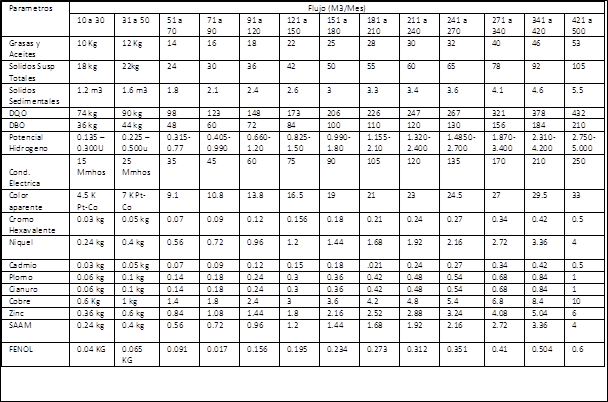 SECCIÓN IIDE LOS SERVICIOS DE RASTROSARTÍCULO 24.- Serán objeto de este derecho los servicios de pesaje, uso de corrales, carga y descarga, uso de cuarto frío, matanza y reparto que se presten a solicitud de los interesados o por disposición de la ley, en los rastros o en lugares destinados al sacrificio de animales, previamente autorizados.						1. No se causará el derecho por uso de corrales, cuando los animales que se introduzcan sean sacrificados, el mismo día.En rastro de administración Municipal con certificación “Establecimiento Tipo Inspección Federal” (T.I.F), Por uso de corrales por 24 horas, sacrificio, lavado de vísceras, refrigeración de hasta 24 horas, entrega en anden y carga en vehículo autorizado con licencia vigente para el transporte sanitario de carnes, entre las 7:00 a.m. y 19:00 p.m. del día hábil, las cuotas a pagar por cabeza serán de:II.- Servicio de corte y deshuese de canales de bovino, porcino, ovinos y caprinos, con servicio de refrigeración y/o congelación de carne empacada al alto vacío, sin los materiales de empaque y de protección y con una estancia no mayor de 72 horas en almacén de carne empacada: 									1.- Por deshuese total de canales, los cobros se realizarán en base a kilo – canal – caliente: 					a) Bovinos: $2.28 pesos por kg., peso – canal – caliente. 												2.- Por proceso de cortes primarios, de acuerdo al manual de métodos para cortes de carne y su identificación, las cuotas en base a kilo – canal –caliente, serán las siguientes: 						a) Bovinos:        $3.12 pesos por kg., peso – canal – caliente	b) Porcinos:       $ 2.63 pesos por kg., peso – canal – caliente.	c) Ovinos y caprinos:   $ 2.57 pesos por kg., peso – canal – caliente. 											3.- En el caso de que se rebase el tiempo de estancia a que se refiere esta fracción, se cobrará por refrigeración o congelación extraordinaria, por cada 24 horas adicionales o fracción, las cuotas siguientes: 			a) Ganado bovino:       $408.00 pesos por canal procesada. 	b) Ganado porcino:      $ 206.00 pesos por canal procesada. 	c) Ganado ovino o caprino: $124.00 pesos por canal procesada. 											III.- Reparto de carne en vehículos refrigerados dentro de Municipio, incluyendo la descarga; se cobrará por viaje lo siguiente: 						Canales, medias canales y/o cuartos de canal de bovino mayor: $ 103.00 pesos.	2.    Canales, medias canales y/o cuartos de canal de porcinos: $74.00 pesos3.    Canales, medias canales y/o cuartos de canal de ovicaprinos y terneros o terneras de no más de 70 kilogramos: $ 74.00 pesos. 						4.    Por vísceras o subproductos comestibles de cualquier especie, por cabeza de ganado: $ 74.00 pesos.						5.    Por piel en sangre no comestible de bovino, ternero o ternera y ovicaprino, en vehículo cerrado no refrigerado: $33.00 pesos											IV.- Otros servicios prestados en rastro de administración municipal y por fracciones adicionales a lo previsto en las fracciones anteriores: 									1.- Refrigeración, por cada 24 horas o fracciones adicionales a lo previsto en la fracción I de este artículo: 						a.     Ganado lechero por pieza en medias canales o cuartos de canal: $100.00 pesos. 						b.     Ganado de engorda por pieza en media canal o cuartos de canal: $100.00 pesos. 						c.     Ganado porcino por pieza en media canal o cuartos de canal: $77.00 pesos. 						d.     Ganado bovino ternero o terneras por pieza, en medias canales cuartos de canal: $43.00 pesos. 						e.     Ganado ovicaprino en canal, media canal o cuartos de canal:    $42.00 pesos. 			2.- Servicio de corrales por cada 24 horas adicionales a lo previsto en la fracción I de este artículo, sin suministro de pastura:a) Ganado lechero por cabeza:                             $ 154.00 pesos	b)  Ganado de engorda por cabeza:                      $ 154.00 pesos. 	c) Ganado porcino por cabeza:                             $ 154.00 pesos. 	d) Ganado bovino ternero, ternera por cabeza:    $ 154.00 pesos. 	e) Ganado ovicaprino, por cabeza:                       $ 154.00 pesos. 				3.- Por entrega en andén, fuera del horario de las 07:00 horas a 19:00 horas, de lunes a viernes, así como en días festivos y domingos, la cuota a pagar por canal, media canal o cuartos de canal de cualquier especie, será de $55.00 pesos. 				4.- Por la expedición de certificados zoosanitarios de movilización, incluyendo sellos de seguridad de productos cárnicos, se pagará una cuota por cada certificado que se expida de: $353.00 pesos.SECCIÓN IIIDE LOS SERVICIOS DE ALUMBRADO PÚBLICOARTÍCULO 25.- Es objeto de este derecho la prestación del Servicio de Alumbrado Público a favor y en beneficio de los habitantes del Municipio de Torreón, Coahuila de Zaragoza. Se entiende por Servicio de Alumbrado Público, la iluminación que el Municipio otorga a la comunidad en calles, plazas, jardines y otros lugares de uso común.						1. La tarifa mensual correspondiente al derecho de alumbrado público, será la obtenida como resultado de dividir el costo anual global general actualizado erogado por el Municipio en la prestación de este servicio, entre el número de usuarios registrados en la Comisión Federal de Electricidad; el resultado será dividido entre 12, dando como resultado de esta operación la cantidad de $ 87.00 pesos mensuales. Esta cantidad se cobrará en cada recibo que expida CFE.	2. En caso de que existan predios rústicos o urbanos que no estén registrados en la Comisión Federal de Electricidad, éstos pagarán la tarifa mencionada en el párrafo anterior, mediante el recibo que para tal efecto expida la Tesorería Municipal.3. Para los efectos de esta Ley se entenderá por “costo anual global general actualizado erogado” la suma que resulte del total de las erogaciones por gasto directamente involucrado con la prestación de este servicio, traídos a valor presente tras la aplicación de un factor de actualización que se obtendrá para el ejercicio 2019 dividiendo el Índice Nacional de Precios al Consumidor del mes de Octubre de 2018, entre el Índice Nacional de Precios al Consumidor correspondiente al mes de Noviembre de 2017.						SECCIÓN IVDE LOS SERVICIOS EN MERCADOSARTÍCULO 26.- Es objeto de este derecho la prestación de servicios de administración de mercados que proporcione el Municipio. Por mercados se entenderá, tanto los lugares construidos para tal efecto, con las características que definen este tipo de edificios, como los lugares asignados en plazas, calles o terrenos para efectos de comercialización de productos o prestación de servicios en locales fijos o semifijos. También será objeto de este derecho, el uso del piso en mercados propiedad municipal.	Por servicios de administración de mercados se entenderá la asignación de lugares o espacios para instalación de locales fijos o semifijos y el control de los mismos; los servicios de aseo, mantenimiento, vigilancia y demás relacionados con la operación y funcionamiento, tanto de mercados construidos, como de lugares destinados a la comercialización por parte del Ayuntamiento.	También será objeto de este derecho, el uso del piso en mercados propiedad municipal. El derecho por Servicios de Administración se pagará conforme a las cuotas siguientes, atendiendo a las bases previstas en el Código Financiero para los Municipios del Estado de Coahuila de Zaragoza:		I.- Mercado Benito Juárez:						1.- Local interior: $ 34.00 pesos por metro cuadrado, mensual.						2.- Local exterior: $ 63.00 pesos por metro cuadrado, mensual.						3.- Local en esquina: $ 69.00 pesos por metro cuadrado, mensual.												II.- Mercado Francisco I. Madero:						1.- Local interior: $ 11.00 pesos por metro cuadrado, mensual.						2.- Local exterior: $ 21.00 pesos por metro cuadrado, mensual.						3.- Local en esquina: $ 34.00 pesos por metro cuadrado, mensual												III.- Puestos comerciales ubicados en el Paseo Centro Histórico, pagarán la cantidad de $ 26.00 diarios por puesto comercial.												IV.- Locales comerciales ubicados en el centro comercial “Antigua Harinera” pagarán la cantidad de $ 23.00 pesos diarios por local comercial.						V.- Las cuotas por concepto de derechos de piso en el ejercicio de la actividad comercial que se desarrolla en la vía o sitios públicos, serán las siguientes:						1.-Comerciantes ambulantes y semifijos en plazas, calles, kioscos y vía pública en general, pagarán la cantidad de $ 28.00 diarios.		2.- Puestos comerciales en tianguis o mercados rodantes, pagarán la cantidad de $26.00 diarios por cada puesto.						3.- Comerciantes de categoría fijo que se encuentren en vía pública y comercialice fierros y herramientas pagaran la cantidad de $ 2,755.00 anuales a más tardar el último día del mes de febrero del ejercicio.	4.- Comerciantes de categoría fijo que se encuentren en vía pública pagaran la cantidad de                          $ 6.069.00 anuales, a más tardar el último día del mes de febrero del ejercicio.											VI. Permisos por ventas temporales de un día a una semana: $382.00						SECCIÓN VDE LOS SERVICIOS DE ASEO PÚBLICOARTÍCULO 27.- Es objeto de este derecho la prestación del servicio de aseo público por parte del Ayuntamiento o concesionarios a los habitantes del Municipio. Se entiende por aseo público la recolección de basura de calles, parques, jardines y otros lugares de uso común, así como la limpieza de predios baldíos sin barda o sólo cercados, a los que el Ayuntamiento preste el servicio en atención a una política de saneamiento ambiental de las comunidades y se pagara conforme a las siguientes tarifas.						1. La tarifa mensual correspondiente al servicio de aseo público, será la obtenida como resultado de dividir el costo anual global general actualizado erogado por el Municipio en la prestación de este servicio, entre el número de usuarios registrados ante el Sistema Municipal de Aguas y Saneamiento de Torreón y el número de predios rústicos o urbanos detectados que no están registrados en el Sistema Municipal de Aguas y Saneamiento de Torreón, así como los registrados en los diferentes organismos prestadores del servicio. El resultado será dividido entre 12. Dando como resultado de esta operación la cantidad de $ 287.00 pesos mensuales.								2. Para los efectos de esta Ley se entiende por “costo anual global general actualizado y erogado” la suma que resulte del total de las erogaciones por la recolección de basura, transportación y disposición final, traídos a valor presente tras la aplicación de un factor de actualización que se determinará de la división del Índice Nacional de Precios al Consumidor publicado por el Instituto Nacional de Estadística y Geografía del mes de octubre de 2018, entre el mes de noviembre de 2017.3. El cobro de los derechos por servicios de recolección de basura y traslado al relleno sanitario, se efectuará por conducto de la Tesorería Municipal, por el Organismo o Concesionario, con el cual ésta efectúe convenio sobre el particular.						4. Esta contribución es independiente al servicio especial que cualquier compañía o empresa preste a los particulares por la recolección de basura para el traslado al relleno sanitario. La Tesorería Municipal tendrá la facultad de celebrar convenios con los particulares para la prestación de servicios especiales de aseo público.						5. Por la recolección de basura en calles, plazas o parques, con motivo de la celebración de un evento, se pagará una cuota equivalente a 3 Unidades de Medida y Actualización que corresponda al Municipio de Torreón, por cada elemento del Departamento de Limpieza comisionado a la tarea.						SECCIÓN VIDE LOS SERVICIOS DE SEGURIDAD PÚBLICAARTÍCULO 28.- Son objeto de este derecho los servicios prestados por las autoridades municipales en materia de seguridad pública, conforme a las disposiciones reglamentarias que rijan en el Municipio. Los Servicios de Seguridad Pública comprenden las actividades de vigilancia que se otorguen a toda clase de establecimientos que presten servicios públicos a solicitud de éstos o de oficio, cuando la autoridad municipal correspondiente lo juzgue necesario o conveniente.	1.- Los Servicios de Seguridad Pública comprenden las actividades de vigilancia que se otorguen a toda clase de establecimientos en que se presten servicios al público o, a particulares; a solicitud de éstos o de oficio cuando la autoridad municipal correspondiente lo juzgue necesario o conveniente.	2.- El pago de este derecho por concepto de vigilancia especial, se efectuará en la Tesorería Municipal conforme a la siguiente tarifa:						I.- En fiestas de carácter social, en general, por evento, una cuota equivalente a cuatro Unidades de Medida y Actualización por cada elemento de seguridad pública comisionado.				II.- En centrales y terminales de autobuses, centros deportivos, empresas, instituciones y particulares, una cuota equivalente al valor mensual de la Unidad de Medida y Actualización, por hora de servicio por cada elemento de seguridad pública comisionado.						III.- Las empresas particulares que presten servicios de seguridad y vigilancia pagarán mensualmente el equivalente a $6.00 pesos diarios por cada elemento integrado a su nómina, que esté en servicio en el Municipio de Torreón.				SECCIÓN VIIDE LOS SERVICIOS EN PANTEONESARTÍCULO 29.- Es objeto de este derecho, la prestación de servicios relacionados con la vigilancia, administración, limpieza, reglamentación de panteones y otros actos afines a la inhumación o exhumación de cadáveres en el Municipio.						El pago de este derecho se causará conforme a los conceptos y tarifas unitarias siguientes	ARTICULO 30.- De igual forma, es objeto de este derecho la prestación de servicios relacionados a la reglamentación, traslado, inhumación y exhumación de cadáveres en cementerios, panteones y/o servicios funerarios de régimen privado domiciliados en el Municipio y fuera de él.		1. El pago de este derecho se causará conforme a los conceptos y tarifas unitarias siguientes:						I.- Autorización de traslado de cadáveres fuera del Municipio:    $345.00						II.- Autorización de traslado de cadáveres o restos a cementerios o crematorios: $ 250.00 pesos.						III.- Autorización para internar cadáveres al Municipio: $ 362.00 pesos.						IV.- Depósito de restos en nichos, gavetas, fosas o mausoleos:    $285.00						V.- Autorización para cremación de cadáveres:    $ 588.00 pesos.			SECCIÓN VIIIDE LOS SERVICIOS DE TRÁNSITOARTÍCULO 31.- Son objeto de estos derechos, los servicios que presten las autoridades en materia de tránsito municipal por los siguientes conceptos:						I.- Permiso de ruta para vehículos de pasajeros ó carga, así como de sitio o ruleteros: $ 1,030.00 pesos anuales por unidad.						II.- Por certificados médicos a solicitantes de licencias para automovilista y chofer: $   100.00 pesos.	III.- Certificado médico de estado de ebriedad: $ 243.00 pesos.						IV- Rotulación de número económico y número de ruta, por una sola vez: $ 164.00 pesos.						V.- Cambio de propietario de vehículo particular a público: $525.00 pesos.				VI.- Cambio de propietario que se dé por sucesión, incapacidad $1,749.00 a fallecimiento o herencia de: $ 4,004.00 pesos						VII.- Por revisión médica a operadores del autotransporte público municipal: $ 163.00 pesos.						VIII.- Permiso para aprendizaje para manejar, con validez de un mes: $174.00 pesos.			IX.- Por la expedición de gafete de identificación, con validez anual a choferes de servicio público de pasajeros, camiones urbanos, ruta centro y taxis: $ 161.00 pesos.					X.-   Por la reimpresión de gafete de identificación y cancelación del extraviado, a choferes de servicio público de pasajeros, camiones urbanos, ruta centro y taxis: $ 97.00 pesos.						XI.- Por la expedición de concesiones y prorrogas para el servicio público de transporte, se regirán con las siguientes tarifas:						1.- Para autobuses:						a) Por concesión y/o prorroga conforme a la Ley de Transporte y Movilidad Sustentable para el Estado de Coahuila de Zaragoza, tendrá un valor de: $ 79,851.00 pesos.						b) Para los operadores no concesionarios que acrediten tener una antigüedad mayor de 5 años, y obtengan en la Licitación una concesión que quede vacante tendrá un valor de hasta: $ 79,851.00 pesos.						c) Para quienes obtengan en una licitación una concesión vacante o bien que ésta les sea traspasada por terceros sin tener derechos de preferencia, el valor de la misma será de: $ 79,851.002.- Para automóviles de alquiler o taxis y automóviles de la ruta centro:								a) Para quienes tengan concesiones, la concesión y/o prorroga tendrá un valor de: $ 39,927.00 pesos.b) Para los operadores no concesionarios que acrediten tener una antigüedad mayor de cinco años, y obtengan en la licitación una concesión que quede vacante sin tener derechos de preferencia el valor de la misma será de $40,974.00 pesos.						c) Para quienes obtengan en una Licitación una concesión vacante o de traspaso de terceros sin derechos de preferencia, el valor de ésta será de: $39,927.00 pesos.					En igualdad de condiciones, en todos los casos señalados, se preferirá, entre ellos a los que la ruta o el sitio de autos de alquiler que corresponda.	3.- Transporte de carga ligera hasta 1,000 kgs., entendiéndose como carga ligera, la que se presta preferentemente dentro de los límites urbanos y cuya ejecución se lleva a cabo sin itinerario fijo, mediante tarifas de alquiler y con oferta al público, desde lugares que previamente le sean asignados por el Ayuntamiento del Municipio donde se preste dicho servicio.					a) Para quienes obtengan en una licitación una concesión vacante o de traspaso de terceros sin derechos de preferencia, el valor será de: $39,927.000 pesos. 						4.- Transporte de materiales para la construcción, entendiéndose como tal aquel que se ofrece al público y que comprende el acarreo desde los lugares de producción o de distribución hasta el lugar de la construcción u obra, de piedra, arena, grava, confitillo, cemento, tabique, ladrillo, varilla y toda clase de materiales en bruto o elaborados necesarios a la rama de la construcción. 			a) Para quienes obtengan en una licitación una concesión vacante o de traspaso de terceros sin derechos de preferencia el valor será de $53,234.00						b) La prórroga de Concesión conforme a lo establecido en la Ley de Transporte y Movilidad Sustentable para el Estado de Coahuila de Zaragoza  será de hasta 30 años contados a partir de la fecha de la prorroga y  tendrá un valor de $ 25,500.00						5.- Transporte de carga regular hasta 3,500 Kgs., entendiéndose como tal aquel que se presta preferentemente dentro de los límites urbanos y cuya ejecución se lleva a cabo sin itinerario fijo, mediante tarifas de alquiler y con oferta al público, desde lugares que previamente le sean asignados por el Ayuntamiento del Municipio donde se preste dicho servicio: 					a) Para quienes obtengan en una licitación una concesión, o traspaso de terceros sin derechos de preferencia el valor será de $39,927.00						XII.- Verificación semestral de taxímetro: $199.00 pesos, cada uno.						XIII.- El servicio de transporte entre particulares se prestará en vehículos particulares que sin estar sujetos al otorgamiento de una concesión, permiso o autorización por parte de la secretaria de infraestructura y transporte o del Municipio, deberán estar registrados en una empresa de redes de Transporte o una empresa relacionada, filial o subsidiaria de la Secretaria de Infraestructura y Transporte. Dicho servicio estará regulado con base a lo dispuesto en el Artículo 136 D, inciso e, del Reglamento de Transportes de Torreón y Artículo 101, Fracción VIII, Capítulo VII, del Título Segundo de la ley de Trasporte y Movilidad Sustentable para el Estado de Coahuila de Zaragoza.												a) Aportación del 1.5%   cada viaje realizado en el Municipio, el cálculo del porcentaje se realizará conforme a lo establecido en el Convenio a partir de su firma. SECCIÓN IXDE LOS SERVICIOS DE PREVISIÓN SOCIALARTÍCULO 32.- Son objeto de estos derechos los servicios médicos que preste el Ayuntamiento, los servicios de vigilancia, control sanitario y supervisión de actividades que conforme a los reglamentos administrativos deba proporcionar el Ayuntamiento, ya sea a solicitud de particulares o de manera obligatoria por disposición reglamentaria.	1.- Las cuotas correspondientes a los servicios prestados por la Dirección de Salud, serán las siguientes:		XI.- Por concepto de inspección, verificación y en su caso autorización de dictamen para la obtención de licencia mercantil, de establecimientos comerciales o de servicio que requieran por su naturaleza control sanitario, pagarán la cantidad de: $ 330.00 pesos.	SECCIÓN XDE LOS SERVICIOS DE PROTECCIÓN CIVILARTÍCULO 33.- Son objeto de este derecho los servicios prestados por las autoridades municipales en materia de protección civil, conforme a las disposiciones reglamentarias que rijan en el Municipio.	Los servicios de protección civil comprenderán: 				I.- Por la autorización para el uso y quema de fuegos pirotécnicos, incluyendo artificios, así como pirotecnia fría, se pagará conforme a lo siguiente:	1.    De 0 a 10 Kgs.                                         $ 424.00 pesos. 2.     De 11 a 30 Kgs.                                      $ 847.00 pesos. 3.     De 31 Kgs. En adelante:                        $1,698.00pesos. II.- Por inspección y verificación de seguridad para permisos de la Secretaría de la Defensa Nacional:1.    Fabricación de pirotécnicos:                   $ 2,546.00pesos. 						2.    Materiales explosivos:                            $ 2,546.00 pesos. 		III.- Por Inspección, verificación y en su caso autorización de programa de protección civil incluyendo Programa interno, Plan de contingencias o Programa especial: $ 2,546.00 pesos. 		IV.- Por dictámenes de seguridad en materia de protección civil relativos a:	1.- Eventos masivos o espectáculos: 											a) Con una asistencia de 50 a 999 personas sin consumo de alcohol y/o actividad de beneficio comunitario: $540.00 pesos.			b) Con una asistencia de 50 a 999 personas con consumo de alcohol: $843.00 pesos. 						c) Con una asistencia de 1,000 a 2,500 personas: $ 2,310.00 pesos. 						d) Con una asistencia de 2501 a 10,000 personas: $ 2,546.00 pesos. 						e) Con una asistencia mayor a 10,001 personas:   $ 4,240.00 pesos. 						2.- En su modalidad de instalaciones temporales: 				a) Dictamen de riesgo para instalación de circos y estructuras varias en períodos máximos de 2 semanas: $ 1,104.00 pesos.			b) Dictamen de riesgo para instalación de juegos mecánicos por períodos máximos de 2 semanas: $652.00 pesos, por juego. 			V.- Por personal asignado a la evaluación de simulacros: $130.00 pesos, por elemento 		VI.- Otros servicios de protección civil: 						1.- Cursos de protección civil: $ 425.00 pesos, por persona. 	2.- Protección civil prevención de contingencias $ 425.00 pesos, por persona. 						3.- Inspecciones de protección civil: $338.00 pesos. 											Tratándose de pequeñas, medianas o grandes empresas, en vez de este costo, se aplicará la contenida en la fracción III de este artículo. 						VII.- Por expedición del dictamen de riesgo para construcciones de más de 75 metros cuadrados, que aplicarán durante el tiempo que dure la edificación, se pagará la cantidad de $ 2,352.00 por dictamen.			CAPÍTULO DÉCIMODE LOS DERECHOS POR EXPEDICIÓN DE LICENCIAS, PERMISOS, AUTORIZACIONES Y CONCESIONESSECCIÓN IPOR LA EXPEDICION DE LICENCIAS PARA CONSTRUCCIÓNARTÍCULO 34.- Son objeto de estos derechos, la expedición de licencias por los conceptos siguientes:						I.- Autorización de construcciones o ampliaciones, modificaciones, instalaciones, demoliciones revisión y aprobación de proyectos:					1. Licencias de construcción y/o ampliación.			a) Primera Categoría:    $ 4.81 por metro cuadrado. 	(Comercio, Servicios, Viviendas en Fraccionamientos HC, HB y H1, de acuerdo al Plan Director de Desarrollo Urbano vigente)					b) Segunda Categoría: $ 4.81 por metro cuadrado. 	(Vivienda en Fraccionamientos H2, H3 y H4, Centro Urbano, Centro Histórico y toda vivienda mayor a 120 m2, de acuerdo al Plan Director de Desarrollo Urbano vigente)					c) Tercera Categoría:    $ 2.33 por metro cuadrado. (Vivienda en Fraccionamientos H5 y H6, siempre que sean menores a 120 m2, de acuerdo al Plan Director de Desarrollo Urbano vigente)d) Cuarta Categoría:     $ 1.31 por metro cuadrado. 	(Cubiertas fabricadas a base de lonas, pérgolas, policarbonato o material similar)								e) Industrial                                       $ 4.60 por metro cuadrado.		(Naves en zonas industriales)					2.- Autorización de proyectos, de construcción y/o ampliación	a) Revisión de proyectos			Popular            $1.01 pesos. Por metro cuadrado.	Interés social: $1.01pesos. Por metro cuadrado.	Media:              $ 2.33 pesos. Por metro cuadrado	Residencial:     $ 3.58 pesos. Por metro cuadrado.	Campestre:      $ 2.61 pesos. Por metro cuadrado.	Comercial:       $ 3.58 pesos por metro cuadrado.	Industrial:         $ 2.38 pesos por metro cuadrado.	b)  Aprobación de proyectos: 					Popular            $1.09 pesos. Por metro cuadrado.	Interés social: $1.09 pesos. Por metro cuadrado.	Media:              $ 2.32 pesos. Por metro cuadrado	Residencial:     $ 3.47 pesos. Por metro cuadrado.	Campestre:      $ 2.61 pesos. Por metro cuadrado.	Comercial:       $ 3.47 pesos por metro cuadrado.	Industrial:         $ 3.47 pesos por metro cuadrado								3.- Construcción de cercas y bardas: 						a) Hasta 50 metros lineales:                    $ 2.46 por metro lineal.		b) De 51 a100 metros lineales:                $ 2.34 por metro lineal. 	c) De 101 metros lineales en adelante:    $ 2.36 por metro lineal. 		4.- Instalación de drenaje, tuberías, tendido de cables y conducciones aéreas o subterráneas de uso público o privado: 											a) Popular:                $ 0.98 por metro lineal. 				b) Interés Social:       $ 1.94 por metro lineal. 				c) Media:                  $ 2.36 por metro lineal. 				d) Residencial:          $ 4.81 por metro lineal. 				e) Comercial:            $ 4.81 por metro lineal. 					f) Industrial:              $ 4.81 por metro lineal. 											Lo señalado en los incisos a) al d) de este numeral, corresponden exclusivamente a casa habitación. 						5.- Modificaciones, reparaciones, conservaciones y restauraciones; se aplicará un cobro por el siguiente porcentaje al presupuesto de la obra a realizar: 						a) Habitacional: 						                Interés social:       1.0%						                Popular:               1.0% 						                Media:                  1.2% 						               Residencial:           1.5% 						               Campestre:            1.5% 						b)  Comercial:                      1.5% 						 c)  Industrial:                        1.2% 						6.- Ruptura de banquetas, empedrados o pavimentos condicionados a su reparación: $95.00 pesos, por metro cuadrado. 						7.- Demoliciones: 						a) Primera categoría: $4.33 pesos, por metro cuadrado de estructuras metálicas y de concreto. 						b) Segunda categoría: $2.36 pesos, por metro cuadrado de adobe y cubiertas de tierra y madera. 						c) Tercera categoría: $2.15 pesos, por metro cuadrado de construcciones provisionales, con excepción de muros divisorios. 					8.- Construcciones de superficies horizontales al descubierto o patios recubiertos de pisos, pavimentos y plazas:a) Primera categoría: $4.79 pesos, por metro cuadrado de pavimentos asfálticos, adoquines y concreto armado. 						b) Segunda categoría: $4.37 pesos, por metro cuadrado de concreto simple. 						c) Tercera categoría:   $2.13 pesos, por metro cuadrado de gravas, terracerías y otros. 						9.- Excavaciones para construcción de albercas, cisternas, sótanos, registros y tendidos de líneas de infraestructura diversa, a razón de: $ 43.00 pesos, por metro cúbico. 					10.- Renovación de la licencia de construcción, ampliación, modificación y conservación: 30% del valor actualizado de la licencia de construcción. Cuando el avance de la obra sea el 30% o inferior, cuando sea mayor a este 30% se aplicará el valor actualizado de la licencia de construcción. 11.- Permiso para ocupar la vía pública temporalmente con materiales de construcción, incluyendo la protección del tapial: $ 1.51 pesos, por metro cuadrado, por día. 						12.- Por cancelación de expedientes: $ 261.00 pesos, por lote tramitado. 												13.- Constancia y Factibilidad de uso de suelo: 						a). Para licencia de construcción habitacional: 			De 1 a 30 lotes / manzana:           $ 398.00 pesos. 			De 31 a 60 lotes / manzana:         $ 800.00 pesos. 			Más de 60 lotes / manzana:         $  982.00 pesos. 		b).Para licencia de construcción comercial: $ 477.00 pesos,  por lote. 						c) Para licencia de construcción industrial: $ 982.00 pesos. 						II.- Inspección: $ 175.00 pesos, por cada hora neta de trabajos, en función de las características o dictamen, incluyendo el informe oficial. 						III.- Autorización de ocupación del inmueble y baja de obra, por cada hora neta de trabajos, en función de las características o dictamen, incluyendo el informe oficial: $210.00 pesos. 			IV.- Autorización de planos de construcción de primera categoría: 												1.- Que no exceda de cinco plantas: $ 1,750.00 pesos. 		2.- De seis a diez plantas: 75% de la cuota establecida en el numeral anterior. 					3.- De diez plantas en delante: 50% de la cuota establecida en el numeral 1 de esta fracción. 		V.- Registro Municipal de Directores Responsables y Corresponsables de obras: 	1.- Inscripción de responsable y corresponsable de obra: $1,100.00 pesos. 						2.- Cuota Anual: $350.00 pesos. 						VI.- La autorización de planos en regularización de asentamientos se cobrará a razón de: $0.44 pesos, por metro cuadrado vendible. 						VII.- Por constancia de no afectación urbanística o de obra pública: $196.00 pesos. 		VIII-. La instalación de antenas para telecomunicaciones se pagará por unidad, conforme a lo siguiente: 				1. Instalación						a). Torre y estructura para telefonía celular:        	$ 32,105 pesos. 						b). Torre para línea de energía eléctrica 		$10,000 pesos											IX.- Por Instalación de postes                            $ 300.00 pesos/ pza						X.-Por servicio de construcción de bardas en predios baldíos que el Municipio determine y levante, el Ayuntamiento efectuará cobro dependiendo del dictamen que emita la autoridad tomando en cuenta la superficie a construir y la calidad de materiales que se utilicen.										XII.-Factibilidad de licencia de construcción     $ 210. 		ARTICULO 34-A.- Por los servicios que preste el Sistema Integral de Mantenimiento Vial:SECCIÓN IIDE LOS SERVICIOS POR ALINEACIÓN DE PREDIOSY ASIGNACIÓN DE NÚMEROS OFICIALESARTÍCULO 35.- Son objeto de estos derechos, los servicios que preste el Municipio por el alineamiento de frentes de predios sobre la vía pública y la asignación del número oficial correspondiente a dichos predios.						ARTÍCULO 36.- Los interesados deberán solicitar el alineamiento objeto de este derecho y adquirir la placa correspondiente al número oficial asignado por el Municipio a los predios correspondientes, en los que no podrá ejecutarse alguna obra material, en tanto no se cumpla previamente con la obligación que señalan las disposiciones aplicables.						1. Los derechos correspondientes a estos servicios se cubrirán conforme a la siguiente tarifa: 		I.- Alineamiento de lotes y terrenos en la Cabecera del Municipio y hasta por 10 metros de frente: 	1.- Perímetro urbano (habitacional y comercial):$ 183.00 pesos. 											2.- En zona industrial:        $   93.00 pesos 				3.- Por el excedente de 10 metros de frente; se pagará proporcionalmente a lo señalado en el numeral anterior. 						II- Planeación de nuevas nomenclaturas y asignación de número oficial de predio y vivienda: 		1.- Popular:                      $ 140.00 pesos por cada número. 	2.- Interés Social:             $ 180.00 pesos por cada número. 	3.- Media:                         $ 203.00 pesos por cada número. 	4.- Residencial:                 $ 238.00 pesos por cada número. 	5.- Comercial:                   $238.00 pesos por cada número. 	6.- Industrial:                     $ 203.00 pesos por cada número. 											III.-Constancia de número oficial:      $128.00 pesos. 											IV.- Ubicación y levantamiento de medidas y colindancias en superficie hasta de 500 metros cuadrados dentro del perímetro urbano: $403.00 pesos. 						2. En los casos señalados por esta fracción, el excedente será pagado a razón de: $ 0.79 pesos por metro cuadrado. 	SECCIÓN IIIPOR LA EXPEDICIÓN DE LICENCIAS PARA FRACCIONAMIENTOSARTÍCULO 37.- Este derecho se causará por la aprobación de planos, así como por la expedición de licencias de fraccionamientos habitacionales, campestres, comerciales, industriales o cementerios, así como de fusiones, subdivisiones y relotificaciones de predios. 				I.- Autorización de planos y proyectos por cada lote en fraccionamientos: 				Para creación de nuevos fraccionamientos, se cobrará por metro cuadrado vendible lo siguiente: 							1.- Habitacional: 								a) Popular:                                          $ 2.08 pesos. 			b) Interés Social:                                 $ 2.10pesos. 			c) Media:                                            $ 2.22 pesos. 			d) Residencial o Campestre:              $4.69 pesos. 				e) Comercial:                                      $ 4.45 pesos. 			f) Industrial:                                        $ 3.41 pesos. 			2.- De lotificación:  						a) Popular:                      $ 138.00 pesos por cada lote. 			b) Interés Social:             $145.00 pesos por cada lote. 			c) Media:                         $ 290.00 pesos por cada lote 			d) Residencial:                $ 411.00 pesos por cada lote. 			e) Campestre:                 $ 411.00 pesos por cada lote. 			f) Comercial:                   $ 411.00 pesos por cada lote. 			g) Industrial:                    $240.00 pesos por cada lote. 											3.- De Relotificación: 								a) Popular:                   $ 143.00 pesos por cada lote. 			b) Interés Social:          $ 150,00 pesos por cada lote. c) Media:                      $ 305.00 pesos por cada lote. 			d) Residencial:             $ 222.00 pesos por cada lote. 			e) Campestre:              $ 412.00 pesos por cada lote. 			f) Comercial:                $ 416.00 pesos por cada lote. 			g) Industrial:                 $ 295.00 pesos por cada lote. 			4.- Lotificación y relotificación en cementerios.  											a) Lotificación:                      $ 204.00 pesos por cada lote. 		b) Relotificación:                   $ 204.00 pesos por cada lote. 		c) Construcción de fosas       $ 95.00 pesos por c/ gaveta. 			5.- Autorización de proyectos de construcción y/o Ampliación: 						a) Revisión: 						Interés Social:           $ 1.01 pesos por metro cuadrado. 			Popular:                    $ 1.01 pesos por metro cuadrado. 			Media:                       $ 2.33 pesos por metro cuadrado. 			Residencial:               $ 3.58 pesos por metro cuadrado. 			Campestre:                $ 2.61 pesos por metro cuadrado. 			Comercial:                 $ 3.58 pesos por metro cuadrado. 			Industrial:                  $ 2.38 pesos por metro cuadrado. 			b) Aprobación: 						Interés Social:            $1.09 pesos por metro cuadrado. 			Popular:                       $ 1.09 pesos por metro cuadrado. 			Media:                          $ 2.32 pesos por metro cuadrado. 			Residencial:                $ 3.47 pesos por metro cuadrado. 			Campestre:                 $ 2.61 pesos por metro cuadrado. 			Comercial:                  $ 3.47 pesos por metro cuadrado. 			Industrial:                   $ 3.47 pesos por metro cuadrado. 											6.- Autorización de régimen de propiedad en condominio:											a) Habitacional 60% sobre valor actualizado de la licencia de construcción.						b) Comercial e Industrial 100% sobre el valor actualizado de la licencia de construcción. 		II.- Supervisión de fraccionamientos en proceso de urbanización por visita técnica bimestral desde el inicio señalado en la autorización del fraccionamiento: $ 1,649.00 pesos.					III.- Dibujo de planos urbanos impresión blanco y negro: 											1.- Plano de la ciudad, escala 1:15,000: $ 929.00 pesos. 			2.- Plano de la ciudad, escala 1:20,000: $ 525.00 pesos. 3.- Plano de la ciudad, escala 1:25,000: $ 334.00 pesos						IV.- Renovación de licencia de urbanización de fraccionamientos 30% del costo actual que marque la ley de ingresos del año en curso cuantificable al total del fraccionamiento autorizado. 			V.- Cobro por dictámenes de áreas municipales que pretendan liquidar únicamente a título oneroso $1,002.00 pesos.						SECCIÓN IVPOR LICENCIAS PARA ESTABLECIMIENTOSQUE EXPENDAN BEBIDAS ALCOHÓLICASARTÍCULO 38.- Es objeto de este derecho la expedición de licencias y el refrendo anual correspondiente para el funcionamiento de establecimientos o locales cuyos giros sean la enajenación de bebidas alcohólicas o la prestación de servicios que incluyan el expendio de dichas bebidas siempre que se efectúe total o parcialmente con el público en general. 				1. Las cuotas correspondientes a los derechos por servicios a los establecimientos autorizados para venta o el consumo de bebidas alcohólicas en el interior de los mismos, serán las siguientes: 		I.- Otorgamiento de Licencia Municipal / Certificación, nueva: $ 362,448.00 pesos. 					II.- Refrendo anual de Licencia Municipal / Certificación: $ 8,825.00 pesos. 				III.- Cambio de Domicilio: $ 14,970.00 pesos. 											IV.-Autorización de cambio de propietario: $ 362,450.00 pesos. 											V.-Autorización cambio de giro y/o denominación: $ 14,970.00 pesos. 					2. El cobro de estas tarifas será con relación a cualquier Giro de actividad realizada conforme al Reglamento que sobre la Venta y Consumo de Bebidas Alcohólicas esté vigente en el Municipio.						ARTÍCULO 39.- El Municipio podrá autorizar de manera provisional el consumo de bebidas alcohólicas en celebraciones o fiestas de carácter familiar en locales debidamente autorizados para tales efectos, por los que cobrará la cantidad de $ 297.00 pesos por evento; estos permisos tendrán el carácter de eventuales.						SECCIÓN VPOR LA EXPEDICIÓN DE LICENCIAS PARA LA COLOCACIÓNY USO DE ANUNCIOS Y CARTELES PUBLICITARIOSARTÍCULO 40.- Es objeto de este derecho la expedición de licencias y el refrendo anual de éstas, para la colocación y uso de anuncios y carteles publicitarios o la realización de publicidad, excepto los que se realicen por medio de televisión, radio, periódico y revistas; lo anterior, en apego a lo señalado por el Reglamento de Anuncios vigente en el Municipio. 										I.            Este derecho se cobrará conforme a la siguiente tabla y tarifas:						1.   Autorización para la instalación y uso de anuncios, así como refrendo anual:2.- Puentes peatonales			INSTALACIÓN  REFRENDO			    Chico hasta (84m2)                                    $ 25,000.00        $25,000.00						   Mediano (de más de 84m2 en adelante)     $32,500.00         $32,500.00										a) Los pagos refrendo deberán hacerse los primeros 90 días del año, si el pago se hace posterior será acreedor de 1 a 3 tantos de multa. Recargos y actualizaciones						b) La reincidencia de faltas al reglamento de Anuncios y al Manual de especificaciones técnicas para la instalación y permanencia de anuncios 						c) La falta de pago de refrendo dentro de los primeros 180 dias naturales. Del año en curso será acreedor a la cancelación de Licencia/permiso y retiro del mismo 					II. Publicidad en unidades del servicio público de transporte municipal en la modalidad de autobús por cada evento o campaña publicitaria con duración de 4 meses por concesión $ 223.00 pesos por M2. Por cambio de imagen dentro de una misma campaña publicitaria siempre y cuando se conserven sus dimensiones: $ 44.00 pesos por M2 						1. En caso de que la campaña publicitaria se prorrogue por más de un año, la autorización se refrendará anualmente por $ 101.00 pesos por m2., siempre y cuando se trate de la misma campaña o evento publicitario. 						III.- Por instalación de publicidad en Unidades del servicio público de transporte en la modalidad de taxi de tipo canastilla o semi fija, por cada evento o campaña publicitaria, se pagará la cantidad de $146.00 pesos por concesión con una duración de 4 meses. 					1. Por cambio de Imagen dentro de una misma campaña publicitaria siempre y cuando se conserven sus dimensiones $ 29.00 pesos por metro cuadrado. 2. En caso de que la campaña publicitaria se prorrogue por más de un año, la autorización se refrendará anualmente por $ 77.00 pesos por metro cuadrado, siempre y cuando se trate de la misma campaña o evento publicitario. 						IV.- Anuncios en medios móviles con límite de ocupación de la vía pública hasta de 6.00 metros lineales tanto estacionados como en movimiento $ 281.00 pesos diarios. 				V.-  Licencia por concepto de instalación para anuncios en exhibidores de paraderos de autobuses autorizados bajo concesión y convenio con la autoridad municipal a razón de $ 2,252.00 pesos. 	VI.- Refrendo para anuncios en exhibidores de paraderos de autobuses autorizados bajo concesión y/o convenio con la autoridad municipal a razón de 35 Unidades de Medida y Actualización (UMA) por cara anual, por cada 4.20 mts2.						VII.- Por colocación de cualquier publicidad en casetas telefónicas ubicadas en la vía pública $ 6.50 pesos mensual por cada caseta. 						VIII.- Permiso anual para anuncios en puestos o casetas fijas o semifijos instalados en la vía pública $ 308.00 pesos. 	IX.- Permiso para anuncios temporales semifijos $7,500.00 pesos por campaña mensual. 												X.- Permiso para anuncios temporales, por tiempo autorizado $150.00 pesos mensual por anuncio. 							XI.- Permiso para distribución de volantes y muestra de productos o degustaciones, $250.00 pesos por evento por día.						XII.- Permiso para la portación de disfraces o anuncios publicitarios en la vía pública, $150.00 por evento por día.						XIII.-Permiso por la colocación  de anuncios en figuras o globos fijos (sky dancers) , $75.00 por evento por día.	XIV.- Otros no comprendidos en los anteriores $ 54.00 pesos por M2.					SECCIÓN VIDE LOS SERVICIOS CATASTRALESARTÍCULO 41.- Son objeto de estos derechos, los servicios que presten las autoridades municipales por concepto de: 											I. Por expedición de documentos: 						1. Revisión, cálculo y registro sobre planos de: 										 a) Fraccionamientos (proyecto de lotificación): $   38.00 pesos por lote. 						 b) Subdivisiones (lotificación actual y proyecto: $ 120.00 pesos por lote c/u 						 c) Fusiones (lotificación actual y proyecto):    $ 120.00 pesos por lote c/u. 						d) Elevación a Régimen de Propiedad en Condominio (lotificación actual y proyecto) $ 116.00 pesos p. lote de cada uno. 						e) Relotificaciones (lotificación actual y proyecto):$ 78.00 pesos por lote de cada uno. 					2. Certificado de propiedad (por contribuyente$ 220.00 pesos por predio. 								3. Certificado de no adeudo:               $ 220.00 pesos por predio.	4. Certificado de medidas y colindancias   $ 440.00 pesos por predio. 5. Copia certificada de documentos: a) Por primera página:                          $ 89.00 pesos. 			b) Por página adicional:                        $ 24.00 pesos. 			6. Copia simple de deslinde o levantamiento catastral: 						a) Plano de 21 X 28 centímetros:              $ 167.00 pesos. 	b) Plano de 28 X 42 centímetros:              $ 279.00 pesos. 	c) Plano de 45 X 60 centímetros:              $ 486.00 pesos. 		d) Plano de 60 X 90 centímetros:              $ 858.00 pesos. 	e) Plano de 90 centímetros de ancho:    $ 143.00 pesos  p decímetro lineal. 						7. Impresión a color de plano catastral de la cartografía (servicio disponible sólo para el propietario): 					        a) Plano de 21 X 28 centímetros:              $ 220.00 pesos.		        b) Plano de 28 X 42 centímetros:              $ 440.00 pesos. 		        c) Plano de 45 X 60 centímetros:              $ 879.00 pesos.		        d) Plano de 60 X 90 centímetros:              $ 1,759.00 pesos. 		        e) Plano de 90 centímetros de ancho:   $ 262.00 pesos p decímetro lineal. 						8. Avalúos para los efectos de lo estipulado en la Ley General del Catastro y la Información Territorial para el Estado de Coahuila, así como de los Códigos Municipal y Financiero para los Municipios del Estado de Coahuila de Zaragoza, del valor catastral que resulte 1.8 al millar. 				9. Dictámenes periciales de apeo y deslinde de bienes inmuebles, solicitados a través de autoridades competentes: 				          a) Dentro del área urbana:               $  1,102.00 pesos. 		          b) Fuera del área urbana:                 $ 1,645.00 pesos. 		10. Certificación de datos:                    $160.00 pesos por cada dato. 												II. Por trabajos técnicos: 						1. Deslinde de predios 						1.1. En zonas urbanas donde existan ejes físicos correctos y comprobados, así como puntos de control: 	1.2. En zonas urbanas donde no exista la totalidad de ejes físicos y puntos de control definidos, las cuotas anteriores se incrementarán en un 25%. 						1.3. En zonas urbanas irregulares o carentes de puntos de control y ejes físicos definitivos, se incrementarán en un 50% las cuotas del numeral 1.1. 						1.4. Para predios ubicados fuera de la zona urbana pero dentro del centro de población de la cabecera municipal, se les aplicarán los mismos valores del numeral 1.1. 				1.5. A los predios ubicados fuera de la zona urbana además de las cuotas anteriores se aplicará un cargo adicional de $ 13.65 pesos, por cada kilómetro de distancia de la ciudad. 				2. Estudio, cálculo y verificación de planos para efectos de certificaciones catastrales, se pagará lo siguiente: 				a) Para predios de hasta 120 metros cuadrados:            $ 126.00 pesos. 						b) Para predios de 121 a 300 metros cuadrados:            $ 254.00 pesos. 						c) Para predios de 301 a 800 metros cuadrados:            $ 504.00 pesos. 						d) Para predios de 801 a 2000 metros cuadrados:          $ 633.00 pesos. 						e) Para predios de 2001 a 5000 metros cuadrados         $1,055.00 pesos. 						f) Para predios de 5001 a 9999 metros cuadrados          $1,579.00 pesos. 						g) Para predios de 1-00-00 a 5-00-00 hectáreas:            $5,271.00 pesos. 						h) Para predios de 5-00-01 a 10-00-00 hectáreas:          $ 8,436.00 pesos. 						i) Para predios de 10-00-01 a 25-00-00 hectáreas:       $ 13,181.00 pesos. 						j) Para predios de 25-00-01 a 50-00-00 hectáreas:       $ 21,089.00 pesos. 						k) Para predios de 50-00-01 a 75-00-00 hectáreas:      $ 24,128.00 pesos. 						l) Para predios de 75-00-01 a 100-00-00 hectáreas:     $ 26,365.00 pesos. 						m) Para predios con más de 100-00-01 hectáreas:     $ 261.00 pesos, por hectárea. 3. Levantamiento de predios: 						a)  Para predios con superficie de hasta 120 metros cuadrados:             $ 251.00 pesos. 	b)  Para predios con superficie de 121 a 200 metros cuadrados:             $ 633.00 pesos. 						c)  Para predios con superficie de 201 a 300 metros cuadrados:             $ 887.00 pesos. 						d)  Para predios con superficie de 301 a 500 metros cuadrados:             $ 1,116.00 pesos. 						e)  Para predios con superficie de 501 a 800 metros cuadrados:              $ 1,855.00 pesos. 						f )  Para predios con superficie de 801 a 1200 metros cuadrados:            $ 2,529.00 pesos. 						g)  Para predios con superficie de 1201 a 2000 metros cuadrados           $ 3,796.00 pesos. 						h)  Para predios con superficie de 2001 a 3000 metros cuadrados:          $ 5,376.00 pesos. 						i)   Para predios con superficie de 3001 a 4500 metros cuadrado:             $ 7,118.00 pesos. 						j)   Para predios con superficie de 4501 a 7000 metros cuadrados.           $ 10,334.00 pesos. 						k)  Para predios con superficie de 7001 a 10000 metros cuadrados:        $ 12,654.00 pesos. 						l)   Para predios con superficie de 10001 a 15000 metros cuadrados:       $ 15,868.00 pesos. 						m) Para predios con superficie de 15001 a 30000 metros cuadrados:       $ 17,927.00 pesos. 						n)  Para predios con superficie de 30001 a 60000 metros cuadrados:       $ 19,584.00 pesos. 						o)  Para predios con superficie de 60001 a 100000 metros cuadrados:      $21,089.00 pesos. 						p)  Para predios con superficie de 100001 a 180000 metros cuadrados:    $ 22,460.00 pesos. 						q)  Para predios con superficie de 180001 a 300000 metros cuadrados:    $ 23,621.00 pesos. 						r)   Para predios con superficie de más de 300000 metros cuadrados:       $ 24,253.00 pesos. 								s) Tratándose de predios destinados a la explotación agropecuaria debidamente comprobados con certificados o constancias expedidas por las autoridades del ramo, se pagará el 50% de las tarifas anteriores según corresponda. 	t) Los predios cuya superficie excedan de 250-00-00 hectáreas pagarán los derechos de levantamiento, incrementando al inciso r), la cantidad de acuerdo al presupuesto que al efecto realice la oficina de la Unidad Catastral Municipal, la que en todo caso será equivalente al costo del servicio. 4. Apeo físico para predios (sólo cuando se pagó por el derecho de deslinde): 				4.1. En zonas urbanas donde existan ejes físicos correctos y comprobados, así como puntos de control. 											4.1.1. Predios de 3 a 5 vértices: 						a)  De hasta 120 metros cuadrados:           $ 210.00 pesos, cada vértice. 						b)  De 121 a 300 metros cuadrados:            $ 272.00 pesos, cada vértice. 						c)  De 301 a 800 metros cuadrados:             $ 355.00 pesos, cada vértice. 						d)  De 801 a 2000 metros cuadrados:           $ 464.00 pesos, cada vértice. 						e)  De 2001 a 5000 metros cuadrados:          $ 599.00 pesos, cada vértice. 						f)   De 5001 a 9999 metros cuadrados:          $ 781.00 pesos, cada vértice. 						g)  De 1-00-00 a 5-00-00 hectáreas:             $ 1,020.00 pesos, cada vértice. 						h)  De 5-00-01 a 10-00-00 hectáreas:           $1,321.00 pesos, cada vértice. 						i)   De 10-00-01 a 25-00-00 hectáreas:          $1,721.00 pesos, cada vértice. 						j)   De 25-00-01 a 50-00-00 hectáreas:         $ 2,234.00 pesos, cada vértice. 						k) Más de 50-00-00 hectáreas:                     $ 2,905.00 pesos, cada vértice.4.1.2. Predios de 6 a 10 vértices: 					a) De hasta 120 metros cuadrados:             $ 122.00 pesos, cada vértice. 						b) De 121 a 300 metros cuadrados              $ 156.00 pesos, cada vértice. 						c) De 301 a 800 metros cuadrados:             $ 203.00 pesos, cada vértice. 						d) De 801 a 2000 metros cuadrados:           $ 265.00 pesos, cada vértice. 						e) De 2001 a 5000 metros cuadrados:         $ 342.00 pesos, cada vértice. 						f) De 5001 a 9999 metros cuadrados:          $ 445.00 pesos, cada vértice. 						g) De 1-00-00 a 5-00-00 hectáreas:             $ 580.00 pesos, cada vértice. 						h) De 5-00-01 a 10-00-00 hectáreas:            $757.00 pesos, cada vértice. 						i) De 10-00-01 a 25-00-00 hectáreas:          $ 982.00 pesos, cada vértice. 						j) De 25-00-01 a 50-00-00 hectáreas:        $1,278.00 pesos, cada vértice. 						k) Más de 50-00-00 hectáreas:                  $ 1,659.00 pesos, cada vértice. 						4.1.3. Predios con más de 10 vértices 											a) Menores de 5-00-00 hectáreas:       $ 579.00 pesos, cada vértice.b) De 5-00-01 a 50-00-00 hectáreas:   $ 1,139.00 pesos, cada vértice. 						c) Más de 50-00-00 hectáreas:            $ 1,495.00 pesos, cada vértice. 								4.2. En zonas urbanas donde no exista la totalidad de ejes físicos y puntos de control definidos, las cuotas anteriores se incrementarán en un 10%. 						4.3. En zonas urbanas irregulares o carentes de puntos de control y ejes físicos definitivos, se incrementarán en un 25% las cuotas de los numerales 4.1.1, 4.1.2 y 4.1.3 				4.4. Para predios ubicados fuera de la zona urbana pero dentro del centro de población de la cabecera municipal, se les aplicarán los mismos valores de los numerales 4.1.1, 4.1.2 y 4.1.3 		4.5. A los predios ubicados fuera de la zona urbana además de las cuotas anteriores se aplicará un cargo adicional de: $ 9.74 pesos, por cada kilómetro de distancia de la ciudad. 				III. Certificación de trabajos: 						1. Certificación de trabajos de deslinde y levantamiento de predios realizados por peritos con registro vigente ante la Unidad Catastral Municipal: $ 161.00 pesos. 	2. Derechos de ligue al Sistema oficial de coordenadas, para efectos de certificación de trabajos: $78.00 pesos. 					IV. Servicios de inspección de campo: 									1. Verificación de información:           $ 354.00 pesos, por predio. 	2. Visita al predio:                               $ 516.00 pesos, cada visita.											V. Servicios Fotogramétricos de información existente: 											1. Fotografía aérea impresión de una carta a escala 1:4500: $ 666.00 pesos, cada carta. 			2. Derecho de uso de puntos de control orientados con el Sistema Global de Posicionamiento: $3,336.00 pesos, cada uno.			3. Restitución fotogramétrica escala 1:1000: $5,504.00 pesos, plano de 60 X 90 centímetros. 	4. Digitalización y graficación de información cartográfica 											a) De información catastral existente:             $  3,167.00 pesos. 	b) De proyectos especiales:                            $     847.00 pesos. 	c) Plano de la ciudad digitalizado:                   $11,120.00 pesos. 	d) Lámina catastral digitalizada:                      $11,120.00 pesos. 						VI. Certificación de planos: 						1. De locales comerciales, oficinas, industrias y otros hasta 100 metros cuadrados: $406.00 pesos. 							2. Excedentes en superficie: $ 0.40 pesos, por metro cuadrado.		3. Certificación de copia o de reimpresión de plano de deslinde o levantamiento catastral (sólo que anteriormente haya sido pagado el derecho) 						a) Plano de 21 x 28 centímetros:                $     287.00 pesos. 		b) Plano de 28 x 42 centímetros:                $     572.00 pesos. 		c) Plano de 45 x 60 centímetros:                $  1,148.00 pesos. 		d) Plano de 60 x 90 centímetros ó mayor: $  2,296.00 pesos.		VII. Certificación de ubicación y distancias: 						1. Certificado de ubicación (sector, manzana y/o colonia): $ 331.00 pesos, por predio 			2. Certificado de distancia a la esquina más próxima: $210.00 pesos, por predio. 										VIII. Certificaciones de uso de suelo: 					1. Para licencia de construcción habitacional 				a) De 1 a 30 lotes:                       $ 398.00 pesos. 				b) De 31 a 60 lotes:                    $ 800.00 pesos.	c) Más de 60 lotes:                     $ 982.00 pesos. 										2. Para licencia de construcción comercial de:   $ 477 pesos, por lote. 					3. Permiso de inicio de edificaciones y/o temporal:   $ 401.00 pesos. 					4. Recepción de expedientes para el cambio de uso de suelo, densidades habitacionales y modificación de vialidades: 				a) Predios hasta 1,000 metros cuadrados:                $ 394.00 pesos. 			b) Predios de 1,000 metros cuadrados hasta 10,000 metros cuadrados:   $1,806.00 pesos. c) Predios de más de 10,000 metros cuadrados:   $2,870.00 pesos. 				d) Modificación de vialidades:                                 $1,913.00 pesos. 						IX. Dibujo de planos urbanos, escala hasta 1:500: 											1. Plano de hasta 21 X 28 centímetros (por cada predio): $149.00 pesos. 						2. Plano de hasta 28 X 42 centímetros (por cada predio): $296.00 pesos. 						3. Plano de hasta 45 X 60 centímetros (por cada predio):$ 589.00 pesos. 						4. Plano de hasta 60 X 90 centímetros (por cada predio):$1,176.00 pesos. 						5. Plano de 90 centímetros de ancho (por cada predio): $197.00 pesos, por decímetro lineal. 		X. Dibujo de planos topográficos urbanos y rústicos: 											1. De la tarifa de la fracción anterior, agregar:   $ 41.00 pesos, por cada vértice. 			XI. Dibujo de planos urbanos impresión a color: 				1. Carta urbana escala 1:30,000:    			 $ 344.00 pesos. 			2. Estrategia general de desarrollo escala 1:25,000:$ 570.00 pesos. 					3. Estructura vial escala 1:25,000:                           $ 570.00 pesos. 			4. Límite del centro de población escala 1:40,000   $ 606.00 pesos. 				5. Plano de la ciudad escala 1:15,000:       		$1,193.00 pesos. 			6. Plano de la ciudad escala 1:20,000:       		$ 671.00 pesos.		7. Plano de la ciudad escala 1:25,000:        		$ 427.00 pesos. 		8. Extracto de plano de estrategia general (tamaño carta): $ 94.00 pesos. 						XII. Servicios de copiado: 						1. Copias fotostáticas de planos que obren en los archivos de la unidad catastral municipal: 		a) Plano de 21 X 28 centímetros:   $ 37.00 pesos. 				b) Plano de 28 X 42 centímetros:   $ 76.00 pesos. 				c) Plano de 45 X 60 centímetros:   $ 115.00 pesos. 				d) Plano de 60 X 90 centímetros:   $ 171.00 pesos. 			e) Plano de 90 centímetros de ancho: $ 29.00 pesos, por decímetro lineal. Copias fotostáticas de planos o manifiestos que obren en los archivos del Instituto Coahuilense del Catastro y la Información Territorial o la Unidad Catastral Municipal, (tamaño oficio o carta): $60.00 pesos. 						2. Copia de la cartografía catastral urbana: 						a) De la lámina catastral (escala 1:100):      $ 1,855.00 pesos, de 60 X 90 centímetros. 						b) De la manzana catastral (escala 1:100): $ 778.00 pesos, de 90 centímetros lineales. 			XIII. Revisión, cálculo y apertura de registros para efectos del Impuesto Sobre Adquisición de Inmuebles: 						1. Avalúos catastrales para la determinación del Impuesto Sobre Adquisición de Inmuebles: $ 441.00 pesos, por predio, los avalúos tendrán una validez de dos meses a partir de su fecha de expedición.						2. Al numeral anterior agregar lo que resulte de aplicar 1.8 al millar. Este pago será cubierto invariablemente en cada operación realizada, independientemente de que está afecte solo una porción del predio valuado o que el impuesto sobre adquisición de inmuebles correspondiente se pague solo sobre una fracción del mismo. 						3. Reimpresión de avalúos: 						a) Para actualizar fecha (después de los 60 días de la fecha de impresión del avalúo anterior): $239.00 pesos.						b) Por inconformidad (máximo 30 días después de la fecha de impresión del avalúo anterior): $210.00 pesos. 											Para el servicio de reimpresión presentar los dos originales del avalúo anterior y solicitarlo por escrito.						4. Avalúos referidos a ejercicios anteriores al actual, al numeral 1 inmediato anterior agregar: $239.00 pesos. XIV. Revisión, cálculo, apertura y certificación de avalúos para adquisición de bienes inmuebles a peritos autorizados: 												1. Tarifa de base por cada avalúo: $ 172.00 pesos, por predio.		2. Al numeral anterior agregar lo que resulte de aplicar el .8 al millar del valor catastral del inmueble.	XV. Servicios de información:						1. Copia de escritura certificada:                $ 260.00 pesos.		2. Información de traslado de dominio:      $ 286.00 pesos. 		3. Información de número de cuenta:         $ 22.00 pesos. 		4. Información de superficie de terreno:     $ 37.00 pesos. 		5. Información de clave catastral:               $ 60.00 pesos. 		6. Información de predio                              $210.00 pesos. (A nombre de quien este registrado el predio en esta Unidad Catastral Municipal): 						7. Información de distancia a la esquina más próxima:   $ 70.00 pesos. 					8. Impresión de planos de la imagen de satélite (escala 1:1000): 						a) Plano de 21 X 28 centímetros:       $ 353.00 pesos. 			b) Plano de 21 X 34 centímetros:       $ 426.00 pesos. 			c) Plano de 28 X 42 centímetros:       $ 605.00 pesos.			d) Plano de 45 X 60 centímetros:       $ 1,837.00 pesos.			e) Plano de 60 X 90 centímetros:       $ 3,672.00 pesos.			f) Plano de 90 centímetros de ancho  $ 609.00 pesos, por decímetro lineal.						9. Solicitud para avalúo:                             $  86.00 pesos. 						10. Otros servicios de información no especificados, se cobrarán hasta $ 944.00 pesos, según el costo incurrido en proporción al servicio de que se trate). 						XVI. Derechos de registro como perito deslindador o valuador: 											1. Registro inicial (alta):                    $ 5,562 pesos. 			2. Renovación anual:                        $ 2,780.00 pesos.						XVII.- Requisitos para constituirse como perito deslindador o valuador			1. Para la elaboración de avalúos catastrales, éstos deberán realizarse por elementos que pertenezcan al Colegio de Valuadores del Municipio y que estén debidamente reconocidos por la autoridad municipal; así mismo que cuenten con los registros federales correspondientes a la materia.						SECCIÓN VIIDE LOS SERVICIOS POR CERTIFICACIONES Y LEGALIZACIONESARTÍCULO 42.- Son objeto de estos derechos, los servicios prestados por la autoridad municipal por concepto de: 				I. Legalización de firmas:                                $ 123.00 pesos. 											II. Certificaciones, copias certificadas e informes: 											1. Copias de documentos existentes en los archivos de las oficinas municipales:			a) Por la primera hoja:                                 $  57.00 pesos. 		b) Por cada hoja subsiguiente:                    $  33.00 pesos. 						2. Certificaciones: a) Cotejo y certificación de copias fotostáticas, p/c hoja:              $98.00 pesos. 						b) Certificado, copia o informe que requiere búsqueda de antecedentes: $98.00 pesos. 						c) Certificados de residencia:                                                         $ 86.00 pesos. 		d) Certificados de residencia para fines de naturalización:           $  86.00 pesos. 						e) Certificados de regulación de situación migratoria:                   $  86.00 pesos. 						f) Certificado de recuperación y opción de nacionalidad:              $ 85.00 pesos. 						g) Certificados de situación fiscal:                                                  $ 204.00 pesos. 						h) Certificado de dependencia económica:                                     $   75.00 pesos. 						i) Certificados veterinarios sobre peso, edad, trapío y presencia de toros de lidia, por cada toro:$ 287.00 pesos. j) Certificado de origen:                                                                     $ 93.00 pesos.						k) Certificado de modo honesto de vivir:                                           $ 93.00 pesos. 						l) Testimoniales de unión libre y concubinato:                                    $ 93.00 pesos. 						m) Ratificación de firma para sociedades cooperativas:                     $ 93.00 pesos. 			n) Otras certificaciones no comprendidas en las anteriores:               $ 93.00 pesos. 			III. Las cuotas correspondientes a los servicios que presta la Contraloría Municipal serán:		1. Por la expedición de certificados de inscripción en el padrón correspondiente para ser proveedor, prestador de servicios o contratista de obra del Municipio: $ 525.00 pesos. 					2. Por el refrendo del certificado de inscripción por ser proveedor, prestador de servicios o contratista de obras del Municipio: $ 345.00 pesos. 								3. A quienes celebren contratos de obra pública con el municipio y servicios relacionados con la misma pagaran el 5 al millar sobre la estimación de obra que presenten o sobre el importe del contrato, para inspección y verificación de la misma. 									4 .Por la reexpedición de certificado de inscripción en el padrón de proveedores del municipio: $ 163.00 pesos. 				IV. Por los servicios prestados relativos al derecho de Acceso a la Información Pública, y de acuerdo al artículo 141 de la Ley de Acceso a la Información Pública y Protección de Datos Personales para el Estado de Coahuila de Zaragoza, por los documentos físicos o que en medios magnéticos les sean solicitados causaran los derechos conforme a la siguiente:						1. Expedición de copia simple:                          $ 3.00 pesos. 		2. Expedición de copia certificada:                    $ 7.00 pesos. 		3. Expedición de copia a color:                          $ 28.00 pesos. 		4. Por cada disco compacto:                              $ 21.00 pesos.		5. Expedición de copia simple de planos:          $ 90.00 pesos. 		6. Expedición de copia certificada de planos:    $ 54.00 pesos, adicionales a la tarifa inmediata anterior. 						V. Por los servicios prestados por la Secretaría del Ayuntamiento en materia de trámites de escrituración, se pagará la cantidad de $ 749.00 por cada trámite. 											VI   Constancia sobre la situación fiscal actual o pasada en infracciones de tránsito: $ 189.00.		VII Por los servicios de recepción de documentos y entrega de pasaportes ordinarios, así como de otros servicios de recepción en los que el Municipio funja como enlace con la Secretaría de Relaciones Exteriores: $222.00 por cada trámite.	SECCIÓN VIIIPOR LA EXPEDICIÓN DE LICENCIAS, PERMISOS, AUTORIZACIONES Y SERVICIOS DE CONTROL AMBIENTALARTÍCULO 43.- Son objeto de estos derechos, los servicios prestados por las autoridades municipales por concepto de: 										1.- Expedición de permisos a particulares para el ejercicio de actividades relacionadas con espectáculos y diversiones públicas y/o mercados, plazas, conforme a las disposiciones legales y reglamentarias correspondientes: 							I.- Por la expedición de permisos para la celebración de espectáculos y diversiones públicas, las cuotas serán conforme a lo siguiente: 							1.- Expedición de permiso para baile público sin fines de lucro $455.00 por evento. 		2.- Expedición de permiso para baile público con fines de lucro: 						a).- De hasta 500 asistentes                    $1,218.00 por evento.		b).- De 501 a 1,000 asistentes                 $ 2,436.00 por evento 		c).- De 1,001 asistentes en adelante        $ 4,875.00 por evento. 	3.- Por la expedición de permisos para la celebración de espectáculos deportivos, artísticos, taurinos o cualquier otro no considerado dentro de los mencionados. 						a).- De 1 a 200 asistentes                       $ 111.00 por evento		b).- De 201 a 500 asistentes                   $ 1,218.00 por evento. 		c).- De 501 a 1,000 asistentes                $ 2,436.00 por evento 		d).- De 1,001 asistentes en adelante      $ 4,875.00 por evento. 						4.- Por la expedición de permisos para instalación de circos, presentación de funciones teatrales, juegos mecánicos, inflables y similares pagarán la cantidad de $455.00 por temporada. 		5.- Por la expedición de permisos para instalación de ferias, kermeses y similares, pagarán la cantidad de $4,875.00 por temporada							6.- Por la expedición de permisos para la poda de árboles.			 	a).- Por derribo, extracción, remoción y/o trasplante            $250.00 por cada árbol.			7.- Por la emisión de humos contaminantes de la atmosfera. De $500.00 hasta $5000.000 anuales 	II.- Por la expedición de permisos provisionales para la venta en la vía pública de artículos perecederos y no perecederos en los lugares del municipio autorizados para tal efecto. Pagarán anualmente una cuota de $368.00. 							1.-Las cuotas por concepto de servicios de ecología y control ambiental, serán las siguientes. 									III.- Por servicios de revisión mecánica y verificación vehicular como sigue: 				1.- Vehículos automotores de servicio particular:              $ 199.00 pesos, verificación anual. 							2.- Unidades de servicio de la administración pública:       $ 146.00 pesos, semestrales. 							3.- Unidades de transporte público:                                     $ 151.00 pesos, semestrales. 		Conforme al Artículo 119 BIS, segundo párrafo, de la Ley del Equilibrio Ecológico y la Protección al Ambiente del Estado de Coahuila de Zaragoza, estas contribuciones solo podrán cobrarse en las unidades automotrices y vehículos inscritos en su municipio y siempre y cuando demuestre que se cuenta con los recursos técnicos y humanos establecidos en la Ley del Equilibrio Ecológico y la Protección al Ambiente del Estado de Coahuila de Zaragoza.													IV.- Por la expedición y refrendo de licencias anuales para descarga de aguas residuales, de las empresas al alcantarillado municipal, de: 							a) $ 1,745.00 pesos para microempresas 					b) $ 3,328.00 pesos para empresas media 					c) $ 5,246.00 pesos para macro empresas. 				V.- Por la expedición y refrendo de licencias para la transportación de residuos no peligrosos: $ 1,745.00 pesos anuales, por vehículo. 							VI.- Por la expedición y refrendo de licencia de recepción y evaluación de manifestación de impacto ambiental de las empresas de: 							a).-$   281.00 pesos para microempresas 					b).-$1,745.00 pesos para empresas medianas 				c).-$5,290.00 pesos para macro empresas. 				VII.- Por la expedición y refrendo de licencia de funcionamiento para las industrias o comercios que lo requieran, conforme al reglamento Municipal de Desarrollo Sustentable y Protección al Ambiente, a los Códigos Municipal y Financiero vigentes en el Estado y, a la Ley para la Conservación Ecológica y Protección al Ambiente del Estado. 							1.- Con las siguientes tarifas: 												a) $281.00 pesos para microempresas 					b) $700.00 pesos para empresas medianas 				c) $1,745.00 pesos para macro empresas. 					2.- Para la tipificación del tamaño de las Empresas se utilizarán los criterios señalados por la Secretaría de Economía del Gobierno Federal, así como por las Leyes y Reglamentos Federales aplicables en materia económica. 							VIII.- Autorización de permisos para el uso de aguas residuales urbanas para fincas industriales o agropecuarias, desde: $ 351.00 pesos y hasta: $ 5,209.00 pesos.												IX.- Las actividades no comprendidas en las fracciones anteriores, desde $235.00 hasta $3,489.00 pesos, según corresponda, considerando las disposiciones jurídicas aplicables. 			X.- Inspección y dictamen de ecología para efectos de expedición de Licencia de funcionamiento: $396.00 pesos. 				XI.-Expedición y/o refrendo de Licencia de funcionamiento $349.00 anuales. 				XII.- Impresión de Licencia de funcionamiento: $ 272.00 pesos por reposición o extravío. 									XIII.- Autorizaciones para la transferencia de escombros y residuos: 				1. A los Micro generadores se recibirán Residuos de la Construcción y Demolición (RCD) material vegetal producto de las podas y residuos reciclables hasta un volumen no mayor de 3 metros cúbicos conforme en los confinamientos que señale y autorice el ayuntamiento conforme a los siguientes costos: 													a) Particulares                                    Burreros RCD:	$131.00 pesos M3 	$30.00 pesos M3 Podas: $40.00 pesos M3 	$16.00 pesos M3 Otros: $40.00 pesos M3 	$16.00 pesos M3 b) Autorización de la Licencia: Dos Unidades de Medida y Actualización											c) El servicio de recolección domiciliaria tendrá un costo de $178.00 pesos por metro cúbico. 									2.- A los Macro generadores se recibirán Residuos de la Construcción y Demolición (RCD), material vegetal producto de las podas y residuos reciclables en los confinamientos que señale y autorice el Ayuntamiento conforme a los siguientes costos: 							a) Transportistas 							RCD                $ 137.00 pesos m3 						Podas             $   44.00 pesos m3					Otros               $   44.00 pesos m3 							b) Autorización de la Licencia Anual: cinco Unidades de Medida y Actualización.			XIV. Autorizaciones para simulacros y pirotecnia por emisiones a la atmosfera							a) De 1 a 30 Kgs	$400.00						b) De más de 31 kgs	$1,500.00						XV. Autorizaciones para uso de Instalaciones de Bomberos para uso y manejo de extintores: $500.00 pesos.							CAPÍTULO DÉCIMO PRIMERODE LOS DERECHOS POR EL USO O APROVECHAMIENTO DE BIENES DEL DOMINIO PÚBLICO DEL MUNICIPIOSECCIÓN IDE LOS SERVICIOS DE ARRASTRE Y ALMACENAJEARTÍCULO 44.- Son objeto de este derecho los servicios de arrastre de vehículos, el depósito de los mismos en corralones, bodegas, locales o predios propiedad del Municipio, concesionarios, permisionarios o contratados, el almacenaje de bienes muebles, ya sea que hayan sido secuestrados por la vía del procedimiento administrativo de ejecución o, que por cualquier otro motivo, deban ser almacenados a petición del interesado o por disposición legal o reglamentaria. 				1.- Las cuotas correspondientes que deban pagarse al municipio por cada servicio prestado en materia de arrastre y depósito o almacenaje, serán las siguientes: 					I. Por servicio de arrastre: 							1. Automóviles y Pick-Ups                       	$ 610.00 pesos, por unidad. 							2. Motocicletas                                             $ 229.00 pesos, por unidad.							3. Camiones, según tamaño y tonelaje por unidad: 							a) Camiones menores a tres toneladas: $ 700.00 pesos, por unidad.b) Camiones de tres toneladas a ocho toneladas: $ 1057.00 pesos, por unidad. 							c) Camiones de más de ocho toneladas: $1,395.00 pesos, por unidad. 							4. De bienes muebles en bodegas o almacenes propiedad del Municipio: $52.00 pesos diarios por bien.							SECCIÓN IIPROVENIENTES DE LA OCUPACIÓN DE LAS VÍAS PÚBLICASARTÍCULO 45.- Son objeto de estos derechos, la ocupación temporal de la superficie limitada bajo el control del Municipio, para el estacionamiento de vehículos. 						1. Las tarifas correspondientes por la ocupación de las vías públicas, serán las siguientes: 							I. Sitios de camiones de carga: $ 300.00 pesos, por cada 10 metros lineales, al mes. 			II. Sitio automóviles:   $250.00 pesos, por cada 6 metros lineales al mes. 				III. Estacionamientos particulares con fines de lucro mensual. $352.00 pesos 				IV. Exclusivos para carga y descarga, seguridad, entrada y salida de estacionamientos públicos por cada 6 metros lineales: $ 400.00 pesos, al mes. 							V. Exclusivo para comercios, industrias e instituciones bancarias: $400.00 pesos, mensuales por cada estacionamiento de vehículos que supriman. 							VI. Por metro lineal o fracción: $ 55.00 pesos, en cualquier otro caso en que un vehículo diferente a los anteriores, ocupé la vía pública. 		VII. Estacionómetros:   $ 3.00 pesos, por cada media hora o fracción. 											VIII. Las casetas instaladas para prestar servicios telefónicos, pagarán por la ocupación de la vía pública una cuota mensual de $50.00 por cada caseta. 							IX. Por la concesión temporal y/o permanente de uso de suelo y aprovechamiento del espacio aéreo sobre un bien inmueble del dominio público del Municipio, pagarán mensualmente una cuota de: $50.00 pesos, por metro cuadrado. 							X. Por las autorizaciones para instalaciones de paraderos que expida la Dirección General de Urbanismo se pagará una tarifa de: $ 2,126.00 pesos, por parte del concesionario, adicionalmente se realizará un refrendo anual para la ocupación de espacios en la vía pública de los paraderos de vehículos de transporte de pasajeros y/o de carga, de servicio público o privado en lugares permitidos se pagará una cuota de 1.5 Unidades de Medida y Actualización elevado a 30.4 por año. 		XI. Permiso mensual para utilizar los cajones donde haya parquímetros sin depositar las monedas correspondientes $ 930.00						SECCIÓN IIIPROVENIENTES DEL USO DE LAS PENSIONES MUNICIPALESARTÍCULO 46.- Es objeto de estos derechos, los servicios que presta el Municipio por la ocupación temporal de una superficie limitada en las pensiones municipales.					I. Las tarifas correspondientes que deban pagarse al municipio por el uso de pensiones municipales, concesionadas o contratadas, serán las siguientes:							1. Automóvil o Pick-Up:            $ 41.00 pesos, diarios.				2. Camioneta hasta 3,000 kg:  $ 61.00 pesos, diarios.			3. Camión de más de 3,000 kg: $ 81.00 pesos, diarios.			4. Motocicletas: $ 18.00 pesos, diarios.					5. Bicicletas: $ 4.00 pesos, diarios.					II. Si transcurridos dos meses de que el vehículo quedó a disposición del propietario éste no lo retira, las autoridades fiscales procederán a determinar el crédito fiscal adeudado hasta esa fecha y lo notificarán mediante publicación que se haga por una sola vez en por lo menos algún periódico de circulación local, en la que se señalarán las características del vehículo.					1. La erogación por el concepto a que se refiere el párrafo anterior será a cargo del propietario del vehículo y tendrá el carácter de crédito fiscal.							2. Si al mes siguiente a la publicación, no se presenta el propietario del vehículo a pagar o garantizar el crédito fiscal adeudado, se iniciará el procedimiento administrativo de ejecución, trabándose embargo sobre el vehículo y se procederá, en su caso, al remate del mismo.		3. Los propietarios de los vehículos a que se refiere este artículo, sólo podrán retirarlos una vez cubierto el monto de los créditos fiscales a su cargo.							III.- Por la utilización de los estacionamientos propiedad del Municipio, se pagarán las siguientes cuotas:1.- Estacionamiento de la Plaza Alianza se pagará la cantidad de $6.00 por hora, por cada cajón que se utilice.					2.- Estacionamiento “Antigua Harinera” se pagará la cantidad de $6.00 por hora, por cada cajón que se utilice.					3.- Estacionamiento de la Unidad Deportiva Aeropuerto se pagará la cantidad de $6.00 por hora, por cada cajón que se utilice.							4.- Estacionamiento de la Plaza Mayor, se pagará por cada cajón que se utilice, la cantidad de $12.00 por hora, por cada cajón que se utilice.											TÍTULO TERCERODE LOS INGRESOS NO TRIBUTARIOSCAPÍTULO PRIMERODE LOS PRODUCTOSSECCIÓN IDISPOSICIONES GENERALESARTÍCULO 47.- Los ingresos que deba percibir el Municipio por concepto de enajenación, arrendamiento, uso, aprovechamiento o explotación de sus bienes de dominio privado, se establecerán en los contratos que al efecto se celebren entre las autoridades municipales y las personas físicas o morales interesadas.							SECCIÓN IIPROVENIENTES DE LA VENTA O ARRENDAMIENTO DE LOTESY GAVETAS DE LOS PANTEONES MUNICIPALESARTÍCULO 48.- Son objeto de estos productos, la venta o arrendamiento de lotes y gavetas de los panteones municipales, de acuerdo a las siguientes tarifas:						I. Lotes a perpetuidad:							1. De 1a. de 1.25 por 2.55 metros: $ 310.00 pesos.			2. De 2a. de 1.25 por 2.55 metros: $ 280.00 pesos.			3. De 3a. de 1.25 por 2.55 metros: $ 145.00 pesos.			4. Para niños de 1.00 por 1.20 metros: el 75% de los valores indicados en los numerales anteriores, según categoría.			II. Gavetas:							1. Adultos de 2.10 metros de largo por 0.70 metros de ancho y 0.50 de alto con profundidad de 0.50 metros: $ 310.00 pesos.							2. Niños de 1.30 metros de largo por 0.70 metros de ancho con profundidad de 1.25 metros: $210.00 pesos.				SECCIÓN IIIPROVENIENTES DEL ARRENDAMIENTO DE LOCALESUBICADOS EN LOS MERCADOS MUNICIPALESARTÍCULO 49.- Es objeto de estos productos, el arrendamiento de locales ubicados en los mercados municipales.					I.   Mercado Juárez:							1. Local interior “A”: $ 298.00 pesos, mensuales.				2. Local interior “B”: $ 127.00 pesos, mensuales.				3. Local exterior “A”: $ 538.00 pesos, mensuales.				4. Local exterior “B”: $ 111.00 pesos, mensuales.				II. Mercado Francisco I. Madero:						1. Local “A”: $ 230.00 pesos, mensuales.					2. Local “B”: $ 38.00 pesos, mensuales.							SECCIÓN IVOTROS PRODUCTOSARTÍCULO 50.- El Municipio recibirá ingresos derivados de la enajenación y explotación de sus bienes de dominio privado, así como por la prestación de servicios que no corresponda a funciones de derecho público, de conformidad con lo establecido por la Ley de Ingresos Municipal. 		Se considera dentro de estos bienes las instalaciones del Auditorio Municipal, Auditorio de las Alamedas, así como instalaciones deportivas y museos.							ARTÍCULO 51.- Por servicios prestados por el Archivo Municipal “EDUARDO GUERRA” se pagarán en base a las cuotas y tarifas siguientes:							1. La venta de libros tendrá un costo de entre: $ 74.00 y $ 296.00 pesos, según lo determine el propio Archivo Municipal.				2. Venta de Gacetas Municipales:	a) Actas de cabildo: $54.00 pesos por cada gaceta.			b) Con Reglamentos Municipales, en base a lo que determine el propio Archivo Municipal, de entre: $42.00 y  $ 210.00 pesos							3.- Consultas: 							a).- Sección Cabildo  $ 54.00 pesos hasta 5 cajas.				b).- Sección Secretaría  $ 54.00 pesos hasta 5 cajas.			c).- Sección Presidencia $ 54.00 pesos hasta 5 cajas.			d).- Sección Extranjería $ 54.00 pesos por expediente.			e).- Diarios locales         $16.00 pesos por volumen empastado.						f).- Constancia de revisión nóminas municipales  $ 54.00 pesos.						g).- Traslados de dominio  $ 54.00 pesos.							h).- Copia de infracciones  $ 54.00 pesos.					i).-  Servicios de urbanismo  $ 54.00 pesos.					     (Licencia, Subdivisión, Uso de Suelo, Fraccionamientos y Fusiones)j).- Copia de recibo de predial u otros pagos$ 4.00 pesos.		k).- Expedientes DSPM, documentación personal				     y diplomas de la Academia de Policía.  $  54.00    pesos.			l).-  Conurbación  $ 54.00 pesos expedientes y planos							m).- Constancias panteón Municipal.  $  54.00    pesos.													4.- Servicios Digitalizados:							a).- Libros digitalizados           $ 30.00 pesos cada libro			b).- Fondos fotográficos          $ 30.00 pesos cada fondo							c).- Fotos panorámicas y planos    $ 147.00 pesos cada una												5.- Digitalización de documentos entre: $ 6.00 y $ 35.00 pesos						6.- Impresiones:a).- Impresión de hoja digitalizada  $ 4.00 pesos.			b).- Fotocopias  $ 1.33 pesos.							7.- Discos compactos:							a).- Coloquios de informantes de historial oral de Torreón  $ 30.00 pesos cada CD.		b).- Fonoteca INAH: $ 30.00 pesos cada CD.				c).- Disco con reglamentos Municipales $ 74.00 pesos cada CD.												8.- Discos compactos vírgenes: $ 5.00 pesos cada CD.							9.- CDS:a) Discos compactos de Reglamentos o Gacetas: $187.00 pesos por unidad.				b) Otros compactos con contenido distinto a los anteriores,$ 281.00 pesos.				10.- Reprografía: $ 2.78 pesos por cada copia.													11.- Certificados de documentos bajo resguardo del Archivo: $ 57.00 pesos.													12.- Servicio de consulta de planos y/o obras públicas 			       (Se encuentre o no): $ 57.00 pesos.													13.- Otros servicios no comprendidos en los anteriores: $ 60.00 pesos.														14.- Por los servicios prestados relativos al derecho de Acceso a la Información Pública, y de acuerdo al artículo 104 de la Ley de Acceso a la Información Pública para el Estado de Coahuila de Zaragoza, por los documentos físicos o que en medios magnéticos les sean solicitados causaran los derechos conforme a la siguiente:						TABLA							1.-Expedición de copias certificadas de documentos, por cada hoja tamaño carta u oficio $19.00 pesos					2.-Por cada disco compacto CD-R: $ 12.00 pesos				3.-Expedición de copia a color: $ 21.00 pesos				4.-Por cada copia simple tamaño carta u oficio: $ 0.53 centavos		5.-Por cada hoja impresa por medio de dispositivo informático, tamaño carta u oficio $0.53 centavos	6.-Expedición de copia simple de planos: $ 69.00 pesos			7.-Expedición de copia certificada de planos: $ 41.00 adicional a la anterior cuota.CAPÍTULO SEGUNDODE LOS APROVECHAMIENTOSSECCIÓN IDISPOSICIONES GENERALESARTÍCULO 52.- Se clasifican como aprovechamientos los ingresos que perciba el Municipio por los siguientes conceptos:			I.-  Ingresos por sanciones administrativas							II.-  La adjudicación a favor del fisco de bienes abandonados		III.-  Ingresos por transferencia que perciba el Municipio de:						a)  Cesiones, herencias, legados, o donaciones.				b)  Adjudicaciones en favor del Municipio.				c) Aportaciones y subsidios de otro nivel de gobierno u organismos públicos o privados.													SECCIÓN IIDE LOS INGRESOS POR TRANSFERENCIAARTÍCULO 53.- Son ingresos por transferencia, los que perciba el Municipio por concepto de cesiones, herencias, legados o donaciones provenientes de personas físicas o morales, instituciones públicas o privadas, o instituciones u organismos internacionales. También se consideran ingresos transferidos al Municipio, los que se originen por adjudicación en la vía judicial o en el desahogo del procedimiento administrativo de ejecución, así como las aportaciones o subsidios de otro nivel de gobierno u organismos públicos o privados en favor del Municipio.	SECCIÓN IIIDE LOS INGRESOS DERIVADOS DE SANCIONESARTÍCULO 54.- Se clasifican en este concepto los ingresos que perciba el Municipio por la aplicación de sanciones pecuniarias por infracciones cometidas por personas físicas o morales en violación a las leyes y/o reglamentos administrativos.							ARTÍCULO 55. La Tesorería Municipal, es la Dependencia del Ayuntamiento facultada para recibir el pago del monto correspondiente por la comisión de infracciones. Corresponde a las unidades administrativas encargadas de la aplicación de cada reglamento, la vigilancia de su cumplimiento; al Tribunal de Justicia Municipal le compete la determinación de procedencia a la imposición de sanciones pecuniarias, así como la determinación de su monto en las materias de su competencia.					ARTÍCULO 56.  Los rangos para los montos aplicables por concepto de multas estarán determinados por los Reglamentos y demás disposiciones Municipales en donde se contemplen las infracciones cometidas. 							1. En los casos de incurrir tres ocasiones en la misma falta, se procederá a la clausura temporal del establecimiento por cinco días.							ARTÍCULO 57. Los ingresos que perciba el Municipio por concepto de sanciones administrativas y fiscales, serán los siguientes:							I. De diez a cincuenta Unidades de Medida y Actualización, por las siguientes omisiones y/o acciones:												1. Las cometidas por los sujetos pasivos de una obligación fiscal consistentes en:								a).-Presentar los avisos, declaraciones, solicitudes, datos, libros, informes, copias o documentos, alterados, falsificados, incompletos o con errores que traigan consigo la evasión de una obligación fiscal.							 b).- No dar aviso de cambio de domicilio de los establecimientos donde se enajenan bebidas alcohólicas, así como el cambio del nombre del titular de los derechos de la licencia para el funcionamiento de dichos establecimientos.							c).-  No cumplir con las obligaciones que señalan las disposiciones fiscales de inscribirse o registrarse o, hacerlo fuera de los plazos legales; no citar su número de registro municipal en las declaraciones, manifestaciones, solicitudes o gestiones que hagan ante cualquier oficina o autoridad.		d).-No presentar, o hacerlo extemporáneamente, los avisos, declaraciones, solicitudes, datos, informes, copias, libros o documentos que prevengan las disposiciones fiscales o, no aclararlos cuando las autoridades fiscales lo soliciten.							e).-Faltar a la obligación de extender o exigir recibos, facturas o cualesquiera documentos que señalen las Leyes Fiscales.									2. Las cometidas por Jueces, encargados de los Registros Públicos, Notarios, Corredores y en general a los Funcionarios que tengan fe pública consistente en:						a).-Proporcionar los informes, datos o documentos alterados o falsificados.		b).-Extender constancia de haberse cumplido con las obligaciones fiscales en los actos en que intervengan, cuando no proceda su otorgamiento.							3. Las cometidas por funcionarios y empleados públicos consistentes en:				a).-Alterar documentos fiscales que tengan en su poder.							b).-Asentar falsamente que se dio cumplimiento a las disposiciones fiscales o que se practicaron visitas de auditoría o inspección o incluir datos falsos en las actas relativas.				4. Las cometidas por terceros consistentes en:												a).-Consentir o tolerar que se inscriban a su nombre negociaciones ajenas o percibir a nombre propio ingresos gravables que correspondan a otra persona, cuando esto último origine la evasión de impuestos.			b).-Presentar los avisos, informes, datos o documentos que le sean solicitados alterados, falsificados, incompletos o inexactos.							II. De veinte a cien Unidades de Medida y Actualización a las infracciones siguientes:										1. Las cometidas por los sujetos pasivos de una obligación fiscal consistentes en:										a) Resistirse por cualquier medio, a las visitas de auditoría o de inspección; no suministrar los datos e informes que legalmente puedan exigir los auditores o inspectores; no mostrar los registros, documentos, facturas de compra o venta de bienes o mercancías; impedir el acceso a los almacenes, depósitos o bodegas o cualquier otra dependencia y, en general, negarse a proporcionar los elementos que requieran para comprobar la situación fiscal del visitado en relación con el objeto de la visita.	b) Utilizar interpósita persona para manifestar negociaciones propias o para percibir ingresos gravables dejando de pagar las contribuciones correspondientes.							c) No contar con la licencia y la autorización anual correspondiente para la colocación de anuncios publicitarios.							d) Colocar anuncios publicitarios en unidades móviles, en vía pública o en la infraestructura urbana, por el importe establecido en los artículos 100 y 106 del Reglamento de Anuncios para el Municipio de Torreón.							2. Las cometidas por Jueces, encargados de los Registros Públicos, Notarios, Corredores y en general a los funcionarios que tengan fe pública consistente en:						a). Expedir testimonios de escrituras, documentos o minutas cuando no estén pagadas las contribuciones correspondientes.	b).Resistirse por cualquier medio, a las visitas de auditores o inspectores. No suministrar los datos o informes que legalmente puedan exigir los auditores o inspectores. No mostrarles los libros, documentos, registros y, en general, los elementos necesarios para la práctica de la visita.								3. Las cometidas por funcionarios y empleados públicos consistentes en:				a).-Faltar a la obligación de guardar secreto respecto de los asuntos que conozca, revelar los datos declarados por los contribuyentes o aprovecharse de ellos.					b).-Facilitar o permitir la alteración de las declaraciones, avisos o cualquier otro documento.		c).-Cooperar en cualquier forma para que se eludan las prestaciones fiscales.							III. De cien a doscientas Unidades de Medida y Actualización a las infracciones siguientes:									1. Las cometidas por los sujetos pasivos de una obligación fiscal consistentes en:			a).-Eludir el pago de créditos fiscales mediante inexactitudes, simulaciones, falsificaciones, omisiones u otras maniobras semejantes.			b).-No pagar los créditos fiscales dentro de los plazos señalados por las Leyes Fiscales.		2. Las cometidas por los funcionarios y empleados públicos consistentes:													a) Practicar visitas domiciliarias de auditoría, inspecciones o verificaciones sin que exista orden emitida por autoridad competente.							3. Las multas señaladas en esta fracción, se impondrán únicamente en el caso de que no pueda precisarse el monto de la prestación fiscal omitida, de lo contrario la multa será de uno a tres tantos de la misma.							IV. De cien a trescientas Unidades de Medida y Actualización a las siguientes:				1. Las cometidas por los sujetos pasivos de una obligación fiscal consistentes en:								a) Enajenar bebidas alcohólicas sin contar con la licencia o autorización o su refrendo Anual correspondiente.					2. Las cometidas por jueces, encargados de los Registros Públicos, Notarios, Corredores y en general a los funcionarios que tengan fe pública consistente en:														a).-Inscribir o registrar los documentos, instrumentos o libros, sin la constancia de haberse pagado el gravamen correspondiente.			b).-No proporcionar informes o datos, no exhibir documentos cuando deban hacerlo en los términos que fijen las disposiciones fiscales o cuando lo exijan las autoridades competentes, o presentarlos incompletos o inexactos.							3. Las cometidas por funcionarios y empleados públicos consistentes en:												a).-Extender actas, legalizar firmas, expedir certificados o certificaciones autorizar documentos o inscribirlos o registrarlos, sin estar cubiertos los impuestos o derechos que en cada caso procedan o cuando no se exhiban las constancias respectivas.							4. Las cometidas por terceros consistentes en:													a).-No proporcionar avisos, informes, datos o documentos o no exhibirlos en el plazo fijado por las disposiciones fiscales o cuando las autoridades lo exijan con apoyo a sus facultades legales. No aclararlos cuando las mismas autoridades lo soliciten.							b).-Resistirse por cualquier medio a las visitas domiciliarias, no suministrar los datos e informes que legalmente puedan exigir los visitadores, no mostrar los libros, documentos, registros, bodegas, depósitos, locales o caja de valores y, en general, negarse a proporcionar los elementos que se requieran para comprobar la situación fiscal de los contribuyentes con que se haya efectuado operaciones, en relación con el objeto de la visita.							V. En los casos comprendidos en el Capítulo de Derechos por expedición de licencias para construcción cuando se cometan violaciones graves que pongan en peligro la integridad de las personas o sus bienes, además de las multas correspondientes se aplicará una multa adicional de una cantidad de entre $2,025.00 y hasta $ 2,733.00 pesos.														VI. Cuando sin autorización se sacrifiquen animales fuera del rastro municipal o de los lugares autorizados se impondrá una multa por animal de entre $ 2,810.00 y hasta $ 3,793.00 pesos.							VII. Por no mantener las banquetas en buen estado o no repararlas cuando así lo ordenen las autoridades municipales, se impondrá una multa de $ 69.00 a $ 162.00 pesos, según corresponda a la gravedad de la infracción.							VIII.  A quien tire basura o escombro en terrenos baldíos, arroyos, bulevares, carreteras de jurisdicción municipal o cualquier lugar que no sea el relleno sanitario se le impondrá una multa de entre $6,000.00 hasta $8,000.00 pesos.							IX. Por no cubrir los derechos de los estacionómetros o parquímetros instalados en la ciudad se impondrá una multa equivalente entre 3 y 4 Unidades de Medida y Actualización vigentes al momento de la infracción. En caso de que el vehículo infraccionado no tenga ninguna garantía, se procederá a la remisión del mismo al corralón dando lugar al pago de los derechos correspondientes más la multa.													X. A quienes ocupen dos o más espacios para estacionarse se impondrá una multa de entre 10 y 14 Unidades de Medida y Actualización vigentes al momento de la infracción.				XI. Para quienes obstruyan los accesos a cocheras evitando el libre acceso a las mismas se harán acreedores a una multa de entre 10 y 14 Unidades de Medida y Actualización.				XII. Quienes introduzcan o usen objetos diferentes a las monedas o tarjetas especificadas en el aparato de estacionómetro, se les sancionará con una multa de entre 10 y 14 Unidades de Medida y Actualización.							XIII. Quienes agredan física o verbalmente al personal del Departamento de estacionamientos o de quien funja como tal, se le sancionará con una multa de entre 25 y 34 Unidades de Medida y Actualización.							XIV. Para quienes dañen o hagan mal uso del estacionómetro, sin perjuicio de la acción penal que pudiera ejercerse por tratarse de un daño al patrimonio municipal, se les impondrá una multa de entre 15 y 20 Unidades de Medida y Actualización.								XV. Quien duplique, falsifique, altere o sustituya indebidamente el permiso para estacionamiento, o lo cambie indebidamente a otro vehículo, se le cancelará dicho permiso independientemente de hacerse acreedor a una multa de entre 25 y 34 Unidades de Medida y Actualización.				XVI. A quienes obtengan el refrendo de las licencias para venta de bebidas alcohólicas, fuera del plazo establecido en el Reglamento Municipal sobre venta y consumo de bebidas alcohólicas de Torreón, Coahuila, se impondrá una multa de entre $ 12,818.00 y $17,298.00XVII. Se impondrá una multa de entre $ 642.00 y $ 866.00 pesos, a quienes no ocurran a obtener el servicio de revisión mecánica y verificación vehicular, rubro contenido en esta Ley de Ingresos Municipales, en el año o semestre que corresponda.							XVIII. A quienes realicen actividades diferentes al giro para el cual se encuentran autorizados o bien las realicen en un domicilio distinto al autorizado para el establecimiento de venta o consumo de bebidas alcohólicas, se les impondrá una multa de entre $ 4,284.00 y $ 5,784.00 pesos.		XIX. Por no tener a la vista la licencia original emitida por la Tesorería Municipal para la venta y consumo, en su caso, de bebidas alcohólicas, se impondrá una multa de entre $2,125.00 y $ 2,868.00 pesos.	XX. Por la venta de bebidas alcohólicas a menores de edad, se impondrá una multa de entre $ 6,227.00 y $8,651.00 pesos.										XXI. Para quienes inicien operaciones sin contar con la autorización previa de la Autoridad Municipal, tratándose de licencias y cambios de domicilio para operar los establecimientos que expendan bebidas alcohólicas, se impondrá una multa de entre $ 10,709.00 y $14,410.00 pesos.			XXII. A quienes violen la reglamentación sobre establecimientos autorizados para venta o consumo de bebidas alcohólicas se les impondrá una multa de entre $11,430.00 y hasta por $ 14,311.00 pesos.							XXIII. A quienes violen las prohibiciones consistentes en: obsequiar o vender bebidas alcohólicas a inspectores, elementos del cuerpo de policía y bomberos en servicio; vender bebidas con alcohol que no cumplan las especificaciones del Reglamento de Alcoholes vigente; permitir que los clientes permanezcan en el interior del establecimiento después del horario autorizado; permitir que se realicen en los establecimientos donde se vende o consume bebidas alcohólicas, juegos de azar, exceptuando el juego de dominó sin apostar; se les impondrá una multa de entre  $11,429.00 y $ 14,311.00 pesos.				XXIV. Vender o suministrar producto a las personas físicas, morales o establecimientos que hayan sido catalogados como clandestinos por la autoridad competente, se les aplicará una multa de entre 2,200 y 2,970 Unidades de Medida y Actualización.							XXV. A quienes, teniendo licencia para operar establecimientos para la venta y/o consumo de bebidas alcohólicas, hayan dejado de operar por un espacio de seis meses y no hayan dado aviso oportuno y por escrito a la autoridad, se les aplicará una multa de entre $ 7,131.00 y hasta por $ 9,625.00 pesos.	XXVI. Las multas que las autoridades Municipales impongan a quienes contravengan las disposiciones del Reglamento para la Atención de Personas con Discapacidad en el Municipio de Torreón, Coahuila, serán las siguientes:							1. Multa por el equivalente de entre 5 y 10 Unidades de Medida y Actualización a quienes ocupen indebidamente los espacios de estacionamiento preferencial, o que obstruyan las rampas o accesos para personas con discapacidad, con los que cuente el equipamiento y mobiliario urbano, así como los edificios y construcciones del Municipio.			2. Multa por el equivalente de entre 30 y 90 Unidades de Medida y Actualización, a los prestadores de cualquier modalidad del servicio de transporte público que nieguen, impidan u obstaculicen el uso del servicio a una persona con discapacidad.							3. Multa por el equivalente de entre 180 y 240 Unidades de Medida y Actualización, a los empresarios, administradores y organizadores de espectáculos públicos que omitan o ubiquen discriminatoriamente los espacios reservados y las facilidades de acceso para personas con discapacidad.							4. Por la contravención a cualquier otra de las disposiciones contenidas en el Reglamento a que se refiere esta fracción, la Autoridad Municipal podrá aplicar a su criterio y tomando en consideración la gravedad de la infracción, la situación económica del infractor, así como los daños que se causaron, una multa por el equivalente de entre 10 y 240 Unidades de Medida y Actualización.	XXVII.-A quienes incurran en infracciones al Reglamento de Mercados y Plazas, se les sancionará con las siguientes multas:	a).-Multas aplicables por violar los Reglamentos de la materia. Mínimo 10 - máximo 20 Unidades de Medida y Actualización vigentes al momento de la infracción. 						b).-Multas por reincidencia violatoria al Reglamento. Mínimo 20 - máximo 30 Unidades de Medida y Actualización vigentes al momento de la infracción.							ARTÍCULO 58. A quienes incurran en las infracciones previstas en el Reglamento de Protección y Conservación del Conjunto Histórico y Patrimonio Construido del Municipio, se les impondrán multas con base en lo siguiente:							I. Se le impondrá multa de cincuenta a quinientas Unidades de Medida y Actualización vigentes al momento de la infracción a quienes cometan las infracciones contenidas en las fracciones I, II, III, IV, V y VI del artículo 62 de dicho Reglamento.							II. Se impondrá una multa de entre cien a mil quinientas Unidades de Medida y Actualización vigentes al momento de la infracción, al que cometa la infracción señalada en la fracción VII del artículo 62 del Reglamento referido.							III. Se le impondrá una multa de entre 10% y 15% del valor catastral del inmueble sobre el cual se realizó la infracción, para aquella contenida en la fracción I del artículo 62 del citado Reglamento, independientemente de contraer, el infractor, la obligación de reconstruir el inmueble respectivo. Las anteriores sanciones se aplicarán sin perjuicio de ordenar al responsable a realizar los trabajos de construcción, retiro, demolición, restitución o modificación de construcciones del inmueble respectivo, siguiendo los lineamientos técnicos que al efecto emita la autoridad competente, mediante el dictamen correspondiente.							ARTICULO 59. Cuando la sanción se derive de la obligación de realizar trabajos de construcción, retiro, demolición, restitución o modificación de construcciones, y estas acciones no sean cumplidas por el infractor en el plazo que establezca la Dirección General de Urbanismo, será la propia Dirección quien lleve a cabo dichos trabajos a costa del infractor.	SECCIÓN IVOTRAS INFRACCIONESARTÍCULO 60.  Las multas que se impongan por faltas al Reglamento de Movilidad Urbana vigente en el Municipio, serán consideradas crédito fiscal y por consiguiente, podrán ser exigidas mediante el procedimiento administrativo de ejecución establecido en el Código Financiero para los Municipios del Estado de Coahuila de Zaragoza y el Código Fiscal para el Estado de Coahuila de Zaragoza.							ARTÍCULO 61. Son infracciones de tránsito, todas las conductas de acción u omisión contrarias a los deberes colectivos consignados en el Reglamento de Movilidad Urbana; en base a los mínimos y máximos en Unidades de Medida y Actualización, que a continuación se enuncian	ARTÍCULO 62.  Las infracciones al Reglamento de Movilidad Urbana, se pagarán en Unidades de Medida y Actualización conforme a los conceptos y en los importes establecidos en dicho Reglamento. 							ARTÍCULO 63. Si una vez aplicada la infracción, el Agente de Tránsito en una segunda ronda se percata que la conducta que motivó la infracción persiste, volverá a aplicar la infracción; acto seguido y aún si en ese momento apareciera el propietario, poseedor o encargado del vehículo de que se trate, el Agente estará obligado a remitir dicho vehículo al depósito.												1. El propietario, poseedor o encargado de un vehículo que haya sido remitido al depósito, se sujetará a lo establecido por el Artículo 53 del Bando de Policía y Gobierno vigente en el Municipio.							ARTÍCULO 64. Las sanciones correspondientes a las infracciones podrán ser:	I.-Amonestación verbal o por escrito que haga el Agente de Tránsito y Vialidad.							II.-Multa.							III.-Arresto.							IV.- Prohibición de circulación de vehículos.													1. A juicio del Juez calificador adscrito al Tribunal de Justicia Municipal, el arresto podrá conmutarse por trabajos en beneficio de la comunidad: a lo que, por cada hora de trabajo en beneficio de la comunidad, se contabilizarán cuatro de arresto.							ARTÍCULO 65.- Las infracciones al Reglamento de Transporte Público para el Municipio de Torreón, Coahuila y a la Ley de Transporte y Movilidad Sustentable del Estado y su Reglamento se pagarán por los importes que en las mismas se establecen, en Unidades de Medida y Actualización vigentes al momento de la infracción al momento en que se cometa la infracción.					ARTÍCULO 66.- A quienes infrinjan los reglamentos de Protección Civil, se impondrá una multa que podrá ser de 1 a 300 Unidades de Medida y Actualización, dependiendo de la naturaleza de ésta.							ARTÍCULO 66-A.- Son infracciones al Reglamento del Sistema Integral de Mantenimiento Vial, se impondrá las multas en Unidades de Medida y Actualización (UMA) y serán las siguientes:CAPÍTULO TERCERODE LAS PARTICIPACIONES Y APORTACIONESARTÍCULO 67.- Constituyen este ingreso las cantidades que perciban los Municipios del Estado de Coahuila de Zaragoza, con arreglo a las bases, montos y plazos que anualmente determine, en el ámbito de su competencia, el Congreso del Estado, de conformidad con la Constitución Política de los Estados Unidos Mexicanos, la  Constitución Política del Estado de Coahuila de Zaragoza, la Ley Federal de Coordinación Fiscal, el Convenio de Adhesión al Sistema Nacional de Coordinación Fiscal, el Convenio de Colaboración Administrativa en Materia Fiscal Federal, celebrado por el Gobierno del Estado con el Gobierno Federal, así como de conformidad con las disposiciones del Estado y demás convenios y acuerdos que se celebren entre éste y sus Municipios para otorgar participaciones a éstos.		ARTÍCULO 68.- Las participaciones que perciba el Municipio por ingresos del Estado, se determinarán en los acuerdos o convenios que al efecto se celebren.						CAPÍTULO CUARTODE LOS INGRESOS EXTRAORDINARIOSARTÍCULO 69.- Quedan comprendidos dentro de esta clasificación, los ingresos cuya percepción se decrete excepcionalmente para proveer el pago de gastos por inversiones extraordinarias o especiales del Municipio. 														I.- Conforme a lo dispuesto en los artículos 8, fracción I, y 19 de la Ley de Deuda Pública para el Estado de Coahuila de Zaragoza, se establece un monto de endeudamiento para el ejercicio fiscal del año 2019, por la cantidad de $50,000,000.00 (CINCUENTA MILLONES DE PESOS 00/100 MONEDA NACIONAL), más intereses y accesorios financieros correspondientes, con objeto de celebrar la contratación de un crédito en cuenta corriente, irrevocable y contingente, ante alguna institución de crédito de nacionalidad mexicana, para destinarse a inversiones públicas productivas consistentes en hacer frente a sus obligaciones de pago establecidas en el Contrato de Concesión otorgado a la empresa denominada Concesionaria de Alumbrado de Torreón, S.A. de C.V., en términos del Contrato de Concesión, para la prestación del servicio y mantenimiento de alumbrado público en el territorio municipal (que incluye, entre otros, la instalación, renovación y modernización de equipo de alumbrado público), así como, en su caso, al pago de accesorios y gastos financieros, para ello se da cumplimiento en este mismo acto al artículo 24 de la Ley de Deuda Pública para el Estado de Coahuila de Zaragoza, el cual estipula lo siguiente: “Artículo 24.- La autorización de montos y conceptos de endeudamiento en las partidas correspondientes de la Ley de Ingresos del Estado y en las leyes de ingresos de los municipios, no autoriza por sí misma al Poder Ejecutivo del Estado, a los ayuntamientos, ni a las entidades de la administración pública paraestatal o paramunicipal, para la contratación de los créditos o empréstitos cuyos montos y conceptos se encuentren amparados bajo tales partidas, sino que, para que éstos puedan obtener dichos financiamientos deberán presentar y gestionar ante el Congreso, las solicitudes de autorización de endeudamiento correspondientes de acuerdo con lo previsto en el Capítulo Cuarto de esta Ley.”								Para la contratación de créditos o empréstitos al amparo del monto de endeudamiento establecidos en el párrafo anterior, además de que no se contará con el aval o garantía del Estado, deberá observarse lo dispuesto en los artículos 4, 5, 8, 18, 19, 20 primer párrafo, 21, 24, 25, 26, 27, 29, 30, 38, 44, 58 y demás aplicables, de la Ley de Deuda Pública para el Estado de Coahuila de Zaragoza. 	II.- Conforme a lo dispuesto en los artículos 8, fracción I, y 19 de la Ley de Deuda Pública para el Estado de Coahuila de Zaragoza, se establece un monto de endeudamiento para el ejercicio fiscal del año 2019, por una línea de crédito contingente, irrevocable y revolvente con aquella entidad financiera que ofrezca las mejores condiciones, por la cantidad de $5,261,128.38 (CINCO MILLONES DOSCIENTOS SESENTA Y UN MIL CIENTO VEINTIOCHO PESOS 38/100 Moneda Nacional), más intereses y accesorios financieros correspondientes, con objeto de cumplir con el compromiso contraído con la empresa Parque Solar S.A.P.I de C.V., que suministrará energía eléctrica a partir de fuentes renovables al Municipio, en régimen de Autoabastecimiento, en el marco del convenio celebrado el pasado 27 de noviembre de 2014, se tiene la necesidad de llevar a cabo una operación de crédito, para garantizar el pago de la contraprestación a la empresa concesionaria. Esto no implica la autorización del endeudamiento, para ello deberán dar cumplimiento al artículo 24 de la Ley de Deuda Pública para el Estado de Coahuila de Zaragoza, el cual estipula lo siguiente: “Artículo 24.- La autorización de montos y conceptos de endeudamiento en las partidas correspondientes de la Ley de Ingresos del Estado y en las leyes de ingresos de los municipios, no autoriza por sí misma al Poder Ejecutivo del Estado, a los ayuntamientos, ni a las entidades de la administración pública paraestatal o paramunicipal, para la contratación de los créditos o empréstitos cuyos montos y conceptos se encuentren amparados bajo tales partidas, sino que, para que éstos puedan obtener dichos financiamientos deberán presentar y gestionar ante el Congreso, las solicitudes de autorización de endeudamiento correspondientes de acuerdo con lo previsto en el Capítulo Cuarto de esta Ley.”							Para la contratación de créditos o empréstitos al amparo del monto de endeudamiento establecidos en el párrafo anterior, además de que no se contará con el aval o garantía del Estado, deberá observarse lo dispuesto en los artículos 4, 5, 8, 18, 19, 20 primer párrafo, 21, 24, 25, 26, 27, 29, 30, 38, 44, 58 y demás aplicables, de la Ley de Deuda Pública para el Estado de Coahuila de Zaragoza.		TITULO CUARTOCAPÍTULO UNICODE LOS ESTÍMULOS FISCALES E INCENTIVOSARTÍCULO 70.- Todos los estímulos fiscales e incentivos contenidos en las Leyes de Ingresos Municipales, se otorgarán únicamente a aquellos contribuyentes que estén al corriente en el cumplimiento de las obligaciones fiscales que este Código, las Leyes Municipales o Reglamentos establezcan, así como cumplir con todos los requisitos que para tal efecto se establezcan en dichos ordenamientos, a excepción de los servicios de agua potable, drenaje y alcantarillado, que el H. Republicano Ayuntamiento disponga otorgar en los convenios que se celebren dentro de los programas municipales para abatir los rezagos que se generen por los adeudos de ese servicio.														SECCION PRIMERAARTÍCULO 71. Para el Impuesto Predial:											I.- Se otorga un estímulo fiscal, equivalente a un 50 % sobre el impuesto que corresponda; siempre y cuando el monto efectivamente pagado nunca sea inferior a $95.00, únicamente a aquellas personas que cumplan con los tres requisitos siguientes:					1.-Ser propietarios de una casa urbana.							2.-Ser Pensionado, Jubilado, Adulto Mayor o con discapacidad.		3.    Que la dirección que aparezca en su tarjeta de INAPAM coincida con la del predio a pagar. 		Se considerará como propietario a aquella persona a cuyo nombre esté registrado el predio y cuente con la documentación legal que lo acredite. El causante deberá demostrar ante la Tesorería Municipal presentando en original y copia el documento oficial que demuestre que cumple con todos los requisitos señalados; si la credencial ya se encuentra registrada en el sistema de gestión catastral se presume que cuenta con dichos requisitos; quedando a salvo la facultad de la autoridad fiscal de verificar la coincidencia de los mismos.							II.- Los predios propiedad de instituciones educativas no públicas, pagarán el 1 al millar del valor catastral siempre y cuando cumplan con las tres condiciones siguientes:											1.-Que el predio sea propiedad de la institución educativa y/o patronato.2.-Que la institución cuente con autorización o reconocimiento de validez oficial en los términos de la Ley Estatal de Educación.			3.-Estar cumpliendo con el otorgamiento de becas que establece la Ley de la materia.			Se considerará como propietario a aquella persona a cuyo nombre esté registrado el predio y cuente con la documentación legal que lo acredite. El causante deberá demostrar ante la Tesorería Municipal presentando en original y copia el documento oficial que demuestre que cumple con todos los requisitos señalados.							III.- Cuando la cuota anual respectiva de predios registrados como habitacionales se cubra durante el mes de enero en una sola exhibición, se otorgará al contribuyente un incentivo consistente en un 20% del monto total del impuesto a cargo por concepto de pago anticipado.					IV.- Cuando la cuota anual respectiva se cubra durante el mes de febrero, se otorgará al contribuyente un incentivo de un 15% del monto total por concepto de pago anticipado.			V.- Cuando la cuota anual respectiva se cubra durante el mes de marzo, se otorgará al contribuyente un incentivo correspondiente a un 10% del monto total por concepto de pago anticipado.			VI.- Se otorgará un incentivo de un 100% de este impuesto, a los predios destinados a cementerios que estén dentro del Municipio de Torreón.							VII.- Cuando se pague este impuesto, aplicando la cuota anual mencionada en las fracciones III, IV y V del presente artículo, correspondientes al estímulo fiscal por pronto pago, no se generarán los recargos contenidos en el artículo 16 de esta Ley.				1. El pago del Impuesto Predial deberá hacerse en la Tesorería Municipal, o ante quienes ésta haya convenido la recepción de los pagos.							ARTÍCULO 72.- Las empresas de nueva creación que se establezcan y las empresas ya existentes en el territorio del Municipio, respecto de los predios que adquieran para establecer nuevos centros de trabajo que generen empleos directos debidamente comprobados por el Instituto Mexicano del Seguro Social, cubrirán el impuesto a que se refiere este capítulo teniendo derecho a un incentivo, de acuerdo con la siguiente tabla:							Se hace extensivo el incentivo descrito en artículo anterior a las personas físicas que generen nuevos empleos directos a hombres y mujeres en su primera oportunidad laboral, así como a personas con discapacidad y adultos entre 40 y 60 años de edad, obtendrán un estímulo fiscal del impuesto a que se refiere este Artículo respecto al predio donde ésta se localice.						1. Para tener derecho al incentivo antes citado, se deberá cumplir con los siguientes requisitos:	a).-Acreditar ante la Tesorería Municipal ser una empresa legalmente constituida y debidamente registrada ante la Secretaria de Hacienda y Crédito Público; lo anterior, con base en la estratificación establecida en la fracción III del artículo 3 de la Ley para el Desarrollo de la Competitividad de la Micro, Pequeña y Mediana Empresa.							b).-Acreditar ante la Tesorería Municipal el número de nuevos empleos directos permanentes generados, mediante presentación de las altas debidamente requisitadas ante el Instituto Mexicano del Seguro Social.							c).- Presentar ante la Tesorería Municipal, a través de cualquiera de las garantías señaladas en el Art. 395 del Código Financiero para los Municipios del Estado de Coahuila de Zaragoza. Dicha garantía deberá cubrir el valor del Impuesto que correspondería pagar; ésta será liberada al término de un año mediante la presentación a Tesorería Municipal, de las liquidaciones obrero, patronales efectuadas ante el Instituto Mexicano del Seguro Social, por las que se acredite la generación de los empleos a los que se obligó.	ARTÍCULO 73.- Con la finalidad de reactivar la zona centro de la ciudad, para el ejercicio fiscal del 2019, se otorga un incentivo consistente en la reducción de un 25% del impuesto predial que se cause a cargo de los propietarios y/o poseedores de inmuebles ubicados en el centro histórico de la ciudad. 							1. El primer cuadro de la ciudad de Torreón, por lo que serán beneficiados con el estímulo a que se refiere el presente artículo aquellas personas morales o físicas propietarios de predios ubicados en el perímetro encuadrado hacia el poniente por la Calle Múzquiz, hacia el Oriente por la Calzada Colón, hacia el norte por el Boulevard Independencia y hacia el sur por el Boulevard Revolución; con la salvedad de que el frente de estos predios no se encuentre ubicado hacia la calle, calzada y bulevares mencionados anteriormente, incluido el perímetro integrado al poniente por la Calle Torreón Viejo a la Calle Múzquiz al Oriente, entre la Avenida Matamoros al norte y Boulevard Revolución al sur.						2. Adicional a lo anterior, se otorga un incentivo de hasta un 20% de descuento sobre el impuesto predial respecto de aquellos inmuebles que cumplan con las reglas sobre exteriores y fachadas de inmuebles que para tal efecto emita la Dirección General de Ordenamiento Territorial y Urbanismo. 	3.El incentivo a que se refiere el párrafo anterior sólo será aplicable si el pago del impuesto predial es cubierto en su totalidad en una sola exhibición.							SECCION SEGUNDAARTICULO 74.- Para el Impuesto sobre Adquisición de Inmuebles							1.  Se otorga un estímulo fiscal a las personas morales o físicas con actividad empresarial, promotoras de vivienda que tengan por objeto construir y enajenar unidades habitacionales, o bien, fraccionar y enajenar lotes de terreno de interés social para personas de bajos ingresos económicos. Lo anterior, en base a los valores de vivienda que resulte de multiplicar 365 días de Unidades de Medida y Actualización por los límites establecidos en la siguiente tabla:	2. El contribuyente que se acoja al beneficio establecido en este artículo, deberá garantizar ante la Tesorería Municipal el impuesto y accesorios causados en la operación señalada, en base a la superficie adquirida para urbanizar y/o construir y, a través de cualquiera de las garantías señaladas en el artículo 395 del Código Financiero para los Municipios del Estado de Coahuila de Zaragoza; ello, hasta por los plazos que a continuación se señalan:							a).-Predios para urbanizar lotes de terreno del tipo interés social o popular para su posterior enajenación, en relación a la siguiente tabla:							b).-Tratándose de construcción de Viviendas o Unidades Habitacionales en lotes de terrenos ya urbanizados, en relación a la siguiente tabla:	c) Tratándose de terrenos que se van a Urbanizar lotes y construir unidades habitacionales en ellos mismos, esto será en relación al numeral 1 y 2.							3. Para gozar de este incentivo, las viviendas que se construyan deberán contar con los siguientes requisitos: Terreno hasta 200 metros cuadrados y construcción hasta 105 metros cuadrados, destinada única y exclusivamente a casa habitación y que sea vivienda nueva.				ARTÍCULO 75. Se otorga un estímulo fiscal correspondiente en el Impuesto Sobre Adquisición de Inmuebles, aquellas empresas que se establezcan y propicien la creación de nuevos empleos en el Municipio, o bien, las ya existentes que adquieran inmuebles para establecer nuevos centros de trabajo. Lo anterior, de acuerdo con la siguiente tabla:							Se hace extensivo el incentivo descrito en artículo anterior a las personas físicas que generen nuevos empleos directos a hombres y mujeres en su primera oportunidad laboral, así como a personas con discapacidad y adultos entre 40 y 60 años de edad, obtendrán un estímulo fiscal del impuesto a que se refiere este Artículo respecto al predio donde ésta se localice.							1. Para ser sujeto del estímulo antes citado, se deberá cumplir con los siguientes requisitos:		I).- Acreditar, ante la Tesorería Municipal, ser una micro, pequeña o mediana empresa, legalmente constituida y debidamente registrada ante la Secretaria de Hacienda y Crédito Público, con base en la estratificación establecida en la fracción III del artículo 3 de la Ley para el Desarrollo de la Competitividad de la Micro, Pequeña y Mediana Empresa.						II).- Acreditar, ante la Tesorería Municipal, mediante copia simple de las altas debidamente presentadas ante el Instituto Mexicano del Seguro Social, el número de nuevos empleos directos permanentes generados.							III).- A través de cualquiera de las garantías señaladas en el artículo 395 del Código Financiero para los Municipios del Estado de Coahuila de Zaragoza; presentar ante la Tesorería Municipal garantía por la que se cubra el valor del Impuesto que correspondería pagar. La garantía presentada se liberará al término de un año mediante la presentación de las liquidaciones obrero –patronales debidamente formalizadas y pagadas ante el Instituto Mexicano del Seguro Social, por la que quede acreditada la generación de los empleos a los que se obligó.						A) Se otorgará un estímulo fiscal a las adquisiciones que se causen cuando se adquiera vivienda de interés social o popular nueva o usada siempre que sea a través de un crédito de INFONAVIT, por la diferencia que resulte entre el impuesto que se cause y $1,279.00, esta cantidad será distribuida de la siguiente manera:							1. Solicitud de avalúo catastral:  $  77.00				2. Servicio de avalúo catastral $ 438.00					3. Pago del impuesto sobre adquisición de inmuebles  $764.00							2. Para hacerse acreedor al incentivo mencionado, deberán sujetarse a las cláusulas contenidas en el Convenio de Colaboración (Fomento de Vivienda INFONAVIT), celebrado entre el Instituto del Fondo de la Vivienda para los Trabajadores y el Ayuntamiento del Municipio de Torreón.			A) Asimismo, se otorgará un estímulo fiscal correspondiente al importe del Impuesto sobre Adquisición de Inmuebles que se cause cuando se adquiera vivienda de interés social o popular nueva que se realice a través de un promotor de vivienda, de acuerdo a la siguiente tabla.SECCIÓN TERCERAARTÍCULO 76.- Para el Impuesto sobre Espectáculos y Diversiones Públicas									1. Tratándose de los supuestos previstos en las fracciones VII, VIII, IX, X y XI del artículo 5 de esta Ley, el pago correspondiente a este impuesto deberá efectuarse antes del 31 de enero del ejercicio fiscal que corresponda. Quienes cumplan con el pago a más tardar el 31 de enero, serán acreedores a un estímulo fiscal consistente en disminuir el equivalente a un 20% del impuesto que se cause.									SECCIÓN CUARTAARTÍCULO 77.- Para el Derecho por la Expedición de Licencias para la Colocación y Uso de Anuncios y Carteles Publicitarios													1. Si el pago se realiza durante el mes de enero, se otorgará un estímulo fiscal del 15% sobre la cuota que le corresponda pagar; si el pago se realiza durante el mes de febrero el estímulo será del 10% y si el pago se realiza en Marzo el estímulo será del 5%.							SECCIÓN QUINTAARTÍCULO 77 A.- Para el Impuesto al Pavimento												1. Cuando la cuota anual respectiva se cubra conjuntamente con el impuesto predial durante el mes de enero, se otorgará al contribuyente un incentivo consistente en un 20% del monto total por concepto de pago anticipado; si el pago de la cuota anual se cubre durante el mes de Febrero se otorgará un estímulo consistente en un 15% sobre el monto total y si la cuota anual se cubre durante el mes de Marzo, el estímulo será de un 10% sobre el monto total anual.							2. Los pensionados, jubilados, adultos mayores y personas con discapacidad, gozarán de un incentivo estímulo fiscal equivalente al 50% sobre la cuota que les corresponda pagar por los servicios de impuesto al pavimento.	SECCIÓN SEXTAARTÍCULO 78.- Para el Derecho por los Servicios de Ecología y Control Ambiental.							1. Para quienes realicen su verificación vehicular durante el primer semestre de 2019, se otorgará un estímulo fiscal correspondiente a un 50% sobre la cuota que les corresponda pagar.											SECCIÓN SÉPTIMAARTÍCULO 79.- Para el Derecho de Alumbrado Público. Aquellos contribuyentes cuyo consumo de energía eléctrica sea inferior a la tarifa establecida en el artículo 26 de esta Ley; pagarán el equivalente al 50% de la cantidad que le resulte a pagar en forma particular por el consumo de energía eléctrica.							SECCION OCTAVAARTÍCULO 80.- Para el Derecho por los Servicios de Aseo Público. Se otorga un estímulo fiscal consistente en la reducción de la tarifa establecida en el artículo 27 de esta Ley dependiendo de la categoría en que se encuentre conforme a la siguiente tabla:1.- La Tesorería Municipal por conducto de su Unidad Catastral, clasificará los predios según las categorías descritas, conforme a lo dispuesto por la Ley de Asentamientos Humanos y Desarrollo Urbano del Estado de Coahuila de Zaragoza. 							2.- Los pensionados, jubilados, adultos mayores y personas con discapacidad, gozarán de un incentivo estímulo fiscal equivalente al 50% sobre la cuota que les corresponda pagar por los servicios de Aseo Público.3.-Cuando la cuota anual respectiva se cubra durante el mes de enero, se otorgará al contribuyente un incentivo consistente en un 20% del monto total por concepto de pago anticipado; si el pago de la cuota anual se cubre durante el mes de Febrero se otorgará un estímulo consistente en un 15% sobre el monto total y si la cuota anual se cubre durante el mes de Marzo, el estímulo será de un 10% sobre el monto total anual.	ARTÍCULO 81.- Para los servicios de Agua, Drenaje y Alcantarillado. Se otorgará un estímulo fiscal correspondiente a los servicios de agua potable, drenaje y alcantarillado a las personas físicas que tengan un adeudo mayor a seis meses ante el Sistema Municipal de Aguas y Saneamiento de Torreón. Lo anterior, de acuerdo a la siguiente tabla:TIPO DE COLONIA	PORCENTAJE DE DESCUENTOTIPO “A”	80.00 %TIPO “B”	70.00 %TIPO “C”	60.00 %TIPO “D”	50.00 %El tipo de colonia será identificado por el Ayuntamiento de Torreón mediante reglas de carácter general que al efecto expedirá por medio de la Secretaría del Ayuntamiento previa propuesta del Consejo Directivo del Sistema Municipal de Aguas y Saneamiento de Torreón.Para ser beneficiarios del estímulo contemplado en este artículo, los contribuyentes deberán efectuar el pago del 30% del adeudo resultante una vez aplicado el estímulo, y la cantidad restante se incluirá en sus recibos de pago.En caso de que el contribuyente incumpla con alguno de los pagos pactados conforme al párrafo anterior, el estímulo fiscal quedará sin efectos y se procederá a requerir el pago en su totalidad.En el entendido de que, si la vivienda no se encuentra contemplada dentro de los parámetros de la tabla que antecede, los contribuyentes propietarios de las mismas no serán sujetos del presente estímulo fiscal.(REFORMADO, P.O 12 DE JULIO DE 2019)Dicho programa de estímulos estará vigente hasta el 31 de diciembre del 2019.				SECCION NOVENAARTÍCULO 82. Para las Sanciones Administrativas y Fiscales	1. A quienes liquiden la multa establecida en la fracción IX y X del artículo 57 de esta Ley dentro de los 7 días naturales después de su imposición, se les otorgará un estímulo fiscal equivalente al 50% del importe de dicha multa.							ARTÍCULO 831.- A quienes cometan alguna de las infracciones en materia de tránsito movilidad urbana y que cubran el importe de la multa correspondiente dentro de los 7 días naturales siguientes a que dicha multa fue impuesta, se les otorgará un estímulo fiscal equivalente al 50% de la multa impuesta, a excepción de aquellas infracciones que se cometan bajo el influjo de bebidas embriagantes, sustancias psicotrópicas y/o alucinógenas.							T R A N S I T O R I O SPRIMERO.- La presente Ley entrará en vigor el día 1° de Enero del año 2019. 				SEGUNDO.- Se derogan las disposiciones que se opongan a la presente Ley.				TERCERO.- Para los efectos de lo dispuesto en esta Ley, se entenderá por:																	I.- Adultos mayores: Personas de 60 ó más años de edad.			II.-Personas con discapacidad: Todo ser humano que presente temporal o permanentemente una limitación, pérdida o disminución de sus facultades físicas, intelectuales o sensoriales, para realizar sus actividades.							III.-Pensionados.- personas que por vejez, incapacidad, viudez o enfermedad, reciben una pensión por cualquier  institución.		IV.-Jubilados.- Personas separadas del ámbito laboral por  antigüedad en el servicio.										CUARTO.- Los derechos a pagar por la expedición de las Certificaciones Municipales a que se refiere la Ley para la regulación de venta y consumo de Alcohol en el Estado de Coahuila de Zaragoza, se entenderá referidas como las Licencias para Establecimientos que Expendan Bebidas Alcohólicas, conforme como se dispone en esta Ley de Ingresos, según corresponda el caso de que se trate; igualmente, en consecuencia, las certificaciones municipales tendrán los mismos elementos tributarios que para tales licencias dispone el Código Financiero para los Municipios del Estado de Coahuila de Zaragoza.							QUINTO.- Se declara la prescripción de los créditos fiscales originados con fecha anterior al año 2014, así como sus accesorios correspondientes, siempre y cuando las autoridades competentes verifiquen que no se interrumpió el término de prescripción de acuerdo a lo dispuesto por el artículo 397 del Código Financiero para los Municipios del Estado de Coahuila.					En caso de que la prescripción de los créditos fiscales se hubiera interrumpido, su cobro y el de los accesorios que correspondan se harán exigibles a través del Procedimiento Administrativo de Ejecución. 							SEXTO.- El Municipio de Torreón, Coahuila de Zaragoza, elaborará y difundirá a más tardar 30 días naturales siguientes a la promulgación del presente decreto, en su respectiva página de Internet la ley de ingresos ciudadana con base en la información presupuestal contenida en el presente decreto, de conformidad con el artículo 62 de la Ley General de Contabilidad Gubernamental y con la Norma para la difusión a la ciudadanía de la Ley de Ingresos y del Presupuesto de Egresos emitida por el Consejo Nacional de Armonización Contable.							SEPTIMO.- El Municipio de Torreón, Coahuila de Zaragoza, elaborará y difundirá a más tardar el 31 de enero de 2019, en su respectiva página de Internet el calendario de presupuesto de ingresos con base mensual con los datos contenidos en el presente decreto, en el formato establecido por el Consejo Nacional de Armonización Contable mediante la Norma para establecer la estructura del Calendario del Presupuesto de Ingresos base mensual.							OCTAVO.- Las menciones que se hagan de la Unidad de Cuenta del Estado de Coahuila de Zaragoza, en la presente ley, se entenderán hechas a la Unidad de Medida y Actualización (UMA), conforme a lo estipulado en la Ley para determinar el valor de la Unidad de Medida y Actualización.	NOVENO.- Publíquese la presente Ley en el Periódico Oficial del Gobierno del Estado. 														DADO en la Ciudad de Saltillo, Coahuila de Zaragoza, a los once días del mes de diciembre del año dos mil dieciocho.DIPUTADO PRESIDENTEJUAN ANTONIO GARCÍA VILLA(RÚBRICA)IMPRÍMASE, COMUNÍQUESE Y OBSÉRVESESaltillo, Coahuila de Zaragoza, a 17 de diciembre de 2018.EL GOBERNADOR CONSTITUCIONAL DEL ESTADOING. MIGUEL ÁNGEL RIQUELME SOLÍS(RÚBRICA)PRESUPUESTO DE INGRESOS 2019PRESUPUESTO DE INGRESOS 2019PRESUPUESTO DE INGRESOS 2019PRESUPUESTO DE INGRESOS 2019TORREÓNTOTAL DE INGRESOSTOTAL DE INGRESOSTOTAL DE INGRESOSTOTAL DE INGRESOS$3,200,459,275.00Ingresos de la Administración CentralizadaIngresos de la Administración CentralizadaIngresos de la Administración CentralizadaIngresos de la Administración Centralizada$2,451,166,275.00Ingresos de la Administración DescentralizadaIngresos de la Administración DescentralizadaIngresos de la Administración DescentralizadaIngresos de la Administración Descentralizada$749,293,000.001ImpuestosImpuestos$490,515,884.002Impuestos Sobre el PatrimonioImpuestos Sobre el Patrimonio$383,176,630.001Impuesto Predial$180,344,249.002Impuesto Sobre Adquisición de Inmuebles$202,832,381.003Impuesto Sobre Plusvalía-3Impuestos sobre la producción, el consumo y las transaccionesImpuestos sobre la producción, el consumo y las transacciones-1Impuestos sobre la producción, el consumo y las transacciones-4Impuestos al comercio exteriorImpuestos al comercio exterior-1Impuestos al comercio exterior-5Impuestos sobre Nóminas y AsimilablesImpuestos sobre Nóminas y Asimilables-1Impuestos sobre Nóminas y Asimilables-6Impuestos EcológicosImpuestos Ecológicos-1Impuestos Ecológicos-7AccesoriosAccesorios$13,327,416.001Accesorios de Impuestos$13,327,416.008Otros ImpuestosOtros Impuestos$43,463,583.001Impuesto Sobre el Ejercicio de Actividades Mercantiles$288,577.002Impuesto Sobre Prestación de Servicios-3Impuesto Sobre Espectáculos y Diversiones Públicas$1,999,933.004Impuesto Sobre Enajenación de Bienes Muebles Usados-5Impuesto Sobre Loterías, Rifas y Sorteos-6Impuesto Sobre Uso de Suelo-7Impuesto para la conservación del pavimento$41,175,073.009Impuestos no comprendidos en las fracciones de la Ley de Ingresos causadas en ejercicios fiscales anteriores pendientes de liquidación o pagoImpuestos no comprendidos en las fracciones de la Ley de Ingresos causadas en ejercicios fiscales anteriores pendientes de liquidación o pago$50,548,255.001Impuesto Predial de ejercicios anteriores$50,548,255.002Impuesto sobre Adquisición de Inmuebles de ejercicios anteriores-2Cuotas y Aportaciones de seguridad socialCuotas y Aportaciones de seguridad socialCuotas y Aportaciones de seguridad social-1Aportaciones para Fondos de ViviendaAportaciones para Fondos de Vivienda-1Aportaciones para Fondos de Vivienda-2Cuotas para el Seguro SocialCuotas para el Seguro Social-1Cuotas para el Seguro Social-3Cuotas de Ahorro para el RetiroCuotas de Ahorro para el Retiro-1Cuotas de Ahorro para el Retiro-4Otras Cuotas y Aportaciones para la seguridad socialOtras Cuotas y Aportaciones para la seguridad social-1Otras Cuotas y Aportaciones para la seguridad social-5AccesoriosAccesorios-1Accesorios-3Contribuciones de MejorasContribuciones de MejorasContribuciones de Mejoras$32,017,315.001Contribución de Mejoras por Obras PúblicasContribución de Mejoras por Obras Públicas$32,017,315.001Contribución por Gasto-2Contribución por Obra Pública$340.003Contribución por Responsabilidad Objetiva$2,369,574.004Contribución por Mantenimiento, Mejoramiento y Equipamiento del Cuerpo de Bomberos de los Municipios$5,888,021.005Contribución por Mantenimiento y Conservación del Centro$15,000,546.00 Histórico6Contribución por Otros Servicios Municipales$8,696,740.007Contribución Gastos de Escrituración$62,094.008Cateos Tribunales-9Expedición de Certificados-9Contribuciones de Mejoras no comprendidas en las fracciones de la Ley de Ingresos causadas en ejercicios fiscales anteriores pendientes de liquidación o pagoContribuciones de Mejoras no comprendidas en las fracciones de la Ley de Ingresos causadas en ejercicios fiscales anteriores pendientes de liquidación o pago-1Contribuciones de Mejoras no comprendidas en las fracciones de la Ley de Ingresos causadas en ejercicios fiscales anteriores pendientes de liquidación o pago-4DerechosDerechos$330,338,469.001Derechos por el Uso, Goce, Aprovechamiento o Explotación de Bienes de Dominio PúblicoDerechos por el Uso, Goce, Aprovechamiento o Explotación de Bienes de Dominio Público$12,404,869.001Servicios de Arrastre y Almacenaje$433,794.002Provenientes de la Ocupación de las Vías Públicas$11,936,447.003Provenientes del Uso de las Pensiones Municipales$34,628.004Provenientes del Uso de Otros Bienes de Dominio Público-2Derechos a los hidrocarburosDerechos a los hidrocarburos-1Derechos a los hidrocarburos-3Derechos por Prestación de ServiciosDerechos por Prestación de Servicios$216,234,892.001Servicios de Agua Potable y Alcantarillado$749,293,000.002Servicios de Rastros$27,500,329.003Servicios de Alumbrado Público$123,441,511.004Servicios en Mercados$14,358,453.005Servicios de Aseo Público$37,118,171.006Servicios de Seguridad Pública$2,198,540.007Servicios en Panteones$1,475,909.008Servicios de Tránsito$7,207,718.009Servicios de Previsión Social$1,930,589.0010Servicios de Protección Civil$1,003,252.0011Servicios de Saneamiento y Aguas Residuales-12Servicios en Materia de Educación y Cultura$420.0013Otros Servicios-4Otros DerechosOtros Derechos$101,698,709.001Expedición de Licencias para Construcción$27,849,381.002Servicios por Alineación de Predios y Asignación de Números Oficiales$283,520.003Expedición de Licencias para Fraccionamientos-4Licencias para Establecimientos que Expendan Bebidas Alcohólicas$32,531,277.005Expedición de Licencias para la Colocación y Uso de Anuncios y Carteles Publicitarios$3,206,468.006Servicios Catastrales$23,018,423.007Servicios por Certificaciones y Legalizaciones$4,257,062.008Expedición de Licencias, Permisos, Autorizaciones y Servicios de Control Ambiental$10,552,578.005AccesoriosAccesorios-1Recargos-9Derechos no comprendidos en las fracciones de la Ley de Ingresos causadas en ejercicios fiscales anteriores pendientes de liquidación o pagoDerechos no comprendidos en las fracciones de la Ley de Ingresos causadas en ejercicios fiscales anteriores pendientes de liquidación o pago-1Derechos causados en ejercicios fiscales anteriores-5ProductosProductos$4,533,425.001Productos de Tipo CorrienteProductos de Tipo Corriente$2,665,090.001Provenientes de la Venta o Arrendamiento de Lotes y Gavetas de los Panteones Municipales$21,329.002Provenientes del Arrendamiento de Locales Ubicados en los Mercados Municipales$465,978.003Otros Productos$2,177,783.002Productos de capitalProductos de capital$1,868,335.001Productos de capital$1,868,335.009Productos no comprendidos en las fracciones de la Ley de Ingresos causadas en ejercicios fiscales anteriores pendientes de liquidación o pagoProductos no comprendidos en las fracciones de la Ley de Ingresos causadas en ejercicios fiscales anteriores pendientes de liquidación o pagoProductos no comprendidos en las fracciones de la Ley de Ingresos causados en ejercicios fiscales anteriores pendientes de liquidación o pago6AprovechamientosAprovechamientosAprovechamientos$45,738,054.001Aprovechamientos de Tipo CorrienteAprovechamientos de Tipo Corriente$45,738,054.001Ingresos por Transferencia-2Ingresos Derivados de Sanciones$45,521,248.003Otros Aprovechamientos$216,806.004Aprovechamientos por Retenciones no Aplicadas-5Devoluciones de impuestos estatales y/o federales-2Aprovechamientos de capitalAprovechamientos de capital-1-9Aprovechamientos no comprendidos en las fracciones de la Ley de Ingresos causadas en ejercicios fiscales anteriores pendientes de liquidación o pagoAprovechamientos no comprendidos en las fracciones de la Ley de Ingresos causadas en ejercicios fiscales anteriores pendientes de liquidación o pago-1Aprovechamientos no comprendidos en las fracciones de la Ley de Ingresos causadas en ejercicios fiscales anteriores pendientes de liquidación o pago7Ingresos por Ventas de Bienes y Ingresos por Ventas de Bienes y Ingresos por Ventas de Bienes y -ServiciosServicios1Ingresos por Ventas de Bienes y Servicios de Organismos Ingresos por Ventas de Bienes y Servicios de Organismos -DescentralizadosDescentralizados1Ingresos por Ventas de Bienes y Servicios de Organismos Descentralizados-2Ingresos de operación de entidades paraestatales empresarialesIngresos de operación de entidades paraestatales empresariales-1Ingresos de operación de entidades paraestatales -Empresariales3Ingresos por ventas de bienes y servicios producidos en establecimientos del Gobierno CentralIngresos por ventas de bienes y servicios producidos en establecimientos del Gobierno Central-1Ingresos por ventas de bienes y servicios año actual-8Participaciones y AportacionesParticipaciones y AportacionesParticipaciones y Aportaciones$1,492,762,000.001ParticipacionesParticipaciones$955,762,000.001ISR Participable$60,000,000.002Otras Participaciones$895,762,000.002AportacionesAportaciones$537,000,000.001FISM$105,000,000.002FORTAMUN$432,000,000.003ConveniosConvenios1Convenios-9Transferencias, Asignaciones, Subsidios y Otras AyudasTransferencias, Asignaciones, Subsidios y Otras AyudasTransferencias, Asignaciones, Subsidios y Otras Ayudas$0.001Transferencias Internas y Asignaciones al Sector PúblicoTransferencias Internas y Asignaciones al Sector Público-1Transferencias Internas y Asignaciones al Sector Público-2Transferencias al Resto del Sector Transferencias al Resto del Sector -PúblicoPúblico1Transferencias Otorgadas al Municipio-3Subsidios y SubvencionesSubsidios y Subvenciones$0.001Otros Subsidios Federales -2SUBSEMUN$0.004Ayudas socialesAyudas sociales-1Donativos-5Pensiones y JubilacionesPensiones y Jubilaciones-1Pensiones y Jubilaciones-6Transferencias a Fideicomisos, mandatos y análogosTransferencias a Fideicomisos, mandatos y análogos-1Transferencias a Fideicomisos, mandatos y análogos-10Ingresos Derivados de FinanciamientosIngresos Derivados de FinanciamientosIngresos Derivados de Financiamientos$55,261,128.001Endeudamiento InternoEndeudamiento Interno-1Deuda Pública Municipal-2Endeudamiento externoEndeudamiento externo$55,261,128.001Endeudamiento externo$55,261,128.00Límite  inferiorLímite  superiorCuota  fijaTasa al millar para aplicarse al excedenteLímite  inferiorLímite  superiorCuota  fijadel límite inferior0.0140,000.00$99.500.540,000.0180,000.00$128.00180,000.01120,000.00$184.001.5120,000.01En adelante$265.002.25I. Tipo de Adquisición.Tasa de CobroTasa de Cobro1.- A través de herencia o legado1.- A través de herencia o legado0%0%2.- Efectuadas por personas físicas cuyos ingresos mensuales no excedan el equivalente a tres Unidades de Medida y Actualización; tratándose de los programas habitacionales y de regularización de la tenencia de la tierra.2.- Efectuadas por personas físicas cuyos ingresos mensuales no excedan el equivalente a tres Unidades de Medida y Actualización; tratándose de los programas habitacionales y de regularización de la tenencia de la tierra.2.- Efectuadas por personas físicas cuyos ingresos mensuales no excedan el equivalente a tres Unidades de Medida y Actualización; tratándose de los programas habitacionales y de regularización de la tenencia de la tierra.2.- Efectuadas por personas físicas cuyos ingresos mensuales no excedan el equivalente a tres Unidades de Medida y Actualización; tratándose de los programas habitacionales y de regularización de la tenencia de la tierra.2.- Efectuadas por personas físicas cuyos ingresos mensuales no excedan el equivalente a tres Unidades de Medida y Actualización; tratándose de los programas habitacionales y de regularización de la tenencia de la tierra.0%0%3.- Derivada de una donación entre personas físicas cuyo parentesco sea ascendente o descendente en línea directa, hasta segundo grado3.- Derivada de una donación entre personas físicas cuyo parentesco sea ascendente o descendente en línea directa, hasta segundo grado3.- Derivada de una donación entre personas físicas cuyo parentesco sea ascendente o descendente en línea directa, hasta segundo grado1%1%4.- Derivada de donación entre cónyuges4.- Derivada de donación entre cónyuges4.- Derivada de donación entre cónyuges1%1%5.- Dentro del Primer Cuadro5.- Dentro del Primer Cuadro1.50%1.50%6.- A través de fusión o escisión de personas6.- A través de fusión o escisión de personas6.- A través de fusión o escisión de personas1.50%1.50%7.- Mediante pago y realizada entre personas físicas:7.- Mediante pago y realizada entre personas físicas:7.- Mediante pago y realizada entre personas físicas:7.- Mediante pago y realizada entre personas físicas:7.- Mediante pago y realizada entre personas físicas:1.50%1.50%Solo en caso de que cumpla con todo lo siguiente: Solo en caso de que cumpla con todo lo siguiente: Solo en caso de que cumpla con todo lo siguiente: a).- Sean casas habitación, destinadas al mismo fin. a).- Sean casas habitación, destinadas al mismo fin. a).- Sean casas habitación, destinadas al mismo fin. a).- Sean casas habitación, destinadas al mismo fin. a).- Sean casas habitación, destinadas al mismo fin. b).- Cuando la base del impuesto sobre la adquisición del inmueble de que se trate no exceda de la suma que resulte de multiplicar por 25 la Unidades de Medida y Actualización. b).- Cuando la base del impuesto sobre la adquisición del inmueble de que se trate no exceda de la suma que resulte de multiplicar por 25 la Unidades de Medida y Actualización. b).- Cuando la base del impuesto sobre la adquisición del inmueble de que se trate no exceda de la suma que resulte de multiplicar por 25 la Unidades de Medida y Actualización. c).- Cuando la casa se ubique en una zona de Densidad Alta (H6) y (H5) Interés Social o popular. c).- Cuando la casa se ubique en una zona de Densidad Alta (H6) y (H5) Interés Social o popular. c).- Cuando la casa se ubique en una zona de Densidad Alta (H6) y (H5) Interés Social o popular. c).- Cuando la casa se ubique en una zona de Densidad Alta (H6) y (H5) Interés Social o popular. c).- Cuando la casa se ubique en una zona de Densidad Alta (H6) y (H5) Interés Social o popular. 8.- Las realizadas mediante poder irrevocable para actos de administración y de dominio; solo en el caso de que el apoderado ejercite las facultades de dominio respecto del inmueble objeto del mandato:8.- Las realizadas mediante poder irrevocable para actos de administración y de dominio; solo en el caso de que el apoderado ejercite las facultades de dominio respecto del inmueble objeto del mandato:8.- Las realizadas mediante poder irrevocable para actos de administración y de dominio; solo en el caso de que el apoderado ejercite las facultades de dominio respecto del inmueble objeto del mandato:8.- Las realizadas mediante poder irrevocable para actos de administración y de dominio; solo en el caso de que el apoderado ejercite las facultades de dominio respecto del inmueble objeto del mandato:8.- Las realizadas mediante poder irrevocable para actos de administración y de dominio; solo en el caso de que el apoderado ejercite las facultades de dominio respecto del inmueble objeto del mandato:1.50%1.50%9.- En los casos no considerados en la presente tabla o en el Capítulo Segundo del Código Financiero para los Municipios del Estado de Coahuila de Zaragoza:  9.- En los casos no considerados en la presente tabla o en el Capítulo Segundo del Código Financiero para los Municipios del Estado de Coahuila de Zaragoza:  9.- En los casos no considerados en la presente tabla o en el Capítulo Segundo del Código Financiero para los Municipios del Estado de Coahuila de Zaragoza:  9.- En los casos no considerados en la presente tabla o en el Capítulo Segundo del Código Financiero para los Municipios del Estado de Coahuila de Zaragoza:  9.- En los casos no considerados en la presente tabla o en el Capítulo Segundo del Código Financiero para los Municipios del Estado de Coahuila de Zaragoza:  2.50%2.50%TARIFAS DE AGUA 2019TARIFAS DE AGUA 2019TARIFAS DE AGUA 2019TARIFAS DE AGUA 2019TARIFAS DE AGUA 2019TARIFAS DE AGUA 2019Rango M3DomésticoComercialIndustrialServicios Públicos de GobiernoTarifa base de 0-12120.65235.29$236.00135.33Más:DomésticoComercialIndustrialServicios PúblicosPor cada m3 excedente, en el siguiente rango:Por cada m3 excedente, en el siguiente rango:Por cada m3 excedente, en el siguiente rango:de Gobierno13-2011.05$22.93$23.1312.5921-3011.64$23.04$23.1713.0931-4013.19$28.16$28.3415.0041-6013.38$28.19$28.3915.2761-10015.6529.5029.7517.73Más de 10022.4941.6341.7725.42Rango M3DomésticoComercialIndustrialServicios Públicosde GobiernoTarifa base de 0-1230.1694.12106.2054.13MásPor cada m3 excedente, en el siguiente rango:DomésticoComercialIndustrialServicios Públicos de Gobierno13-202.76$9.17$10.415.0421-302.90$9.21$10.425.2331-403.30$11.27$12.756.0041-603.35$11.28$12.786.1161-1003.92$11.80$13.397.09Más de 1005.63$16.65$18.8010.17Rango M3DomésticoComercialIndustrialServicios Públicosde GobiernoTarifa base de 0-120.0082.3685.5547.37MásPor cada m3 excedente, en el siguiente rango:DomésticoComercialIndustrialServicios Públicos de Gobierno13-200.00$8.03$8.394.4121-300.00$8.07$8.404.5831-404.12$9.85$10.275.2541-604.18$9.87$10.295.3461-1004.89$10.33$10.796.21Más de 1007.0314.5715.148.89ServicioTARIFACambio de Conexión de la Toma de Agua  Doméstico  ½" ó ¾"$1,252.46Cambio de Conexión de la Toma de Agua Comercial e Industrial  ½" ó ¾"$1,252.46Cambio de Conexión drenaje 6" y 8"  Doméstico$1,252.46Cambio de Conexión drenaje 6" y 8" Comercial e Industrial $1,252.46Cambio de nombre  Comercial e Industrial$185.79Cancelación de Toma de Agua y Drenaje Doméstico Toma de ½" ó ¾"$165.66Cancelación de Toma de Agua y Drenaje Comercial e Industrial Toma de ½" ó ¾"$652.08Cancelación de Toma de Agua y Drenaje Comercial e Industrial  Toma de 1"$2,001.30Cancelación de Toma de Agua y Drenaje Comercial e Industrial Toma de 2"$3,392.94Cancelación de Toma de Agua y Drenaje Comercial e Industrial Toma de 3"$6,447.91Cancelación de Toma de Agua y Drenaje Comercial e Industrial Toma de 4"$7,147.69Suspensión temporal doméstico$139.15Suspensión temporal comercial e industrial $278.32Contratación de servicios de Agua toma de ½"  doméstico (Predio de Interés Social)$198.80Contratación de servicios de Agua toma de ½"  doméstico (Predio Residencial) $198.80Contratación de servicios de Agua toma de ¾" doméstico (Predio de Interés Social)$695.81Contratación de servicios de Agua toma de ¾"  doméstico (Predio Residencial) $834.97Contratación de servicios de Agua toma de ½" Comercial$2,213.35Contratación de servicios de Agua toma de ¾" Comercial   $2,909.17Contratación de servicios de Agua toma de ½" Industrial$3,504.26Contratación de servicios de Agua toma de ¾" Industrial   $6,349.81Contratación de servicios de Agua toma de 1" Comercial e Industrial  $17,521.32Contratación de servicios de Agua toma de 1 1/2" Comercial e Industrial  $39,421.65Contratación de servicios de Agua toma de 2" Comercial e Industrial  $70,079.98Contratación de servicios de Agua toma de 3" Comercial e Industrial  $157,679.97Contratación de servicios de Agua toma de 4" Comercial e Industrial  $28,0321.29Contratación de servicios de Drenaje de 6" doméstico (Predio de Interés Social)$107.35Contratación de servicios de Drenaje de 6" doméstico (Predio Residencial) $107.35Conexión extra de Drenaje de 6" doméstico 4,870.71Contratación de servicios de Drenaje de 6" Comercial$2,087.44Contratación de servicios de Drenaje de 6" Industrial $2,783.26Conexión extra de Drenaje de 6" y 8"  comercial e industrial $4,870.71Contratación de servicios de Drenaje de 8" Comercial e Industrial $4,174.89Depósito de contrato doméstico$14.57Depósito de contrato comercial$120.60Depósito de contrato industrial $1,199.45Uso de Agua en Construcción (T.U 1) Doméstico (Predio de Interés Social)$1,920.45Uso de Agua en Construcción (T.U 1) Doméstico  (Predio Residencial) $2,087.44Uso de Agua en Construcción  Comercial e Industrial $1,799.85Certificado de no Adeudo (Tipo de Usuario: Doméstico)$185.79Certificado de no Adeudo (Tipo de Usuario:  Comercial e Industrial)$185.79Solicitud de Inspección (Contrato nuevo doméstico)$14.57Solicitud de Inspección (Contrato nuevo comercial e industrial )$14.57Vale para pipa 5 metros cúbicos$120.60Vale para pipa 8 metros cúbicos$192.17Vale para pipa 10 metros cúbicos$239.88Ruptura de Pavimento doméstico$155.05Ruptura de Pavimento comercial e industrial $417.48Reconexión domestico$405.56Reconexión comercial e industrial $405.56Reposición de medidor$600Expedición y refrendo anual de permiso de descarga de aguas residuales provenientes de establecimientos comerciales o de prestación de servicios que consumen más de 50 metros cúbicos mensuales de agua potable. $3,522.44Expedición y refrendo anual de permiso de descarga de aguas residuales provenientes de establecimientos comerciales o de prestación de servicios que consumen hasta 50 metros cúbicos mensuales de agua potable.$1,758.01Expedición y refrendo anual de permiso de descarga de aguas residuales provenientes de establecimientos industriales que utilicen agua en su proceso.$14,961.81Expedición y refrendo anual de permiso de descarga de aguas residuales provenientes de establecimientos industriales que no utilicen agua en su proceso.$3,522.44Verificación anual de descarga de aguas residuales provenientes de establecimientos comerciales o de prestación de servicios que consumen más de 50 metros cúbicos mensuales de agua potable$2,342.23Verificación anual de descarga de aguas residuales provenientes de establecimientos comerciales o de prestación de servicios que consumen hasta 50 metros cúbicos mensuales de agua potable.$880.61Verificación anual de descarga de aguas residuales provenientes de establecimientos industriales que utilicen agua en su proceso.$8,798.61Verificación anual de descarga de aguas residuales provenientes de establecimientos industriales que no utilicen agua en su proceso. $2,344.37Fijación de condiciones particulares de descarga para establecimientos comerciales, de prestación de servicios o industriales. $7,335.92Expedición y refrendo anual de permiso de descarga de aguas residuales sanitarias en sitio autorizado por parte de vehículos cisterna.$3,522.44Descarga de aguas residuales sanitarias en sitio autorizado por parte de vehículos cisterna.  Metro 3$29.43ServicioUnidad de medidaTarifaIncorporación  a las redes  interés socialM2$            7.69 Incorporación a las redes residencial M2$          11.52 Incorporación a las redes comercial e industrial M2$            5.83 Proporcionalidad en el suministro de agua habLitro por segundo$  347,908.27 Proporcionalidad en el suministro de agua para Comercial e IndustriaLitro por segundo $  695,816.55 Uso de agua en construcción Interés sociaUso de agua en construcción residencialCasa habitaciónCasa bitación $         357.73$       1,252.46 Uso de agua en construcción comercial e industrial hasta 200 metros cuadradosPredio $      1,252.46 Uso de agua en construcción comercial e industrial M2 adicional superficies mayores a 200 M2 M2 $             6.23 Conexión a las redes agua 4"N/A $      6,881.67 Conexión a las redes drenaje 8"N/A $      6,881.67 ServicioTarifaAnálisis microbiológico$377.50Físico – Químicos$869.43Metales pesados (Arsénico)$365.70Muestreo$74.22ServicioMétodo de análisisTarifaCadmioDe absorción atómica $     320.73 CobreDe absorción atómica $     320.73 ConductividadPotenciométrico $     125.91 Demanda QuímicaVolumétrica $     383.03 Demanda Bioquímica de oxigeno (D.B.O)Electrométrico $     383.03 Grasas y aceitesGravimétrico $     535.44 Materia flotanteMedición directa $     104.70 NíquelAbsorción atómica $     320.73 PlomoAbsorción atómica $     320.73 Potencial de HidrógenoPotenciométrico $     125.91 Sólidos sedimentablesGravimétrico $     194.83 Sólidos suspendidos totales Gravimétrico $     535.44 ZincAbsorción atómica$      320.73Coliformes totalesTubo múltiples $     487.74 Coliformes fecalesTubo múltiples $     487.74 Huevos de HelmitoObservación microscópica$     487.74 Muestreoa) Muestreo instantáneo $  1,391.63  Muestreob) Muestreo 24/ horas $  3,966.84 Agua clarificada para uso industrial$12.00 por cada metro cúbicoAgua tratada para uso agrícola$0.60 por cada metro cúbicoRango M3POPULARPOPULARRESIDENCIALRESIDENCIALCOMERCIALINDUSTRIALSERVICIOS PUBLICOS DE GOBIERNORango M3POPULARPOPULARRESIDENCIALRESIDENCIALCOMERCIALINDUSTRIALSERVICIOS PUBLICOS DE GOBIERNOTarifa base de  0-15$106.37$106.37Tarifa base de 0-12$113.84$113.84$222.00$222.65$127.45Por cada m3 excedente, en el siguiente rango:Por cada m3 excedente, en el siguiente rango:POPULARPOPULARRESIDENCIALCOMERCIALINDUSTRIALSERVICIOS PUBLICOS DE GOBIERNOPor cada m3 excedente, en el siguiente rango:Por cada m3 excedente, en el siguiente rango:POPULARPOPULARRESIDENCIALCOMERCIALINDUSTRIALSERVICIOS PUBLICOS DE GOBIERNO     13-20     13-20$10.43$21.63$21.83$11.8821-3021-30$10.93$21.74$21.86$12.3431-4031-40$12.44$26.56$26.74$14.1641-6041-60$12.62$26.61$26.78$14.4161-10061-100$14.77$27.84$28.07$16.7316-2016-20$7.20$7.2021-3021-30$7.53$7.5331-5031-50$8.34$8.3451-7551-75$8.98$8.9876-10076-100$9.97$9.97Más de 100Más de 100$20.75$20.75$21.22$39.27$39.41$23.98Rango M3POPULARRESIDENCIALCOMERCIALINDUSTRIALSERVICIOS PUBLICOS DE GOBIERNORango M3POPULARRESIDENCIALCOMERCIALINDUSTRIALSERVICIOS PUBLICOS DE GOBIERNOTarifa base de  0-15$21.27Tarifa base de  0-12$27.09$88.80$100.19$51.06Por cada m3 excedente, en el siguiente rango:POPULARRESIDENCIALCOMERCIALINDUSTRIALSERVICIOS PUBLICOS DE GOBIERNOPor cada m3 excedente, en el siguiente rango:POPULARRESIDENCIALCOMERCIALINDUSTRIALSERVICIOS PUBLICOS DE GOBIERNO13-20$2.61$8.66$9.83$4.7521-30$2.72$8.69$9.84$4.9431-40$3.11$10.63$12.03$5.6641-60$3.15$10.64$12.04$5.7661-100$3.69$11.13$12.64$6.6916-20$1.4421-30$1.5131-50$1.6651-75$1.7976-100$1.99Más de 100$4.16$5.30$15.71$17.73$9.59DIAMETRO DE LA TOMAPOPULARRESIDENCIALSERVICIOS PUBLICOS DE GOBIERNO ½"1512 15¾"2530 25DIAMETRO DE LA TOMAM3/FACTURAR / COMERCIAL / INDUSTRIAL                    (Según diámetro de toma )½"50 m3¾"100 m31"150 m31 1/2"200 m32"250 m33"300 m3No.CONCEPTOTARIFA1Cambio de Conexión de la Toma de Agua Domestico  1/2" o 3/4"$1,181.682Cambio de Conexión de la Toma de Agua Comercial e Industrial  1/2" o 3/4"$1,181.683Cambio de Conexión drenaje 4" y 6" Domestico$1,181.684Cambio de Conexión drenaje 6" y 8" Comercial e Industrial$1,181.685Cambio de Nombre Domestico$175.306Cambio de Nombre Comercial e Industrial$175.307Cancelación de Toma de Agua y Drenaje Domestico Toma de 1/2" o 3/4"$156.308Cancelación de Toma de Agua y Drenaje Comercial e Industrial Toma de 1/2" o 3/4"$615.229Cancelación de Toma de Agua y Drenaje Comercial e Industrial Toma de 1"$1,888.1810Cancelación de Toma de Agua y Drenaje Comercial e Industrial Toma de 2"$3,201.1711Cancelación de Toma de Agua y Drenaje Comercial e Industrial Toma de 3"$6,083.4712Cancelación de Toma de Agua y Drenaje Comercial e Industrial Toma de 4"$6,743.7013Contratación de servicios de Agua toma de 1/2" domestico (Predio de Interés Social)$187.5714Contratación de servicios de Agua toma de 1/2" domestico (Predio Residencial)$187.5715Contratación de servicios de Agua toma de 3/4" domestico (Predio de Interés Social)$656.4816Contratación de servicios de Agua toma de 3/4" domestico (Predio Residencial)$787.7817Contratación de servicios de Agua toma de 1/2" Comercial$2,088.2518Contratación de servicios de Agua toma de 3/4" Comercial$2,744.7419Contratación de servicios de Agua toma de 1/2" Industrial$3,306.2020Contratación de servicios de Agua toma de 3/4" Industrial$5,990.9221Contratación de servicios de Agua toma de 1" Comercial e Industrial$16,531.0222Contratación de servicios de Agua toma de 1 1/2" Comercial e Industrial$37,193.5523Contratación de servicios de Agua toma de 2" Comercial e Industrial$66,119.0824Contratación de servicios de Agua toma de 3" Comercial e Industrial$148,767.9425Contratación de servicios de Agua toma de 4" Comercial e Industrial$264,477.5826Contratación de servicios de Drenaje de 6" domestico (Predio de Interés Social)$101.2827Contratación de servicios de Drenaje de 6" domestico (Predio Residencial)$101.2828Conexión extra de Drenaje de 6" domestico$4,595.4229Contratación de servicios de Drenaje de 6" Comercial$1,969.4730Contratación de servicios de Drenaje de 6" Industrial$2,625.9631Conexión extra de Drenaje de 6" y 8" comercial e Industrial$4,595.4232Contratación de servicios de Drenaje de 8" Comercial e Industrial$3,938.9433Depósito de contrato domestico$13.7534Depósito de contrato comercial$113.7835Depósito de contrato Industrial$1,131.6636Uso de Agua en Construcción  Domestico (Predio de Interés Social)$1,811.9137Uso de Agua en Construcción  Domestico (Predio Residencial)$1,969.4738Uso de Agua en Construcción Comercial e Industrial$1,698.1239Certificado de no Adeudo (Tipo de Usuario: Domestico)$175.3040Certificado de no Adeudo  (Tipo de Usuario: Comercial e Industrial)$175.3041Carta de Factibilidad$2,337.3042Carta de Habitabilidad$186.8343Solicitud de historial de consumos en m3 hasta 2 años posteriores  (domestico) $149.0744Solicitud de historial de consumos en m3 hasta 2 años posteriores  (comercial) $200.7445Expedición  duplicados$9.9446Cargo por pago extemporáneo del servicio de agua                                                                                    ( Aplicable al siguiente mes de facturación)$5.9747Solicitud de Inspección (Contrato nuevo domestico)$13.7548Solicitud de Inspección (Contrato nuevo Comercial e Industrial)$13.7549Vale para pipa 8 metros cúbicos        $113.78 50Vale para pipa 8 metros cúbicos$181.3151Vale para pipa 10 metros cúbicos$226.3352Ruptura de Pavimento doméstico$146.2953Ruptura de Pavimento comercial e Industrial$393.9054Reconexión domestico$382.6455Reconexión comercial e Industrial$382.6456Reinstalación domestico$1,036.4857Reinstalación  comercial e Industrial$1,202.4458Excedente para la conexión de Agua    para toma de 1/2"                                                                                                                                                                                                                  ( Tarifa por metro adicional, hasta 15 metros ) (Ampliación a partir de los 25 metros) Domestico      $17.8859Excedente para la conexión de Agua  para toma de 3/4" y 1"                                                                                                                                                                                                                 ( Tarifa por metro adicional, hasta 15 metros )   ( Ampliación después de los 25 metros)        Comercial e Industrial$39.7560Excedente para la conexión de Drenaje                                                                                                                                                                                                               ( Tramo = 6 metros, Tarifa por  tramo ) (Ampliación después de los 12 metros) Domestico$355.7661Excedente para la conexión de Drenaje                                                                                                                                                                                                                ( Tramo = 6 metros, Tarifa por tramo )( Ampliación después de 12 metros)                                Comercial e Industrial$413.4062Descarga Extra de drenaje domestico$3,944.2063Descarga Extra de drenaje Comercial e Industrial$4,575.2364Reposición del Medidor Toma Domestica : Interés Social o Residencial$576.3865Reposición del Medidor Toma Comercial o Industrial 3/4"$887.4266Reposición del Medidor Toma Comercial o Industrial 1"$2,535.0567Reposición del Medidor Toma Comercial o Industrial 1 1/2"$3,478.1368Reposición del Medidor Toma Comercial o Industrial 2"$10,331.0369Entidades educativas de gobierno será en base a la población estudiantil tarifa de agua por alumno$5.8370EJIDOS: Contratación del servicio de Agua toma de 1/2"   (Sin Zanja )$738.3571EJIDOS: Contratación del servicio de Agua  y Drenaje toma de 1/2"  (Sin Zanja )$1,381.3172EJIDOS: Contratación del servicio de Agua  y Drenaje toma de 1/2"  (Con  Zanja )$1,509.50No.CONCEPTOUNIDAD DE MEDIDATARIFA1Incorporación a las redes Interés SocialM2$7.262Incorporación a las redes residencialM2$10.883Incorporación a las redes comercial e IndustrialM2$5.504Proporcionalidad en el suministro de agua habitacionalLITRO POR SEGUNDO$328,244.575Proporcionalidad en el suministro de agua Comercial e Industrial por toma de 1/2"N/A$49,236.686Proporcionalidad en el suministro de agua Comercial e Industrial por toma de 3/4"N/A$131,297.837Proporcionalidad en el suministro de agua Comercial e Industrial por toma de 1"N/A$246,183.428Proporcionalidad en el suministro de agua Comercial e Industrial por toma de 1 1/2"N/A$558,015.769Proporcionalidad en el suministro de agua Comercial e Industrial por toma de 2"N/A$984,733.7010Uso de agua en construcción Interés SocialCasa Habitación$361.1311Uso de agua en construcción residencialCasa Habitación$1,181.6812Uso de agua en construcción comercial e Industrial hasta 200 metros cuadradosPredio$1,181.6813Uso de agua en construcción comercial e Industrial M2 adicional superficies mayores a 200 M2M2 $5.8714Conexión a las redes agua 4"N/A$6,492.7215Conexión a las redes drenaje 8"N/A$6,492.7216Agua tratadaM3$6.3617Supervisión de obras 10% del monto presupuestado por obras de agua potable y drenaje sanitarioSEGÚN PRESUPUESTO18El monto de las infracciones y Sanciones se determinan conforme a lo establecido en el capítulo Octavo de las Infracciones y Sanciones de la LEY DE AGUAS PARA LOS MUNICIPIOS DEL ESTADO DE COAHUILAEl monto de las infracciones y Sanciones se determinan conforme a lo establecido en el capítulo Octavo de las Infracciones y Sanciones de la LEY DE AGUAS PARA LOS MUNICIPIOS DEL ESTADO DE COAHUILAEl monto de las infracciones y Sanciones se determinan conforme a lo establecido en el capítulo Octavo de las Infracciones y Sanciones de la LEY DE AGUAS PARA LOS MUNICIPIOS DEL ESTADO DE COAHUILANo.CONCEPTOTARIFA1Por la expedición de cada permiso único de descarga de Aguas Residuales y/o sanitarias proveniente de establecimientos que consumen más de 50 m3 mensuales de agua, incluyendo su registro$3,375.122Por la expedición de cada permiso único de cada descarga de Aguas Residuales y/o sanitarias proveniente de establecimientos que consumen menos de 50 m3 mensuales de agua, incluyendo su registro$1,684.853Por el aprovechamiento de aguas residuales y/o sanitarias del sistema de alcantarillado, previa autorización para el riego o aprovechamiento industrial, previo tratamiento por parte del interesado y sujetándose a la normatividad vigente$1.204Por la validación de proyectos para la instalación de plantas de tratamiento de aguas residuales y/o sanitarias para establecimientos comerciales $8,430.005Por el vertido de aguas residuales y/o sanitarias a los sistemas de tratamiento por parte de vehículos cisterna, previo cumplimiento de la normatividad de sus aguas residuales y/o sanitarias por m3$28.036Por la expedición del permiso único de cada descarga de aguas residuales y/o sanitarias provenientes de industrias que utilicen el agua en su proceso incluyendo su registro$14,335.587Por la verificación anual de cada descarga de aguas residuales y/o sanitarias provenientes de la industrial que utilice el agua en su proceso, a el sistema de alcantarillado$8,430.348Por el aprovechamiento de aguas residuales del sistema de alcantarillado para el riego o aprovechamiento industrial. Previo tratamiento por parte del interesado y sujetándose a la normatividad vigente y/o no afectando los programas de C.E.A.S. por m3$1.209Por la validación de proyectos para la instalación de plantas de tratamiento de aguas residuales para la industria$16,833.7310Por el vertido de aguas residuales a los sistemas de tratamiento por parte de vehículos cisterna previo cumplimiento de la normatividad de sus aguas residuales y/o sanitarias por m3$28.03*NORMATIVIDAD (Verificación anual): Serán Incorporados a la Facturación de FEBRERO de cada año, para que sean emitidos en los recibos de cobro de los servicios de Agua Potable, Alcantarillado y Normatividad (Documentos)  de acuerdo a las siguientes tarifas. Aquellos nuevos establecimientos Mercantiles que soliciten el servicio después de Febrero, deberán cubrir el pago de la Normatividad al momento de la solicitud. *NORMATIVIDAD (Verificación anual): Serán Incorporados a la Facturación de FEBRERO de cada año, para que sean emitidos en los recibos de cobro de los servicios de Agua Potable, Alcantarillado y Normatividad (Documentos)  de acuerdo a las siguientes tarifas. Aquellos nuevos establecimientos Mercantiles que soliciten el servicio después de Febrero, deberán cubrir el pago de la Normatividad al momento de la solicitud. *NORMATIVIDAD (Verificación anual): Serán Incorporados a la Facturación de FEBRERO de cada año, para que sean emitidos en los recibos de cobro de los servicios de Agua Potable, Alcantarillado y Normatividad (Documentos)  de acuerdo a las siguientes tarifas. Aquellos nuevos establecimientos Mercantiles que soliciten el servicio después de Febrero, deberán cubrir el pago de la Normatividad al momento de la solicitud. 11*Verificación anual de cada una de las descargas de aguas residuales y/o sanitarias provenientes de establecimientos que consumen, menos de 50M3 mensuales de agua.Verificación anual de cada una de las descargas de aguas residuales y/o sanitarias provenientes de establecimientos que consumen, menos de 50M3 mensuales de agua.$2,243.8012*Verificación anual de cada una de las descargas de aguas residuales y/o sanitarias provenientes de establecimientos que consumen más de 50M3 mensuales de agua.Verificación anual de cada una de las descargas de aguas residuales y/o sanitarias provenientes de establecimientos que consumen más de 50M3 mensuales de agua.843.36Rango de IncumplimientoSanción Económica0.01 a 510 salarios5.1 a 1020 salarios10.0 a 1530 salarios15.1 a 1840 salarios18.1 a 2150 salarios21.1 a 2460 salarios24.1 a 2670 salarios26.1 a 2880 salarios28.1 a 3090 salarios30.1 a 40100 salarios40.1 a 50120 salarios50.1 a 60140 salarios60.1 a 70150 salarios70.1 a 80160 salarios80.1 a 90180 salarios90.1 a 100200 salarios100 a 120250 salarios120 a 150300 salarios150 a 200350 salariosmayor a 200.1400 salarios1.-Ganado lechero: $451.00pesos2.-Ganado de engorda (Razas especializadas en producción de carne):$388.00pesos3.-Ganado porcino rasurado (de hasta 120 Kg. en pie): $153.00pesos4.- Ganado porcino descuerado y desmantecado (de más de 120 Kgs.pie)  $220.00pesos5.-Ganado porcino semental y hembras exclusivamente rasuradas:  $220.00pesos6.- Ganado porcino, sementales y hembras (de más de 120 kgs pie) reproductoras, descueradas y desmantecadas:   $222.00pesos7.-Ternero o terneras bovino hasta 70 Kgs en pie:$88.00pesos8.-Ganado ovicaprinos adultos:                             $97.00pesos9.-Ganado caprino de leche:                                                             $68.00pesos10.-Ganado porcino, lechón:                                                             $81.00pesosI. Autorización para hacer uso del depósito de cadáveres: $ 212.00II. Autorización para construir monumentos:$ 212.00III Servicio de inhumación: $ 614.00IV. Servicio de exhumación:$ 327.00V. Refrendo de derechos de inhumación: $  30.00VI. Servicio de re inhumación: $ 204.00VII. Servicio por cremación de cadáveres Por cadáver.$4,480.00VIII. Construcción, reconstrucción o profundización de fosas:            $ 594.00IX. Mantenimiento de pasillos, andenes y servicios en general:  $314.00X. Certificación por expedición o reexpedición de antecedentes de título o cambio de titular: $595.00XI. Ampliación de fosa, encortinado de fosa, construcción de bóveda, cierre de nichos y gavetas y construcción de taludes:  $2,042.00XII. Grabados de letras, números o signos:Por unidad según el material y diseño. $595.00XIII. Desmonte y monte de monumentos:           $288.00I           Control Sanitario, consistente en consulta propedéutica clínica: $34.00II          Exudado vaginal $73.00III         V.D.R.L:                                  $94.00IV         V.I.H. (Elisa):                                    $251.00V          Cauterización                                      $190.00VI.        Colonoscopía:                         $199.001.    Laboratorio: 2.    Biometría hemática:              $78.003.    Grupo y RH:                                $78.004.    Reacciones febriles:                             $78.005.    General de orina:                                $61.006.    Prueba del embarazo (orina):                  $101.007.    Copro 1 muestra:                                     $42.008.    Copro 3 muestras:                                $91.009.    Destrostix (determinación glucosa):        $31.0010.  Anti-Doping:                                             $536.0011.  Anti-Doping(sangre):                           $556.0012.  WesternBlot:                                           $1,622.0013.  Exudado faríngeo:                                  $87.0014.  Exudado nasal:                                        $87.0015.  Determinación de plaquetas:                  $34.0016.  Amiba en fresco:                                      $34.0017.  Sangre oculta en heces:                         $44.0018.  Estudio completo Química Sanguínea: 19.  a) Glucosa:                                               $68.00        b) Urea:                                                   $68.00        c) Ácido Úrico:                                     $68.00        d) Creatinina:                                            $68.00        e) Colesterol                                            $68.0020.  . Pruebas de Funcionamiento hepático completo: $732.0021.  Perfil de Lípidos completo:                         $765.0022.  Toma de biopsia de Cérvix o genitales externos:$97.0023.  . Estudio Histopatológico:                         $438.0024   . Estudio antígeno prostatico:                      $136.00VII.- Consulta externa:1. Consulta general:                        $43.002. Consulta pediátrica:                     $43.003. Consulta dental:                         $43.004. Certificado médico:                        $79.005. Consulta Psicológica:                      $43.006. Consulta de nutrición                                        $45.007. Consulta ginecológica                                      $41.00VIII.- Servicios Odontológicos: 1. Extracción:                                 $72.002. Limpieza                                          $72.003. Obturación:                                   $106.00X Servicios radiológicosX Servicios radiológicosX Servicios radiológicosX Servicios radiológicos1.Torax1                                                            $150.002.Torax2                                                            $250.003.Torax inferior 1                                            $140.004.Torax inferior 2                                                  $240.005.Femur                                                        $150.006.Pierna ap y lateral                                            $200.007.Rodilla2                                                             $200.008.Dos rodillas(AP Y LATERAL)                        $350.009.Tobillo AP Y LATERAL                                      $200.0010.Pie AP Y OBLICUA                                    $200.0011.Calceneo (dos pies)                                        $200.0012.Medicion                                                    $250.0013.Hombro                                                       $140.0014.Hmbro 2                                                     $250.0015.Humero                                                        $170.0016.Antebrazo                                                     $200.0017.Codo (AP.Y LAT)                                   $200.0018.Mano Muñeca (AP.Y LAT)                              $200.0019.Columna dorso lumb (1)                               $160.0020.Pelvis                                                         $170.0021 Pelvis (2)                                                       $250.0022.Pelvis inf                                                       $150.0023.Torax oseo 1                                               $170.0024.Torax oseo 2                                                 $270.0025.Abdomen1                                                    $170.0026.Abdomen 2                                                  $270.0027.Craneo APY LAT                                           $250.0028.Esternon                                     $170.0029.Senos paranasales                                    $320.0030.Oido (MASTOIDES)                                        $200.0031.Maxilar                                                        $150.0032.Columna cervical 1                                  $150.0033.Columna cervical 2 (AP Y LAT)            $250.0034. Columna dorsal 1                         $150.0035.Columna dorasal AP Y LAT                          $250.0036.Columna lumbar 1                                       $160.0037.Columna lumbar 2                                   $260.0038.Columna dorsal lumb AP Y LAT                $260.0039.Mastografia                                                 $250.00FRACCIÓNCONCEPTOIMPORTEI.- Venta de mezcla asfáltica en frío$1,220.00 M3.II.-Venta de mezcla asfáltica en caliente$1,775.00 M3.III.-Aplicación de mezcla asfáltica en caliente $289.00 M2.IV.-Aplicación de mezcla asfáltica en frío$145.00 M2.V.-Certificado que avala la aplicación correcta de pavimentos en nuevos fraccionamientosDe acuerdo a costo de pruebas de laboratorioVI.-Permiso de rupturas de pavimento por instalación de servicios públicos.$103.00 MT.VII.-Instalación de boyas en negocios$84.00 C/UVIII.-Instalación de anuncios vialesDe acuerdo a especificacionesIX.-Aplicación de pintura vial de tráfico$31.00 M.L.X.-Instalación de vieletas$61.00 C/UTipo de anuncioInstalaciónRefrendo1).- Instalados o adosados sobre fachadas, muros, paredes, tapiales, puentes peatonales, puentes peatonales sin saliente tipo valla$89.00 m2$43.00 m22).- Pintados o adosados sobre fachadas, muros, paredes o tapiales cuya imagen tenga vista hacia la vía pública.$89.00 m2$43.00 m23).- Espectaculares de piso o azoteaChico (hasta 45 m2)$4,898.00$1,907.00Mediano (de más de 45 m2 a 65 m2)$6,860.00$2,764.00Grande (de más de 65 m2 hasta 100m2)$10,521.00$3,869.00Mayores de  100m2 (Excedente)$10.49m2$10.49m24) Colgantes, volados o en saliente sobre la fachada de un predio       $267.00           $139.005) Auto soportados tipo paleta o bandera con poste hasta 15 cms de diámetro:Chico (hasta 6 m2)$728.00$135.00Mediano (de más de 6 m2 a 15 m2)$2,882.00$682.00Grande (de más de 15 m2 hasta 20m2)$4,957.00$1,920.00Mayores de 20m2 (excedentes)$137.65m2$137.65m2Electrónicos por m2 de pantalla$1,426.00$795.00a) Para predios con superficie de hasta 120 metros cuadrados:                  $  296.00 pesos. b) Para predios con superficie de 121 a 200 metros cuadrados:                  $  842.00 pesos. c) Para predios con superficie de 201 a 300 metros cuadrados:                  $1,183.00 pesos. d) Para predios con superficie de 301 a 500 metros cuadrados:                  $ 1,688.00 pesos. e) Para predios con superficie de 501 a 800 metros cuadrados:                  $ 2,528.00 pesos. f) Para predios con superficie de 801 a 1200 metros cuadrados:                 $ 3,542.00 pesos. g) Para predios con superficie de 1201 a 2000 metros cuadrados:              $ 5,757.00 pesos. h) Para predios con superficie de 2001 a 3000 metros cuadrados:              $ 6,314.00 pesos. i)  Para predios con superficie de 3001 a 4500 metros cuadrados:               $ 8,214.00 pesos. j)  Para predios con superficie de 4501 a 7000 metros cuadrados:               $11,810.00 pesos. k) Para predios con superficie de 7001 a 10000 metros cuadrados:             $12,654.00 pesos. l)  Para predios con superficie de 10001 a15000 metros cuadrados:            $15,062.00 pesos. m)Para predios con superficie de 15001 a 20000 metros cuadrados:           $18,078.00 pesos. n) Para predios con superficie de 20001 a 30000 metros cuadrados:           $0.81 pesos por m2. o) Para predios con superficie de 30001 a 50000 metros cuadrados:           $0.79 pesos por m2. p) Para predios con superficie de 50001 a 75000 metros cuadrados:           $0.63 pesos por m2. q) Para predios con superficie de 75001 a 100000 metros cuadrados:         $0.77 pesos por m2. r)  Para predios con superficie de 100001 a 150000 metros cuadrados:       $0.56 pesos por m2. s) Para predios con superficie de más de 150001 metros cuadrados:          $0.51 pesos por m2. UMAN°CONCEPTO1Pasarse un semáforo en rojo10 a 152Iniciar la circulación con semáforo en ámbar3 a 53Conducir sin licencia4 a 84Circular a exceso de velocidad6 a 105Circular a mayor velocidad de la permitida6 a 106Conducir sin ponerse correctamente el cinturón de seguridad y sus acompañantes5 a 107Conducir sosteniendo y/o utilizando teléfono celular o cualquier otro medio de comunicación y maquillarse4 a  88Conducir sin precaución4 a 89Estacionarse o detenerse en doble fila4 a 610Estacionarse o detenerse en zona peatonal4 a 1011Bajar o subir pasaje en lugar prohibido o que ponga en riesgo al pasajero6 a 1012No dar preferencia a vehículos de emergencia6 a 1013Conducir en sentido contrario a la circulación5 a 1014Dar vuelta   en “u” en lugares prohibidos o cerca de una curva              2 a 715Circular con placas vencidas10 a 1516Circular con placas mal colocadas y/o ilegibles5 a 1017Circular sin placas o con una sola placa y sin engomados6 a 1018Circular con remolque mal sujeto6 a 1019Circular sin placas en el remolque6 a 1021Circular portando placas en lugar diferente al designado por el fabricante2  a  522Circular llevando personas, mascotas o cualquier objeto que le impida    conducir de manera correcta y libremente5  a1023Circular sin la tarjeta de circulación4  a  824Conducir con aliento alcohólico15 a 2025Conducir en estado de ebriedad o bajo el influjo de drogas o enervantes40 a 6026Estacionarse en un lugar exclusivo para personas discapacitadas y  mujeres en gravidez10 a 1527Circular obstruyendo la circulación4 a 628Obstruir la entrada y/o salida de vehículos de emergencia4 a 629Circular sin luces en los faros principales del vehículo2 a 530Circular sin ninguna luz en el vehículo6 a 1031Circular sin luces posteriores del vehículo2 a 532Circular sin luces intermitentes2 a 533Circular con luces que no sean del fabricante2 a 834Circular sin luces direccionales2 a 535Provocar cualquier tipo de accidente18 a 3536Abandono de vehículo por accidente10 a 1637Abandono de victimas en accidente10 a 2038Circular transportando material o residuos peligrosos sin permiso de la autoridad correspondiente y sin abanderamiento20 a 3039Derramar o esparcir la carga10 a 1640Hacer servicio de carga y descarga fuera de horarios y/o sin permiso de la autoridad correspondiente4 a 841Circular con vehículos de carga pesada en zonas restringidas2042Circular sobre la banqueta4 a 643Circular vehículo con exceso de emisión de humo por el escape evidentemente contaminante4 a 644Estacionarse sobre la banqueta4 a 645Estacionarse en sentido contrario a la circulación4 a 646Obstruir la entrada y salida de cochera o estacionamiento siempre y cuando se cuente con el permiso de exclusividad vigente (en este último)4 a 1047Agredir verbalmente al oficial de transito6 a 848Agredir físicamente al oficial de transito20 a 2449Realizar reparaciones de cualquier índole en la vía pública (excepto      emergencias)4 a 1050Circular con vidrios polarizados, que impidan ver hacia el interior del vehículo (excepto que sean de fábrica)5 a 1051Tirar basura desde el interior del vehículo ya sea en movimiento o no5 a 1052No respetar las señales de transito5 a 1053No obedecer las indicaciones del agente de transito5 a 1054Dañar o destruir los señalamientos de transito8 a 1555Colocar algún tipo de señalamiento sin la autorización correspondiente6 a 1056Circular con pasajeros en situación de riesgo de accidente estando en la   cabina, caja o estribo del vehículo4 a 857Circular usando de torretas u otros señalamientos exclusivos para el vehículo de emergencia sin el permiso correspondiente10 a 2058Falta de torreta en los vehículos de servicio mecánico o grúa2 a 459Circular sin póliza de seguro que ampare al menos la responsabilidad civil y daños a terceros5 a 1060Conducir un vehículo de procedencia extranjera que no cumpla con los requisitos establecidos en este reglamento10 a 2061Circular sin  engomado de la verificación vehicular vigente2 a 462Tirar escombro o basura los camiones materialistas y cualquier vehículo automotor y/o carromato en lugares prohibidos o no destinados para ello30 a 4063Circular sobre las banquetas, plazas y áreas destinadas al uso exclusivo del peatón5 a 1064Circular sin guardar la distancia de seguridad5 a 1065Invadir área de espera a ciclista5 a 1066Adelantar a un motocicleta, bicicleta o bicimoto sin conservar una distancia lateral mínima de 1.5 metros4 a 6NORMAS GENERALES DE CIRCULACIÓN PARA BICICLETAS O CICLISTASNORMAS GENERALES DE CIRCULACIÓN PARA BICICLETAS O CICLISTASN°CONCEPTOUMA67Circular sin luz en bicicleta durante la noche2 a 468Circular sobre las banquetas, plazas y áreas destinadas al uso exclusivo del peatón2 a 469Circular en zona prohibida2 a 470Circular en sentido contrario o sujetarse a vehículos en movimiento2 a 471Circular con dos personas o más, u objetos que impidan mantener ambas manos en el manubrio o que dificulte su visibilidad y estabilidad2 a 472Circular efectuar piruetas en las vialidades2 a 474No circular por el centro del carril derecho2 a 4NORMAS GENERALES DE CIRCULACION PARA MOTOCICLISTASNORMAS GENERALES DE CIRCULACION PARA MOTOCICLISTASN°CONCEPTOUMA.75Circular sin placa en la moto6 a 1076Conducir sin licencia4 a 877Invadir área de espera a ciclista5 a 1078Conducir portando casco mal sujeto o de forma inadecuada  el conductor y acompañante2 a 479Conducir sin portar casco el conductor y acompañante2 a 480Agarrarse o sujetarse a otros vehículos2 a 481Conducir entre vehículos detenidos o entre estos cuando los carriles estén ocupados4 a 882Circular efectuando piruetas en las vialidades2 a 483Conducir sin portar anteojos protectores el conductor y   acompañante2 a 484Circular sobre las banquetas, plazas y áreas destinadas al uso exclusivo del peatón2 a 485Circular en forma paralela en un mismo carril dos o más motocicletas2 a 486Circular con dos personas o más, u objetos que impidan mantener ambas manos en el manubrio o que dificulte su visibilidad y estabilidad2 a 487Circular sin luz principal encendida o portarla incorrectamente2 a 488Circular sin luces posteriores o reflejantes posteriores2 a 489Circular por vialidades o carriles en donde lo prohíba el señalamiento2 a 490Al dar la vuelta a la derecha o izquierda, no tomar oportunamente el carril correspondiente2 a 491Efectuar vuelta en “u” donde el señalamiento lo prohíba2 a 492Adelantar a un motocicleta, bicicleta o bicimoto sin conservar una distancia lateral mínima de 1.5 metros4 a 693Circular sin guardar la distancia de seguridad5 a 1094Circular con el parabrisas estrellado o con réplicas de vidrio donde lleve cristal2 a 495Circular remolcando o estirando un  vehículo sin los dispositivos adecuados2 a 496Circular sin loderas o zoqueteras los vehículos pesados, remolques y semi a remolques2 a 497Llevar carga mal sujeta3 a 698Circular con vehículo de tracción animal en zona u horario no autorizado2 a 499Llevar carga sin cubrir3 a 6100Cambiar intempestivamente de carril2 a 4101Circular con exceso de peso o dimensiones5 a 10102Llevar personas en lugar exclusivo para carga o lugar inadecuado      2 a 4103Llevar personas en vehículos remolcados2 a 4104Conducir sin la postura correcta2 a 4105No disminuir la velocidad al pasar por reductores de velocidad2 a 4106Efectuar servicio público sin autorización20 a 40107No ostentar en los vehículos de transporte privado y mercantil en su exterior la razón social4 a 6108Estacionarse por causa de fuerza mayor sin dispositivos de advertencia sobre la superficie de rodamiento4 a 6109Realizar eventos deportivos en las vialidades sin autorización4 a 6110Conducir un vehículo de transporte de materiales peligrosos sin permiso correspondiente, señalización correcta, fuera de horario, falta de señalización y/o zona no autorizada40 a 60111Circular sin carta porte5 a 10112Abandono de vehículo en la vía pública por más de 36 hrs2 a 5113Abastecer combustible los vehículos de carga o de pasajeros con el motor encendido y/o con pasajeros5 a 10114Abastecer gas de cualquier tipo a vehículos en la vía publica5 a 10115Cambiar de carril sin precaución5 a 10116Cargar, descargar o circular fuera de horario2 a 5117Circular al lado detrás de un vehículo con sirena y torreta encendida5 a 10118Circular en el carril izquierdo vehículos pesados y lentos5 a 10119Circular con una luz delantera2 a 5120Circular sin luz o con una sola luz indicadora de freno2 a 5121Circular con el escape abierto, roto o ruidoso2 a 5122Circular con las puertas abiertas2 a 5123Circular con las luces altas en la zona urbana cuando halla iluminación2 a 5124Circular con permiso provisional de circulación vencido6 a 10125Circular en reversa de forma que contravenga a las disposiciones de este reglamento2 a 4126Circular ocupando dos carriles2 a 4127Circular sin colores, leyendas y/o protecciones reglamentarias vehículos de transporte escolar10 a 15128Circular zigzagueando10 a 15129Colocar objetos que obstaculicen el libre estacionamiento en la vía pública2 a 5130Conducción de vehículo por menores de edad no autorizados para manejar15 a 20131Continuar la marcha del vehículo obstruyendo la circulación en la intersección2 a 5132No ceder el paso según el orden jerárquico de vulnerabilidad contenido en este reglamento2 a 4133No usar luces direccionales al dar vuelta y/o al cambiar de carril      2 a 4134Entorpecer las labores de las autoridades o del personal de emergencias en accidente5 a 10135Efectuar paradas los vehículos de servicio público de pasajeros fuera de los lugares autorizados2 a 5136Entorpecer u obstaculizar la circulación de los vehículos de emergencia10 a 20137Estacionar remolques o semi a remolques sin estar unidos al vehículo que estira15 a 20138Estacionar vehículos de más de seis metros en zona habitacional10 a 20139Estacionarse en batería donde está prohibido2 a 5140Estacionarse en lugares destinados a carga y descarga2 a 4141Estacionarse en lugar prohibido5 a 10142Estacionarse en parada de autobuses2 a 5143Estacionarse bloqueando el acceso a los hidrantes5 a 10144Estacionarse indebidamente2 a 4145Falta de espejo retrovisor y laterales según el vehículo2 a 5146Huir después de cometer cualquier infracción e introducirse a algún domicilio20 a 30147Huir después de participar en un accidente de transito18 a 35148Intentar sobornar a un oficial de transito5 a 10149Negarse a entregar la licencia o tarjeta de circulación al oficial5 a 10150Negarse a realizar la detección de alcohol o drogas80 a 120151No ceder el paso al circular en reversa2 a 5152No conceder cambio de luces2 a 4153No encender las luces de emergencia al subir o bajar escolares10 a 15154No ceder el paso a vehículo en vía principal4 a 8155No hacer alto cinco metros antes de cruzar la vía del ferrocarril2 a 5156No respetar las indicaciones de los oficiales de transito2 a 4157No respetar la señal de alto5 a 10158No solicitar la intervención de las autoridades de tránsito y de emergencia en caso de accidente2 a 4159Participar en arrancones o carreras de autos en las vialidades5 a 10160Llevar en el interior del vehículo una botella, lata o envase de cualquier tipo que contenga bebida etílica o estupefacientes que haya sido abierta o tenga sellos rotos y el contenido parcialmente consumido18 a 35161Rebasar a vehículos detenidos que se encuentren cediendo el paso a peatones5 a 10162Rebasar en bocacalles a un vehículo en movimiento2 a 5163Rebasar en forma inadecuada o peligrosa2 a 5164Rebasar por acotamiento2 a 5165Usar el claxon indebidamente u ofensivamente2 a 5166Torretas y otros accesorios semejantes sin autorización5 a 10167Circular con personas que excedan el número de cinturones de seguridad del vehículo5 a 10168Falta de abanderamiento diurno o nocturno2 a 5169Dar vuelta en intersección sin precaución2 a 5170Abrir las puestas de un vehículo sin precaución o entorpeciendo la circulación2 a 5171Utilizar equipo de telecomunicación con la frecuencia de autoridades municipales5 a 10172Circular sin  defensas2 a 4173Circular sin extintor2 a 4174Circular sin limpiaparabrisas2 a 4175Circular sin tapón de gasolina2 a 4176Circular sin sistema de frenado adecuado5 a 10177Acelerar o frenar de manera intempestiva2 a 5178Permitir el control de la dirección del vehículo a algún pasajero2 a 4179Conducir acompañado de menor de ocho años de edad sin dispositivo de sujeción adecuado para este o en asiento frontal (cuando el vehículo cuente con asiento posterior).5 a 10180Ingerir bebidas embriagantes al conducir10 a 20181Circular por la izquierda cuando conforme a este reglamento no esté permitido2 a 5182Circular con vehículo cuyo tránsito dañe el pavimento5 a 10183Circular con puertas abiertas2 a 4184No ceder el paso al entrar o salir de calle privada, cochera o estacionamiento2 a 4185Adelantar vehículo inapropiadamente2 a 4186Dañar vías públicas o señales de tránsito2 a 4187Conducir irrespetuosamente y sin cortesía2 a 4188Manejar en estado de ebriedad o bajo el influjo de enervantes, estupefacientes o sustancias psicotrópicas o tóxicas, comprobado, con menores de edad en el vehículo, de60 a 80189Manejar en estado de ebriedad o bajo el influjo de enervantes, estupefacientes o sustancias psicotrópicas o tóxicas, comprobado (conductores del servicio público del autotransporte de carga y/o pasajeros), de:50 a 80FRACCIONCONCEPTOUMADE                  AUMADE                  AUMADE                  AI.-La destrucción o maltrato de la nomenclatura y señalización de uso público.2060II.-La destrucción o maltrato de pavimentos, guarniciones, banquetas y señalizaciones de la vía pública.2060III.-Romper pavimento, guarniciones y banquetas con la intención de hacer reparaciones o instalaciones, sin la autorización expresa de la autoridad municipal.1030IV.-No reparar el daño a pavimento, guarniciones y banquetas después de hacer reparaciones o instalaciones dentro de los 3 días siguientes al término de la reparación o instalación.1030V.-No recogerlos materiales o escombros que resulten después de hacer reparaciones o instalaciones dentro de las 3 días siguientes al término de la obra.520VI.-No solicitar la supervisión de los trabajos a realizarse al Sistema  Integral de Mantenimiento Vial a fin de que se realice correctamente la reparación de los pavimentos.2050VII.-Maltratar, desmantelar, desconectar o manipular los semáforos.50100VIII.Maltratar, desmantelar o manipular los parquímetros50100IX.-No colaborar con el desalojo de las vialidades en proceso de recarpeteo, bacheo o reparación durante el tiempo que dure la obra.520X.-Derramar agua en exceso sobra la carpeta asfáltica.210XI.-Hacer reparaciones mayores de vehículos en la vía pública.2050XII.-Vaciar combustible, lubricantes o solventes sobre la carpeta asfáltica.1540XIII.-Colocar propaganda, anuncios, calcas o cualquier otro objeto de semáforos, parquímetros y señal ética.2050XIV.-No contemplar señalamientos, y/o dispositivos de seguridad vial como parte de la infraestructura externa de un centro de negocios.2050XV.-Dañar o modificar la ubicación de señalamientos existentes por conveniencia propia.2050XVI.-No cumplir con el reglamento de desarrollo urbano, zonificación, uso de suelo y construcción del Municipio de Torreón, de acuerdo a la inclusión de personas con discapacidad.2560XVII.-No entregar a tiempo las vialidades una vez que el fraccionamiento ha pavimentado, para realizar las pruebas de laboratorio y realizar el cobro respectivo del impuesto del pavimento.100200XVIII.-Obstrucción de banquetas1540XIX.-Falta de mantenimiento por los concesionarios de puentes peatonales.3075XX.-Obstrucción en vía pública de vehículos sin funcionamiento.1030Empleos Directos de Nueva Creación                Tasa de Incentivo	De  10                                                                      20%	De  50                                                                    35%	De  100                                                                  50%	De 101 en adelante                                                      70%U.C.U.C.Tasa de DescuentoDesdeHastaTasa de DescuentoUnoQuince100%DieciséisVeinte75%VeintiunoVeinticinco50%VeintiséisEn adelante0%Superficie Adquirida m2 de Terreno:De                        Hasta                     Meses a Garantizar0.01                     80,000.00                            2480,001.00            En adelante                        36Viviendas por ConstruirViviendas por ConstruirMeses a GarantizarDeHastaMeses a Garantizar11,000241,001En adelante36Nuevos Empleos  Directos Generados                    Incentivo	De  10                                                                20%	De  50                                                              35%	De  100.                                                           50%	De 101 en adelante                                                70%DeHastaTasaIncentivo115 U.M.A.0.00100%1620 U.M.A.0.62575%2125 U.M.A.1.2550%26en adelante2.50%CATEGORIACUOTAHABITACIONAL:   a) Popular$20.00 pesos mensuales   b) Interés social$22.00 pesos mensuales   b) Media$60.00 pesos mensuales   c) Residencial$90.00 pesos mensualesCOMERCIAL:$120.00 pesos mensualesINDUSTRIAL:$200.00 pesos mensualesDIPUTADA SECRETARIADIANA PATRICIA GONZÁLEZ SOTO(RÚBRICA)DIPUTADO SECRETARIOJOSÉ BENITO RAMÍREZ ROSAS(RÚBRICA)EL SECRETARIO DE GOBIERNOING. JOSÉ MARÍA FRAUSTRO SILLER(RÚBRICA)